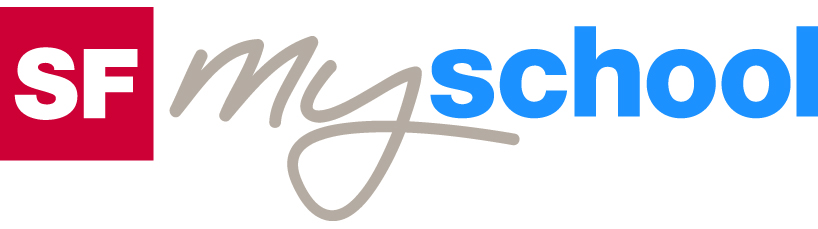 ArbeitsblattArbeitsblatt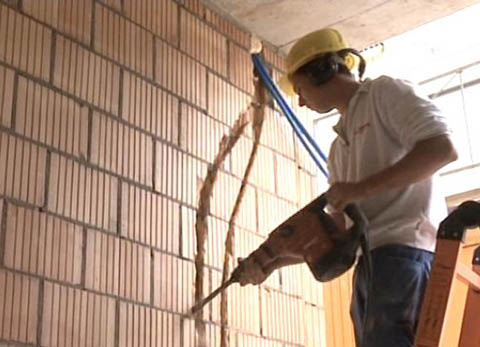 Das will ich werden: Montage-Elektriker EFZDas will ich werden: Montage-Elektriker EFZDas will ich werden: Montage-Elektriker EFZDas will ich werden: Montage-Elektriker EFZDas will ich werden: Montage-Elektriker EFZDas will ich werden: Montage-Elektriker EFZBerufsbilder aus der Schweiz (79)14:30 MinutenBerufsbilder aus der Schweiz (79)14:30 MinutenBerufsbilder aus der Schweiz (79)14:30 MinutenBerufsbilder aus der Schweiz (79)14:30 MinutenBerufsbilder aus der Schweiz (79)14:30 MinutenBerufsbilder aus der Schweiz (79)14:30 Minuten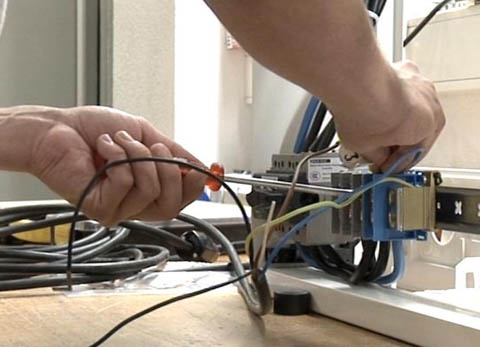 1. Wie lange dauert die Ausbildung zum Montage-Elektriker?2. Nenne fünf Werkzeuge oder Maschinen, mit denen ein Montage-Elektriker arbeitet! 3. Warum ist in diesem Beruf Teamwork gefragt?4. Wie stellt sich Lehrmeister Roland Ruckstuhl einen guten Montage-Elektriker vor?5. Worauf muss Stefan im Umgang mit Elektrizität achten?6. Wie hoch ist Stefans Monatslohn im dritten Lehrjahr?7. Welche Arbeiten des Montage-Elektrikers schätzt du als körperlich anstrengend ein?8. Welche Weiterbildungsmöglichkeiten gibt es für den Montage-Elektriker?9. Welche Arbeiten des Montage-Elektrikers gefallen dir? Welche nicht?10. Was sind aus deiner Sicht Vor- und Nachteile in diesem Beruf?11. Kannst du dir vorstellen, eine Schnupperlehre als Montage-Elektriker zu absolvieren? Begründe!1. Wie lange dauert die Ausbildung zum Montage-Elektriker?2. Nenne fünf Werkzeuge oder Maschinen, mit denen ein Montage-Elektriker arbeitet! 3. Warum ist in diesem Beruf Teamwork gefragt?4. Wie stellt sich Lehrmeister Roland Ruckstuhl einen guten Montage-Elektriker vor?5. Worauf muss Stefan im Umgang mit Elektrizität achten?6. Wie hoch ist Stefans Monatslohn im dritten Lehrjahr?7. Welche Arbeiten des Montage-Elektrikers schätzt du als körperlich anstrengend ein?8. Welche Weiterbildungsmöglichkeiten gibt es für den Montage-Elektriker?9. Welche Arbeiten des Montage-Elektrikers gefallen dir? Welche nicht?10. Was sind aus deiner Sicht Vor- und Nachteile in diesem Beruf?11. Kannst du dir vorstellen, eine Schnupperlehre als Montage-Elektriker zu absolvieren? Begründe!1. Wie lange dauert die Ausbildung zum Montage-Elektriker?2. Nenne fünf Werkzeuge oder Maschinen, mit denen ein Montage-Elektriker arbeitet! 3. Warum ist in diesem Beruf Teamwork gefragt?4. Wie stellt sich Lehrmeister Roland Ruckstuhl einen guten Montage-Elektriker vor?5. Worauf muss Stefan im Umgang mit Elektrizität achten?6. Wie hoch ist Stefans Monatslohn im dritten Lehrjahr?7. Welche Arbeiten des Montage-Elektrikers schätzt du als körperlich anstrengend ein?8. Welche Weiterbildungsmöglichkeiten gibt es für den Montage-Elektriker?9. Welche Arbeiten des Montage-Elektrikers gefallen dir? Welche nicht?10. Was sind aus deiner Sicht Vor- und Nachteile in diesem Beruf?11. Kannst du dir vorstellen, eine Schnupperlehre als Montage-Elektriker zu absolvieren? Begründe!1. Wie lange dauert die Ausbildung zum Montage-Elektriker?2. Nenne fünf Werkzeuge oder Maschinen, mit denen ein Montage-Elektriker arbeitet! 3. Warum ist in diesem Beruf Teamwork gefragt?4. Wie stellt sich Lehrmeister Roland Ruckstuhl einen guten Montage-Elektriker vor?5. Worauf muss Stefan im Umgang mit Elektrizität achten?6. Wie hoch ist Stefans Monatslohn im dritten Lehrjahr?7. Welche Arbeiten des Montage-Elektrikers schätzt du als körperlich anstrengend ein?8. Welche Weiterbildungsmöglichkeiten gibt es für den Montage-Elektriker?9. Welche Arbeiten des Montage-Elektrikers gefallen dir? Welche nicht?10. Was sind aus deiner Sicht Vor- und Nachteile in diesem Beruf?11. Kannst du dir vorstellen, eine Schnupperlehre als Montage-Elektriker zu absolvieren? Begründe!1. Wie lange dauert die Ausbildung zum Montage-Elektriker?2. Nenne fünf Werkzeuge oder Maschinen, mit denen ein Montage-Elektriker arbeitet! 3. Warum ist in diesem Beruf Teamwork gefragt?4. Wie stellt sich Lehrmeister Roland Ruckstuhl einen guten Montage-Elektriker vor?5. Worauf muss Stefan im Umgang mit Elektrizität achten?6. Wie hoch ist Stefans Monatslohn im dritten Lehrjahr?7. Welche Arbeiten des Montage-Elektrikers schätzt du als körperlich anstrengend ein?8. Welche Weiterbildungsmöglichkeiten gibt es für den Montage-Elektriker?9. Welche Arbeiten des Montage-Elektrikers gefallen dir? Welche nicht?10. Was sind aus deiner Sicht Vor- und Nachteile in diesem Beruf?11. Kannst du dir vorstellen, eine Schnupperlehre als Montage-Elektriker zu absolvieren? Begründe!1. Wie lange dauert die Ausbildung zum Montage-Elektriker?2. Nenne fünf Werkzeuge oder Maschinen, mit denen ein Montage-Elektriker arbeitet! 3. Warum ist in diesem Beruf Teamwork gefragt?4. Wie stellt sich Lehrmeister Roland Ruckstuhl einen guten Montage-Elektriker vor?5. Worauf muss Stefan im Umgang mit Elektrizität achten?6. Wie hoch ist Stefans Monatslohn im dritten Lehrjahr?7. Welche Arbeiten des Montage-Elektrikers schätzt du als körperlich anstrengend ein?8. Welche Weiterbildungsmöglichkeiten gibt es für den Montage-Elektriker?9. Welche Arbeiten des Montage-Elektrikers gefallen dir? Welche nicht?10. Was sind aus deiner Sicht Vor- und Nachteile in diesem Beruf?11. Kannst du dir vorstellen, eine Schnupperlehre als Montage-Elektriker zu absolvieren? Begründe!1. Wie lange dauert die Ausbildung zum Montage-Elektriker?2. Nenne fünf Werkzeuge oder Maschinen, mit denen ein Montage-Elektriker arbeitet! 3. Warum ist in diesem Beruf Teamwork gefragt?4. Wie stellt sich Lehrmeister Roland Ruckstuhl einen guten Montage-Elektriker vor?5. Worauf muss Stefan im Umgang mit Elektrizität achten?6. Wie hoch ist Stefans Monatslohn im dritten Lehrjahr?7. Welche Arbeiten des Montage-Elektrikers schätzt du als körperlich anstrengend ein?8. Welche Weiterbildungsmöglichkeiten gibt es für den Montage-Elektriker?9. Welche Arbeiten des Montage-Elektrikers gefallen dir? Welche nicht?10. Was sind aus deiner Sicht Vor- und Nachteile in diesem Beruf?11. Kannst du dir vorstellen, eine Schnupperlehre als Montage-Elektriker zu absolvieren? Begründe!1. Wie lange dauert die Ausbildung zum Montage-Elektriker?2. Nenne fünf Werkzeuge oder Maschinen, mit denen ein Montage-Elektriker arbeitet! 3. Warum ist in diesem Beruf Teamwork gefragt?4. Wie stellt sich Lehrmeister Roland Ruckstuhl einen guten Montage-Elektriker vor?5. Worauf muss Stefan im Umgang mit Elektrizität achten?6. Wie hoch ist Stefans Monatslohn im dritten Lehrjahr?7. Welche Arbeiten des Montage-Elektrikers schätzt du als körperlich anstrengend ein?8. Welche Weiterbildungsmöglichkeiten gibt es für den Montage-Elektriker?9. Welche Arbeiten des Montage-Elektrikers gefallen dir? Welche nicht?10. Was sind aus deiner Sicht Vor- und Nachteile in diesem Beruf?11. Kannst du dir vorstellen, eine Schnupperlehre als Montage-Elektriker zu absolvieren? Begründe!1. Wie lange dauert die Ausbildung zum Montage-Elektriker?2. Nenne fünf Werkzeuge oder Maschinen, mit denen ein Montage-Elektriker arbeitet! 3. Warum ist in diesem Beruf Teamwork gefragt?4. Wie stellt sich Lehrmeister Roland Ruckstuhl einen guten Montage-Elektriker vor?5. Worauf muss Stefan im Umgang mit Elektrizität achten?6. Wie hoch ist Stefans Monatslohn im dritten Lehrjahr?7. Welche Arbeiten des Montage-Elektrikers schätzt du als körperlich anstrengend ein?8. Welche Weiterbildungsmöglichkeiten gibt es für den Montage-Elektriker?9. Welche Arbeiten des Montage-Elektrikers gefallen dir? Welche nicht?10. Was sind aus deiner Sicht Vor- und Nachteile in diesem Beruf?11. Kannst du dir vorstellen, eine Schnupperlehre als Montage-Elektriker zu absolvieren? Begründe!1. Wie lange dauert die Ausbildung zum Montage-Elektriker?2. Nenne fünf Werkzeuge oder Maschinen, mit denen ein Montage-Elektriker arbeitet! 3. Warum ist in diesem Beruf Teamwork gefragt?4. Wie stellt sich Lehrmeister Roland Ruckstuhl einen guten Montage-Elektriker vor?5. Worauf muss Stefan im Umgang mit Elektrizität achten?6. Wie hoch ist Stefans Monatslohn im dritten Lehrjahr?7. Welche Arbeiten des Montage-Elektrikers schätzt du als körperlich anstrengend ein?8. Welche Weiterbildungsmöglichkeiten gibt es für den Montage-Elektriker?9. Welche Arbeiten des Montage-Elektrikers gefallen dir? Welche nicht?10. Was sind aus deiner Sicht Vor- und Nachteile in diesem Beruf?11. Kannst du dir vorstellen, eine Schnupperlehre als Montage-Elektriker zu absolvieren? Begründe!1. Wie lange dauert die Ausbildung zum Montage-Elektriker?2. Nenne fünf Werkzeuge oder Maschinen, mit denen ein Montage-Elektriker arbeitet! 3. Warum ist in diesem Beruf Teamwork gefragt?4. Wie stellt sich Lehrmeister Roland Ruckstuhl einen guten Montage-Elektriker vor?5. Worauf muss Stefan im Umgang mit Elektrizität achten?6. Wie hoch ist Stefans Monatslohn im dritten Lehrjahr?7. Welche Arbeiten des Montage-Elektrikers schätzt du als körperlich anstrengend ein?8. Welche Weiterbildungsmöglichkeiten gibt es für den Montage-Elektriker?9. Welche Arbeiten des Montage-Elektrikers gefallen dir? Welche nicht?10. Was sind aus deiner Sicht Vor- und Nachteile in diesem Beruf?11. Kannst du dir vorstellen, eine Schnupperlehre als Montage-Elektriker zu absolvieren? Begründe!1. Wie lange dauert die Ausbildung zum Montage-Elektriker?2. Nenne fünf Werkzeuge oder Maschinen, mit denen ein Montage-Elektriker arbeitet! 3. Warum ist in diesem Beruf Teamwork gefragt?4. Wie stellt sich Lehrmeister Roland Ruckstuhl einen guten Montage-Elektriker vor?5. Worauf muss Stefan im Umgang mit Elektrizität achten?6. Wie hoch ist Stefans Monatslohn im dritten Lehrjahr?7. Welche Arbeiten des Montage-Elektrikers schätzt du als körperlich anstrengend ein?8. Welche Weiterbildungsmöglichkeiten gibt es für den Montage-Elektriker?9. Welche Arbeiten des Montage-Elektrikers gefallen dir? Welche nicht?10. Was sind aus deiner Sicht Vor- und Nachteile in diesem Beruf?11. Kannst du dir vorstellen, eine Schnupperlehre als Montage-Elektriker zu absolvieren? Begründe!1. Wie lange dauert die Ausbildung zum Montage-Elektriker?2. Nenne fünf Werkzeuge oder Maschinen, mit denen ein Montage-Elektriker arbeitet! 3. Warum ist in diesem Beruf Teamwork gefragt?4. Wie stellt sich Lehrmeister Roland Ruckstuhl einen guten Montage-Elektriker vor?5. Worauf muss Stefan im Umgang mit Elektrizität achten?6. Wie hoch ist Stefans Monatslohn im dritten Lehrjahr?7. Welche Arbeiten des Montage-Elektrikers schätzt du als körperlich anstrengend ein?8. Welche Weiterbildungsmöglichkeiten gibt es für den Montage-Elektriker?9. Welche Arbeiten des Montage-Elektrikers gefallen dir? Welche nicht?10. Was sind aus deiner Sicht Vor- und Nachteile in diesem Beruf?11. Kannst du dir vorstellen, eine Schnupperlehre als Montage-Elektriker zu absolvieren? Begründe!1. Wie lange dauert die Ausbildung zum Montage-Elektriker?2. Nenne fünf Werkzeuge oder Maschinen, mit denen ein Montage-Elektriker arbeitet! 3. Warum ist in diesem Beruf Teamwork gefragt?4. Wie stellt sich Lehrmeister Roland Ruckstuhl einen guten Montage-Elektriker vor?5. Worauf muss Stefan im Umgang mit Elektrizität achten?6. Wie hoch ist Stefans Monatslohn im dritten Lehrjahr?7. Welche Arbeiten des Montage-Elektrikers schätzt du als körperlich anstrengend ein?8. Welche Weiterbildungsmöglichkeiten gibt es für den Montage-Elektriker?9. Welche Arbeiten des Montage-Elektrikers gefallen dir? Welche nicht?10. Was sind aus deiner Sicht Vor- und Nachteile in diesem Beruf?11. Kannst du dir vorstellen, eine Schnupperlehre als Montage-Elektriker zu absolvieren? Begründe!1. Wie lange dauert die Ausbildung zum Montage-Elektriker?2. Nenne fünf Werkzeuge oder Maschinen, mit denen ein Montage-Elektriker arbeitet! 3. Warum ist in diesem Beruf Teamwork gefragt?4. Wie stellt sich Lehrmeister Roland Ruckstuhl einen guten Montage-Elektriker vor?5. Worauf muss Stefan im Umgang mit Elektrizität achten?6. Wie hoch ist Stefans Monatslohn im dritten Lehrjahr?7. Welche Arbeiten des Montage-Elektrikers schätzt du als körperlich anstrengend ein?8. Welche Weiterbildungsmöglichkeiten gibt es für den Montage-Elektriker?9. Welche Arbeiten des Montage-Elektrikers gefallen dir? Welche nicht?10. Was sind aus deiner Sicht Vor- und Nachteile in diesem Beruf?11. Kannst du dir vorstellen, eine Schnupperlehre als Montage-Elektriker zu absolvieren? Begründe!1. Wie lange dauert die Ausbildung zum Montage-Elektriker?2. Nenne fünf Werkzeuge oder Maschinen, mit denen ein Montage-Elektriker arbeitet! 3. Warum ist in diesem Beruf Teamwork gefragt?4. Wie stellt sich Lehrmeister Roland Ruckstuhl einen guten Montage-Elektriker vor?5. Worauf muss Stefan im Umgang mit Elektrizität achten?6. Wie hoch ist Stefans Monatslohn im dritten Lehrjahr?7. Welche Arbeiten des Montage-Elektrikers schätzt du als körperlich anstrengend ein?8. Welche Weiterbildungsmöglichkeiten gibt es für den Montage-Elektriker?9. Welche Arbeiten des Montage-Elektrikers gefallen dir? Welche nicht?10. Was sind aus deiner Sicht Vor- und Nachteile in diesem Beruf?11. Kannst du dir vorstellen, eine Schnupperlehre als Montage-Elektriker zu absolvieren? Begründe!1. Wie lange dauert die Ausbildung zum Montage-Elektriker?2. Nenne fünf Werkzeuge oder Maschinen, mit denen ein Montage-Elektriker arbeitet! 3. Warum ist in diesem Beruf Teamwork gefragt?4. Wie stellt sich Lehrmeister Roland Ruckstuhl einen guten Montage-Elektriker vor?5. Worauf muss Stefan im Umgang mit Elektrizität achten?6. Wie hoch ist Stefans Monatslohn im dritten Lehrjahr?7. Welche Arbeiten des Montage-Elektrikers schätzt du als körperlich anstrengend ein?8. Welche Weiterbildungsmöglichkeiten gibt es für den Montage-Elektriker?9. Welche Arbeiten des Montage-Elektrikers gefallen dir? Welche nicht?10. Was sind aus deiner Sicht Vor- und Nachteile in diesem Beruf?11. Kannst du dir vorstellen, eine Schnupperlehre als Montage-Elektriker zu absolvieren? Begründe!1. Wie lange dauert die Ausbildung zum Montage-Elektriker?2. Nenne fünf Werkzeuge oder Maschinen, mit denen ein Montage-Elektriker arbeitet! 3. Warum ist in diesem Beruf Teamwork gefragt?4. Wie stellt sich Lehrmeister Roland Ruckstuhl einen guten Montage-Elektriker vor?5. Worauf muss Stefan im Umgang mit Elektrizität achten?6. Wie hoch ist Stefans Monatslohn im dritten Lehrjahr?7. Welche Arbeiten des Montage-Elektrikers schätzt du als körperlich anstrengend ein?8. Welche Weiterbildungsmöglichkeiten gibt es für den Montage-Elektriker?9. Welche Arbeiten des Montage-Elektrikers gefallen dir? Welche nicht?10. Was sind aus deiner Sicht Vor- und Nachteile in diesem Beruf?11. Kannst du dir vorstellen, eine Schnupperlehre als Montage-Elektriker zu absolvieren? Begründe!1. Wie lange dauert die Ausbildung zum Montage-Elektriker?2. Nenne fünf Werkzeuge oder Maschinen, mit denen ein Montage-Elektriker arbeitet! 3. Warum ist in diesem Beruf Teamwork gefragt?4. Wie stellt sich Lehrmeister Roland Ruckstuhl einen guten Montage-Elektriker vor?5. Worauf muss Stefan im Umgang mit Elektrizität achten?6. Wie hoch ist Stefans Monatslohn im dritten Lehrjahr?7. Welche Arbeiten des Montage-Elektrikers schätzt du als körperlich anstrengend ein?8. Welche Weiterbildungsmöglichkeiten gibt es für den Montage-Elektriker?9. Welche Arbeiten des Montage-Elektrikers gefallen dir? Welche nicht?10. Was sind aus deiner Sicht Vor- und Nachteile in diesem Beruf?11. Kannst du dir vorstellen, eine Schnupperlehre als Montage-Elektriker zu absolvieren? Begründe!1. Wie lange dauert die Ausbildung zum Montage-Elektriker?2. Nenne fünf Werkzeuge oder Maschinen, mit denen ein Montage-Elektriker arbeitet! 3. Warum ist in diesem Beruf Teamwork gefragt?4. Wie stellt sich Lehrmeister Roland Ruckstuhl einen guten Montage-Elektriker vor?5. Worauf muss Stefan im Umgang mit Elektrizität achten?6. Wie hoch ist Stefans Monatslohn im dritten Lehrjahr?7. Welche Arbeiten des Montage-Elektrikers schätzt du als körperlich anstrengend ein?8. Welche Weiterbildungsmöglichkeiten gibt es für den Montage-Elektriker?9. Welche Arbeiten des Montage-Elektrikers gefallen dir? Welche nicht?10. Was sind aus deiner Sicht Vor- und Nachteile in diesem Beruf?11. Kannst du dir vorstellen, eine Schnupperlehre als Montage-Elektriker zu absolvieren? Begründe!1. Wie lange dauert die Ausbildung zum Montage-Elektriker?2. Nenne fünf Werkzeuge oder Maschinen, mit denen ein Montage-Elektriker arbeitet! 3. Warum ist in diesem Beruf Teamwork gefragt?4. Wie stellt sich Lehrmeister Roland Ruckstuhl einen guten Montage-Elektriker vor?5. Worauf muss Stefan im Umgang mit Elektrizität achten?6. Wie hoch ist Stefans Monatslohn im dritten Lehrjahr?7. Welche Arbeiten des Montage-Elektrikers schätzt du als körperlich anstrengend ein?8. Welche Weiterbildungsmöglichkeiten gibt es für den Montage-Elektriker?9. Welche Arbeiten des Montage-Elektrikers gefallen dir? Welche nicht?10. Was sind aus deiner Sicht Vor- und Nachteile in diesem Beruf?11. Kannst du dir vorstellen, eine Schnupperlehre als Montage-Elektriker zu absolvieren? Begründe!1. Wie lange dauert die Ausbildung zum Montage-Elektriker?2. Nenne fünf Werkzeuge oder Maschinen, mit denen ein Montage-Elektriker arbeitet! 3. Warum ist in diesem Beruf Teamwork gefragt?4. Wie stellt sich Lehrmeister Roland Ruckstuhl einen guten Montage-Elektriker vor?5. Worauf muss Stefan im Umgang mit Elektrizität achten?6. Wie hoch ist Stefans Monatslohn im dritten Lehrjahr?7. Welche Arbeiten des Montage-Elektrikers schätzt du als körperlich anstrengend ein?8. Welche Weiterbildungsmöglichkeiten gibt es für den Montage-Elektriker?9. Welche Arbeiten des Montage-Elektrikers gefallen dir? Welche nicht?10. Was sind aus deiner Sicht Vor- und Nachteile in diesem Beruf?11. Kannst du dir vorstellen, eine Schnupperlehre als Montage-Elektriker zu absolvieren? Begründe!1. Wie lange dauert die Ausbildung zum Montage-Elektriker?2. Nenne fünf Werkzeuge oder Maschinen, mit denen ein Montage-Elektriker arbeitet! 3. Warum ist in diesem Beruf Teamwork gefragt?4. Wie stellt sich Lehrmeister Roland Ruckstuhl einen guten Montage-Elektriker vor?5. Worauf muss Stefan im Umgang mit Elektrizität achten?6. Wie hoch ist Stefans Monatslohn im dritten Lehrjahr?7. Welche Arbeiten des Montage-Elektrikers schätzt du als körperlich anstrengend ein?8. Welche Weiterbildungsmöglichkeiten gibt es für den Montage-Elektriker?9. Welche Arbeiten des Montage-Elektrikers gefallen dir? Welche nicht?10. Was sind aus deiner Sicht Vor- und Nachteile in diesem Beruf?11. Kannst du dir vorstellen, eine Schnupperlehre als Montage-Elektriker zu absolvieren? Begründe!1. Wie lange dauert die Ausbildung zum Montage-Elektriker?2. Nenne fünf Werkzeuge oder Maschinen, mit denen ein Montage-Elektriker arbeitet! 3. Warum ist in diesem Beruf Teamwork gefragt?4. Wie stellt sich Lehrmeister Roland Ruckstuhl einen guten Montage-Elektriker vor?5. Worauf muss Stefan im Umgang mit Elektrizität achten?6. Wie hoch ist Stefans Monatslohn im dritten Lehrjahr?7. Welche Arbeiten des Montage-Elektrikers schätzt du als körperlich anstrengend ein?8. Welche Weiterbildungsmöglichkeiten gibt es für den Montage-Elektriker?9. Welche Arbeiten des Montage-Elektrikers gefallen dir? Welche nicht?10. Was sind aus deiner Sicht Vor- und Nachteile in diesem Beruf?11. Kannst du dir vorstellen, eine Schnupperlehre als Montage-Elektriker zu absolvieren? Begründe!1. Wie lange dauert die Ausbildung zum Montage-Elektriker?2. Nenne fünf Werkzeuge oder Maschinen, mit denen ein Montage-Elektriker arbeitet! 3. Warum ist in diesem Beruf Teamwork gefragt?4. Wie stellt sich Lehrmeister Roland Ruckstuhl einen guten Montage-Elektriker vor?5. Worauf muss Stefan im Umgang mit Elektrizität achten?6. Wie hoch ist Stefans Monatslohn im dritten Lehrjahr?7. Welche Arbeiten des Montage-Elektrikers schätzt du als körperlich anstrengend ein?8. Welche Weiterbildungsmöglichkeiten gibt es für den Montage-Elektriker?9. Welche Arbeiten des Montage-Elektrikers gefallen dir? Welche nicht?10. Was sind aus deiner Sicht Vor- und Nachteile in diesem Beruf?11. Kannst du dir vorstellen, eine Schnupperlehre als Montage-Elektriker zu absolvieren? Begründe!1. Wie lange dauert die Ausbildung zum Montage-Elektriker?2. Nenne fünf Werkzeuge oder Maschinen, mit denen ein Montage-Elektriker arbeitet! 3. Warum ist in diesem Beruf Teamwork gefragt?4. Wie stellt sich Lehrmeister Roland Ruckstuhl einen guten Montage-Elektriker vor?5. Worauf muss Stefan im Umgang mit Elektrizität achten?6. Wie hoch ist Stefans Monatslohn im dritten Lehrjahr?7. Welche Arbeiten des Montage-Elektrikers schätzt du als körperlich anstrengend ein?8. Welche Weiterbildungsmöglichkeiten gibt es für den Montage-Elektriker?9. Welche Arbeiten des Montage-Elektrikers gefallen dir? Welche nicht?10. Was sind aus deiner Sicht Vor- und Nachteile in diesem Beruf?11. Kannst du dir vorstellen, eine Schnupperlehre als Montage-Elektriker zu absolvieren? Begründe!1. Wie lange dauert die Ausbildung zum Montage-Elektriker?2. Nenne fünf Werkzeuge oder Maschinen, mit denen ein Montage-Elektriker arbeitet! 3. Warum ist in diesem Beruf Teamwork gefragt?4. Wie stellt sich Lehrmeister Roland Ruckstuhl einen guten Montage-Elektriker vor?5. Worauf muss Stefan im Umgang mit Elektrizität achten?6. Wie hoch ist Stefans Monatslohn im dritten Lehrjahr?7. Welche Arbeiten des Montage-Elektrikers schätzt du als körperlich anstrengend ein?8. Welche Weiterbildungsmöglichkeiten gibt es für den Montage-Elektriker?9. Welche Arbeiten des Montage-Elektrikers gefallen dir? Welche nicht?10. Was sind aus deiner Sicht Vor- und Nachteile in diesem Beruf?11. Kannst du dir vorstellen, eine Schnupperlehre als Montage-Elektriker zu absolvieren? Begründe!1. Wie lange dauert die Ausbildung zum Montage-Elektriker?2. Nenne fünf Werkzeuge oder Maschinen, mit denen ein Montage-Elektriker arbeitet! 3. Warum ist in diesem Beruf Teamwork gefragt?4. Wie stellt sich Lehrmeister Roland Ruckstuhl einen guten Montage-Elektriker vor?5. Worauf muss Stefan im Umgang mit Elektrizität achten?6. Wie hoch ist Stefans Monatslohn im dritten Lehrjahr?7. Welche Arbeiten des Montage-Elektrikers schätzt du als körperlich anstrengend ein?8. Welche Weiterbildungsmöglichkeiten gibt es für den Montage-Elektriker?9. Welche Arbeiten des Montage-Elektrikers gefallen dir? Welche nicht?10. Was sind aus deiner Sicht Vor- und Nachteile in diesem Beruf?11. Kannst du dir vorstellen, eine Schnupperlehre als Montage-Elektriker zu absolvieren? Begründe!1. Wie lange dauert die Ausbildung zum Montage-Elektriker?2. Nenne fünf Werkzeuge oder Maschinen, mit denen ein Montage-Elektriker arbeitet! 3. Warum ist in diesem Beruf Teamwork gefragt?4. Wie stellt sich Lehrmeister Roland Ruckstuhl einen guten Montage-Elektriker vor?5. Worauf muss Stefan im Umgang mit Elektrizität achten?6. Wie hoch ist Stefans Monatslohn im dritten Lehrjahr?7. Welche Arbeiten des Montage-Elektrikers schätzt du als körperlich anstrengend ein?8. Welche Weiterbildungsmöglichkeiten gibt es für den Montage-Elektriker?9. Welche Arbeiten des Montage-Elektrikers gefallen dir? Welche nicht?10. Was sind aus deiner Sicht Vor- und Nachteile in diesem Beruf?11. Kannst du dir vorstellen, eine Schnupperlehre als Montage-Elektriker zu absolvieren? Begründe!1. Wie lange dauert die Ausbildung zum Montage-Elektriker?2. Nenne fünf Werkzeuge oder Maschinen, mit denen ein Montage-Elektriker arbeitet! 3. Warum ist in diesem Beruf Teamwork gefragt?4. Wie stellt sich Lehrmeister Roland Ruckstuhl einen guten Montage-Elektriker vor?5. Worauf muss Stefan im Umgang mit Elektrizität achten?6. Wie hoch ist Stefans Monatslohn im dritten Lehrjahr?7. Welche Arbeiten des Montage-Elektrikers schätzt du als körperlich anstrengend ein?8. Welche Weiterbildungsmöglichkeiten gibt es für den Montage-Elektriker?9. Welche Arbeiten des Montage-Elektrikers gefallen dir? Welche nicht?10. Was sind aus deiner Sicht Vor- und Nachteile in diesem Beruf?11. Kannst du dir vorstellen, eine Schnupperlehre als Montage-Elektriker zu absolvieren? Begründe!1. Wie lange dauert die Ausbildung zum Montage-Elektriker?2. Nenne fünf Werkzeuge oder Maschinen, mit denen ein Montage-Elektriker arbeitet! 3. Warum ist in diesem Beruf Teamwork gefragt?4. Wie stellt sich Lehrmeister Roland Ruckstuhl einen guten Montage-Elektriker vor?5. Worauf muss Stefan im Umgang mit Elektrizität achten?6. Wie hoch ist Stefans Monatslohn im dritten Lehrjahr?7. Welche Arbeiten des Montage-Elektrikers schätzt du als körperlich anstrengend ein?8. Welche Weiterbildungsmöglichkeiten gibt es für den Montage-Elektriker?9. Welche Arbeiten des Montage-Elektrikers gefallen dir? Welche nicht?10. Was sind aus deiner Sicht Vor- und Nachteile in diesem Beruf?11. Kannst du dir vorstellen, eine Schnupperlehre als Montage-Elektriker zu absolvieren? Begründe!1. Wie lange dauert die Ausbildung zum Montage-Elektriker?2. Nenne fünf Werkzeuge oder Maschinen, mit denen ein Montage-Elektriker arbeitet! 3. Warum ist in diesem Beruf Teamwork gefragt?4. Wie stellt sich Lehrmeister Roland Ruckstuhl einen guten Montage-Elektriker vor?5. Worauf muss Stefan im Umgang mit Elektrizität achten?6. Wie hoch ist Stefans Monatslohn im dritten Lehrjahr?7. Welche Arbeiten des Montage-Elektrikers schätzt du als körperlich anstrengend ein?8. Welche Weiterbildungsmöglichkeiten gibt es für den Montage-Elektriker?9. Welche Arbeiten des Montage-Elektrikers gefallen dir? Welche nicht?10. Was sind aus deiner Sicht Vor- und Nachteile in diesem Beruf?11. Kannst du dir vorstellen, eine Schnupperlehre als Montage-Elektriker zu absolvieren? Begründe!1. Wie lange dauert die Ausbildung zum Montage-Elektriker?2. Nenne fünf Werkzeuge oder Maschinen, mit denen ein Montage-Elektriker arbeitet! 3. Warum ist in diesem Beruf Teamwork gefragt?4. Wie stellt sich Lehrmeister Roland Ruckstuhl einen guten Montage-Elektriker vor?5. Worauf muss Stefan im Umgang mit Elektrizität achten?6. Wie hoch ist Stefans Monatslohn im dritten Lehrjahr?7. Welche Arbeiten des Montage-Elektrikers schätzt du als körperlich anstrengend ein?8. Welche Weiterbildungsmöglichkeiten gibt es für den Montage-Elektriker?9. Welche Arbeiten des Montage-Elektrikers gefallen dir? Welche nicht?10. Was sind aus deiner Sicht Vor- und Nachteile in diesem Beruf?11. Kannst du dir vorstellen, eine Schnupperlehre als Montage-Elektriker zu absolvieren? Begründe!1. Wie lange dauert die Ausbildung zum Montage-Elektriker?2. Nenne fünf Werkzeuge oder Maschinen, mit denen ein Montage-Elektriker arbeitet! 3. Warum ist in diesem Beruf Teamwork gefragt?4. Wie stellt sich Lehrmeister Roland Ruckstuhl einen guten Montage-Elektriker vor?5. Worauf muss Stefan im Umgang mit Elektrizität achten?6. Wie hoch ist Stefans Monatslohn im dritten Lehrjahr?7. Welche Arbeiten des Montage-Elektrikers schätzt du als körperlich anstrengend ein?8. Welche Weiterbildungsmöglichkeiten gibt es für den Montage-Elektriker?9. Welche Arbeiten des Montage-Elektrikers gefallen dir? Welche nicht?10. Was sind aus deiner Sicht Vor- und Nachteile in diesem Beruf?11. Kannst du dir vorstellen, eine Schnupperlehre als Montage-Elektriker zu absolvieren? Begründe!1. Wie lange dauert die Ausbildung zum Montage-Elektriker?2. Nenne fünf Werkzeuge oder Maschinen, mit denen ein Montage-Elektriker arbeitet! 3. Warum ist in diesem Beruf Teamwork gefragt?4. Wie stellt sich Lehrmeister Roland Ruckstuhl einen guten Montage-Elektriker vor?5. Worauf muss Stefan im Umgang mit Elektrizität achten?6. Wie hoch ist Stefans Monatslohn im dritten Lehrjahr?7. Welche Arbeiten des Montage-Elektrikers schätzt du als körperlich anstrengend ein?8. Welche Weiterbildungsmöglichkeiten gibt es für den Montage-Elektriker?9. Welche Arbeiten des Montage-Elektrikers gefallen dir? Welche nicht?10. Was sind aus deiner Sicht Vor- und Nachteile in diesem Beruf?11. Kannst du dir vorstellen, eine Schnupperlehre als Montage-Elektriker zu absolvieren? Begründe!1. Wie lange dauert die Ausbildung zum Montage-Elektriker?2. Nenne fünf Werkzeuge oder Maschinen, mit denen ein Montage-Elektriker arbeitet! 3. Warum ist in diesem Beruf Teamwork gefragt?4. Wie stellt sich Lehrmeister Roland Ruckstuhl einen guten Montage-Elektriker vor?5. Worauf muss Stefan im Umgang mit Elektrizität achten?6. Wie hoch ist Stefans Monatslohn im dritten Lehrjahr?7. Welche Arbeiten des Montage-Elektrikers schätzt du als körperlich anstrengend ein?8. Welche Weiterbildungsmöglichkeiten gibt es für den Montage-Elektriker?9. Welche Arbeiten des Montage-Elektrikers gefallen dir? Welche nicht?10. Was sind aus deiner Sicht Vor- und Nachteile in diesem Beruf?11. Kannst du dir vorstellen, eine Schnupperlehre als Montage-Elektriker zu absolvieren? Begründe!1. Wie lange dauert die Ausbildung zum Montage-Elektriker?2. Nenne fünf Werkzeuge oder Maschinen, mit denen ein Montage-Elektriker arbeitet! 3. Warum ist in diesem Beruf Teamwork gefragt?4. Wie stellt sich Lehrmeister Roland Ruckstuhl einen guten Montage-Elektriker vor?5. Worauf muss Stefan im Umgang mit Elektrizität achten?6. Wie hoch ist Stefans Monatslohn im dritten Lehrjahr?7. Welche Arbeiten des Montage-Elektrikers schätzt du als körperlich anstrengend ein?8. Welche Weiterbildungsmöglichkeiten gibt es für den Montage-Elektriker?9. Welche Arbeiten des Montage-Elektrikers gefallen dir? Welche nicht?10. Was sind aus deiner Sicht Vor- und Nachteile in diesem Beruf?11. Kannst du dir vorstellen, eine Schnupperlehre als Montage-Elektriker zu absolvieren? Begründe!1. Wie lange dauert die Ausbildung zum Montage-Elektriker?2. Nenne fünf Werkzeuge oder Maschinen, mit denen ein Montage-Elektriker arbeitet! 3. Warum ist in diesem Beruf Teamwork gefragt?4. Wie stellt sich Lehrmeister Roland Ruckstuhl einen guten Montage-Elektriker vor?5. Worauf muss Stefan im Umgang mit Elektrizität achten?6. Wie hoch ist Stefans Monatslohn im dritten Lehrjahr?7. Welche Arbeiten des Montage-Elektrikers schätzt du als körperlich anstrengend ein?8. Welche Weiterbildungsmöglichkeiten gibt es für den Montage-Elektriker?9. Welche Arbeiten des Montage-Elektrikers gefallen dir? Welche nicht?10. Was sind aus deiner Sicht Vor- und Nachteile in diesem Beruf?11. Kannst du dir vorstellen, eine Schnupperlehre als Montage-Elektriker zu absolvieren? Begründe!1. Wie lange dauert die Ausbildung zum Montage-Elektriker?2. Nenne fünf Werkzeuge oder Maschinen, mit denen ein Montage-Elektriker arbeitet! 3. Warum ist in diesem Beruf Teamwork gefragt?4. Wie stellt sich Lehrmeister Roland Ruckstuhl einen guten Montage-Elektriker vor?5. Worauf muss Stefan im Umgang mit Elektrizität achten?6. Wie hoch ist Stefans Monatslohn im dritten Lehrjahr?7. Welche Arbeiten des Montage-Elektrikers schätzt du als körperlich anstrengend ein?8. Welche Weiterbildungsmöglichkeiten gibt es für den Montage-Elektriker?9. Welche Arbeiten des Montage-Elektrikers gefallen dir? Welche nicht?10. Was sind aus deiner Sicht Vor- und Nachteile in diesem Beruf?11. Kannst du dir vorstellen, eine Schnupperlehre als Montage-Elektriker zu absolvieren? Begründe!1. Wie lange dauert die Ausbildung zum Montage-Elektriker?2. Nenne fünf Werkzeuge oder Maschinen, mit denen ein Montage-Elektriker arbeitet! 3. Warum ist in diesem Beruf Teamwork gefragt?4. Wie stellt sich Lehrmeister Roland Ruckstuhl einen guten Montage-Elektriker vor?5. Worauf muss Stefan im Umgang mit Elektrizität achten?6. Wie hoch ist Stefans Monatslohn im dritten Lehrjahr?7. Welche Arbeiten des Montage-Elektrikers schätzt du als körperlich anstrengend ein?8. Welche Weiterbildungsmöglichkeiten gibt es für den Montage-Elektriker?9. Welche Arbeiten des Montage-Elektrikers gefallen dir? Welche nicht?10. Was sind aus deiner Sicht Vor- und Nachteile in diesem Beruf?11. Kannst du dir vorstellen, eine Schnupperlehre als Montage-Elektriker zu absolvieren? Begründe!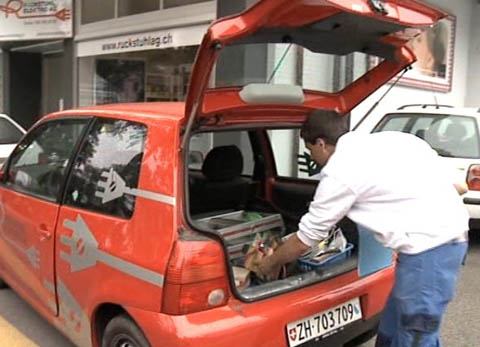 1. Wie lange dauert die Ausbildung zum Montage-Elektriker?2. Nenne fünf Werkzeuge oder Maschinen, mit denen ein Montage-Elektriker arbeitet! 3. Warum ist in diesem Beruf Teamwork gefragt?4. Wie stellt sich Lehrmeister Roland Ruckstuhl einen guten Montage-Elektriker vor?5. Worauf muss Stefan im Umgang mit Elektrizität achten?6. Wie hoch ist Stefans Monatslohn im dritten Lehrjahr?7. Welche Arbeiten des Montage-Elektrikers schätzt du als körperlich anstrengend ein?8. Welche Weiterbildungsmöglichkeiten gibt es für den Montage-Elektriker?9. Welche Arbeiten des Montage-Elektrikers gefallen dir? Welche nicht?10. Was sind aus deiner Sicht Vor- und Nachteile in diesem Beruf?11. Kannst du dir vorstellen, eine Schnupperlehre als Montage-Elektriker zu absolvieren? Begründe!1. Wie lange dauert die Ausbildung zum Montage-Elektriker?2. Nenne fünf Werkzeuge oder Maschinen, mit denen ein Montage-Elektriker arbeitet! 3. Warum ist in diesem Beruf Teamwork gefragt?4. Wie stellt sich Lehrmeister Roland Ruckstuhl einen guten Montage-Elektriker vor?5. Worauf muss Stefan im Umgang mit Elektrizität achten?6. Wie hoch ist Stefans Monatslohn im dritten Lehrjahr?7. Welche Arbeiten des Montage-Elektrikers schätzt du als körperlich anstrengend ein?8. Welche Weiterbildungsmöglichkeiten gibt es für den Montage-Elektriker?9. Welche Arbeiten des Montage-Elektrikers gefallen dir? Welche nicht?10. Was sind aus deiner Sicht Vor- und Nachteile in diesem Beruf?11. Kannst du dir vorstellen, eine Schnupperlehre als Montage-Elektriker zu absolvieren? Begründe!1. Wie lange dauert die Ausbildung zum Montage-Elektriker?2. Nenne fünf Werkzeuge oder Maschinen, mit denen ein Montage-Elektriker arbeitet! 3. Warum ist in diesem Beruf Teamwork gefragt?4. Wie stellt sich Lehrmeister Roland Ruckstuhl einen guten Montage-Elektriker vor?5. Worauf muss Stefan im Umgang mit Elektrizität achten?6. Wie hoch ist Stefans Monatslohn im dritten Lehrjahr?7. Welche Arbeiten des Montage-Elektrikers schätzt du als körperlich anstrengend ein?8. Welche Weiterbildungsmöglichkeiten gibt es für den Montage-Elektriker?9. Welche Arbeiten des Montage-Elektrikers gefallen dir? Welche nicht?10. Was sind aus deiner Sicht Vor- und Nachteile in diesem Beruf?11. Kannst du dir vorstellen, eine Schnupperlehre als Montage-Elektriker zu absolvieren? Begründe!1. Wie lange dauert die Ausbildung zum Montage-Elektriker?2. Nenne fünf Werkzeuge oder Maschinen, mit denen ein Montage-Elektriker arbeitet! 3. Warum ist in diesem Beruf Teamwork gefragt?4. Wie stellt sich Lehrmeister Roland Ruckstuhl einen guten Montage-Elektriker vor?5. Worauf muss Stefan im Umgang mit Elektrizität achten?6. Wie hoch ist Stefans Monatslohn im dritten Lehrjahr?7. Welche Arbeiten des Montage-Elektrikers schätzt du als körperlich anstrengend ein?8. Welche Weiterbildungsmöglichkeiten gibt es für den Montage-Elektriker?9. Welche Arbeiten des Montage-Elektrikers gefallen dir? Welche nicht?10. Was sind aus deiner Sicht Vor- und Nachteile in diesem Beruf?11. Kannst du dir vorstellen, eine Schnupperlehre als Montage-Elektriker zu absolvieren? Begründe!1. Wie lange dauert die Ausbildung zum Montage-Elektriker?2. Nenne fünf Werkzeuge oder Maschinen, mit denen ein Montage-Elektriker arbeitet! 3. Warum ist in diesem Beruf Teamwork gefragt?4. Wie stellt sich Lehrmeister Roland Ruckstuhl einen guten Montage-Elektriker vor?5. Worauf muss Stefan im Umgang mit Elektrizität achten?6. Wie hoch ist Stefans Monatslohn im dritten Lehrjahr?7. Welche Arbeiten des Montage-Elektrikers schätzt du als körperlich anstrengend ein?8. Welche Weiterbildungsmöglichkeiten gibt es für den Montage-Elektriker?9. Welche Arbeiten des Montage-Elektrikers gefallen dir? Welche nicht?10. Was sind aus deiner Sicht Vor- und Nachteile in diesem Beruf?11. Kannst du dir vorstellen, eine Schnupperlehre als Montage-Elektriker zu absolvieren? Begründe!1. Wie lange dauert die Ausbildung zum Montage-Elektriker?2. Nenne fünf Werkzeuge oder Maschinen, mit denen ein Montage-Elektriker arbeitet! 3. Warum ist in diesem Beruf Teamwork gefragt?4. Wie stellt sich Lehrmeister Roland Ruckstuhl einen guten Montage-Elektriker vor?5. Worauf muss Stefan im Umgang mit Elektrizität achten?6. Wie hoch ist Stefans Monatslohn im dritten Lehrjahr?7. Welche Arbeiten des Montage-Elektrikers schätzt du als körperlich anstrengend ein?8. Welche Weiterbildungsmöglichkeiten gibt es für den Montage-Elektriker?9. Welche Arbeiten des Montage-Elektrikers gefallen dir? Welche nicht?10. Was sind aus deiner Sicht Vor- und Nachteile in diesem Beruf?11. Kannst du dir vorstellen, eine Schnupperlehre als Montage-Elektriker zu absolvieren? Begründe!1. Wie lange dauert die Ausbildung zum Montage-Elektriker?2. Nenne fünf Werkzeuge oder Maschinen, mit denen ein Montage-Elektriker arbeitet! 3. Warum ist in diesem Beruf Teamwork gefragt?4. Wie stellt sich Lehrmeister Roland Ruckstuhl einen guten Montage-Elektriker vor?5. Worauf muss Stefan im Umgang mit Elektrizität achten?6. Wie hoch ist Stefans Monatslohn im dritten Lehrjahr?7. Welche Arbeiten des Montage-Elektrikers schätzt du als körperlich anstrengend ein?8. Welche Weiterbildungsmöglichkeiten gibt es für den Montage-Elektriker?9. Welche Arbeiten des Montage-Elektrikers gefallen dir? Welche nicht?10. Was sind aus deiner Sicht Vor- und Nachteile in diesem Beruf?11. Kannst du dir vorstellen, eine Schnupperlehre als Montage-Elektriker zu absolvieren? Begründe!1. Wie lange dauert die Ausbildung zum Montage-Elektriker?2. Nenne fünf Werkzeuge oder Maschinen, mit denen ein Montage-Elektriker arbeitet! 3. Warum ist in diesem Beruf Teamwork gefragt?4. Wie stellt sich Lehrmeister Roland Ruckstuhl einen guten Montage-Elektriker vor?5. Worauf muss Stefan im Umgang mit Elektrizität achten?6. Wie hoch ist Stefans Monatslohn im dritten Lehrjahr?7. Welche Arbeiten des Montage-Elektrikers schätzt du als körperlich anstrengend ein?8. Welche Weiterbildungsmöglichkeiten gibt es für den Montage-Elektriker?9. Welche Arbeiten des Montage-Elektrikers gefallen dir? Welche nicht?10. Was sind aus deiner Sicht Vor- und Nachteile in diesem Beruf?11. Kannst du dir vorstellen, eine Schnupperlehre als Montage-Elektriker zu absolvieren? Begründe!1. Wie lange dauert die Ausbildung zum Montage-Elektriker?2. Nenne fünf Werkzeuge oder Maschinen, mit denen ein Montage-Elektriker arbeitet! 3. Warum ist in diesem Beruf Teamwork gefragt?4. Wie stellt sich Lehrmeister Roland Ruckstuhl einen guten Montage-Elektriker vor?5. Worauf muss Stefan im Umgang mit Elektrizität achten?6. Wie hoch ist Stefans Monatslohn im dritten Lehrjahr?7. Welche Arbeiten des Montage-Elektrikers schätzt du als körperlich anstrengend ein?8. Welche Weiterbildungsmöglichkeiten gibt es für den Montage-Elektriker?9. Welche Arbeiten des Montage-Elektrikers gefallen dir? Welche nicht?10. Was sind aus deiner Sicht Vor- und Nachteile in diesem Beruf?11. Kannst du dir vorstellen, eine Schnupperlehre als Montage-Elektriker zu absolvieren? Begründe!1. Wie lange dauert die Ausbildung zum Montage-Elektriker?2. Nenne fünf Werkzeuge oder Maschinen, mit denen ein Montage-Elektriker arbeitet! 3. Warum ist in diesem Beruf Teamwork gefragt?4. Wie stellt sich Lehrmeister Roland Ruckstuhl einen guten Montage-Elektriker vor?5. Worauf muss Stefan im Umgang mit Elektrizität achten?6. Wie hoch ist Stefans Monatslohn im dritten Lehrjahr?7. Welche Arbeiten des Montage-Elektrikers schätzt du als körperlich anstrengend ein?8. Welche Weiterbildungsmöglichkeiten gibt es für den Montage-Elektriker?9. Welche Arbeiten des Montage-Elektrikers gefallen dir? Welche nicht?10. Was sind aus deiner Sicht Vor- und Nachteile in diesem Beruf?11. Kannst du dir vorstellen, eine Schnupperlehre als Montage-Elektriker zu absolvieren? Begründe!1. Wie lange dauert die Ausbildung zum Montage-Elektriker?2. Nenne fünf Werkzeuge oder Maschinen, mit denen ein Montage-Elektriker arbeitet! 3. Warum ist in diesem Beruf Teamwork gefragt?4. Wie stellt sich Lehrmeister Roland Ruckstuhl einen guten Montage-Elektriker vor?5. Worauf muss Stefan im Umgang mit Elektrizität achten?6. Wie hoch ist Stefans Monatslohn im dritten Lehrjahr?7. Welche Arbeiten des Montage-Elektrikers schätzt du als körperlich anstrengend ein?8. Welche Weiterbildungsmöglichkeiten gibt es für den Montage-Elektriker?9. Welche Arbeiten des Montage-Elektrikers gefallen dir? Welche nicht?10. Was sind aus deiner Sicht Vor- und Nachteile in diesem Beruf?11. Kannst du dir vorstellen, eine Schnupperlehre als Montage-Elektriker zu absolvieren? Begründe!1. Wie lange dauert die Ausbildung zum Montage-Elektriker?2. Nenne fünf Werkzeuge oder Maschinen, mit denen ein Montage-Elektriker arbeitet! 3. Warum ist in diesem Beruf Teamwork gefragt?4. Wie stellt sich Lehrmeister Roland Ruckstuhl einen guten Montage-Elektriker vor?5. Worauf muss Stefan im Umgang mit Elektrizität achten?6. Wie hoch ist Stefans Monatslohn im dritten Lehrjahr?7. Welche Arbeiten des Montage-Elektrikers schätzt du als körperlich anstrengend ein?8. Welche Weiterbildungsmöglichkeiten gibt es für den Montage-Elektriker?9. Welche Arbeiten des Montage-Elektrikers gefallen dir? Welche nicht?10. Was sind aus deiner Sicht Vor- und Nachteile in diesem Beruf?11. Kannst du dir vorstellen, eine Schnupperlehre als Montage-Elektriker zu absolvieren? Begründe!1. Wie lange dauert die Ausbildung zum Montage-Elektriker?2. Nenne fünf Werkzeuge oder Maschinen, mit denen ein Montage-Elektriker arbeitet! 3. Warum ist in diesem Beruf Teamwork gefragt?4. Wie stellt sich Lehrmeister Roland Ruckstuhl einen guten Montage-Elektriker vor?5. Worauf muss Stefan im Umgang mit Elektrizität achten?6. Wie hoch ist Stefans Monatslohn im dritten Lehrjahr?7. Welche Arbeiten des Montage-Elektrikers schätzt du als körperlich anstrengend ein?8. Welche Weiterbildungsmöglichkeiten gibt es für den Montage-Elektriker?9. Welche Arbeiten des Montage-Elektrikers gefallen dir? Welche nicht?10. Was sind aus deiner Sicht Vor- und Nachteile in diesem Beruf?11. Kannst du dir vorstellen, eine Schnupperlehre als Montage-Elektriker zu absolvieren? Begründe!1. Wie lange dauert die Ausbildung zum Montage-Elektriker?2. Nenne fünf Werkzeuge oder Maschinen, mit denen ein Montage-Elektriker arbeitet! 3. Warum ist in diesem Beruf Teamwork gefragt?4. Wie stellt sich Lehrmeister Roland Ruckstuhl einen guten Montage-Elektriker vor?5. Worauf muss Stefan im Umgang mit Elektrizität achten?6. Wie hoch ist Stefans Monatslohn im dritten Lehrjahr?7. Welche Arbeiten des Montage-Elektrikers schätzt du als körperlich anstrengend ein?8. Welche Weiterbildungsmöglichkeiten gibt es für den Montage-Elektriker?9. Welche Arbeiten des Montage-Elektrikers gefallen dir? Welche nicht?10. Was sind aus deiner Sicht Vor- und Nachteile in diesem Beruf?11. Kannst du dir vorstellen, eine Schnupperlehre als Montage-Elektriker zu absolvieren? Begründe!1. Wie lange dauert die Ausbildung zum Montage-Elektriker?2. Nenne fünf Werkzeuge oder Maschinen, mit denen ein Montage-Elektriker arbeitet! 3. Warum ist in diesem Beruf Teamwork gefragt?4. Wie stellt sich Lehrmeister Roland Ruckstuhl einen guten Montage-Elektriker vor?5. Worauf muss Stefan im Umgang mit Elektrizität achten?6. Wie hoch ist Stefans Monatslohn im dritten Lehrjahr?7. Welche Arbeiten des Montage-Elektrikers schätzt du als körperlich anstrengend ein?8. Welche Weiterbildungsmöglichkeiten gibt es für den Montage-Elektriker?9. Welche Arbeiten des Montage-Elektrikers gefallen dir? Welche nicht?10. Was sind aus deiner Sicht Vor- und Nachteile in diesem Beruf?11. Kannst du dir vorstellen, eine Schnupperlehre als Montage-Elektriker zu absolvieren? Begründe!1. Wie lange dauert die Ausbildung zum Montage-Elektriker?2. Nenne fünf Werkzeuge oder Maschinen, mit denen ein Montage-Elektriker arbeitet! 3. Warum ist in diesem Beruf Teamwork gefragt?4. Wie stellt sich Lehrmeister Roland Ruckstuhl einen guten Montage-Elektriker vor?5. Worauf muss Stefan im Umgang mit Elektrizität achten?6. Wie hoch ist Stefans Monatslohn im dritten Lehrjahr?7. Welche Arbeiten des Montage-Elektrikers schätzt du als körperlich anstrengend ein?8. Welche Weiterbildungsmöglichkeiten gibt es für den Montage-Elektriker?9. Welche Arbeiten des Montage-Elektrikers gefallen dir? Welche nicht?10. Was sind aus deiner Sicht Vor- und Nachteile in diesem Beruf?11. Kannst du dir vorstellen, eine Schnupperlehre als Montage-Elektriker zu absolvieren? Begründe!1. Wie lange dauert die Ausbildung zum Montage-Elektriker?2. Nenne fünf Werkzeuge oder Maschinen, mit denen ein Montage-Elektriker arbeitet! 3. Warum ist in diesem Beruf Teamwork gefragt?4. Wie stellt sich Lehrmeister Roland Ruckstuhl einen guten Montage-Elektriker vor?5. Worauf muss Stefan im Umgang mit Elektrizität achten?6. Wie hoch ist Stefans Monatslohn im dritten Lehrjahr?7. Welche Arbeiten des Montage-Elektrikers schätzt du als körperlich anstrengend ein?8. Welche Weiterbildungsmöglichkeiten gibt es für den Montage-Elektriker?9. Welche Arbeiten des Montage-Elektrikers gefallen dir? Welche nicht?10. Was sind aus deiner Sicht Vor- und Nachteile in diesem Beruf?11. Kannst du dir vorstellen, eine Schnupperlehre als Montage-Elektriker zu absolvieren? Begründe!1. Wie lange dauert die Ausbildung zum Montage-Elektriker?2. Nenne fünf Werkzeuge oder Maschinen, mit denen ein Montage-Elektriker arbeitet! 3. Warum ist in diesem Beruf Teamwork gefragt?4. Wie stellt sich Lehrmeister Roland Ruckstuhl einen guten Montage-Elektriker vor?5. Worauf muss Stefan im Umgang mit Elektrizität achten?6. Wie hoch ist Stefans Monatslohn im dritten Lehrjahr?7. Welche Arbeiten des Montage-Elektrikers schätzt du als körperlich anstrengend ein?8. Welche Weiterbildungsmöglichkeiten gibt es für den Montage-Elektriker?9. Welche Arbeiten des Montage-Elektrikers gefallen dir? Welche nicht?10. Was sind aus deiner Sicht Vor- und Nachteile in diesem Beruf?11. Kannst du dir vorstellen, eine Schnupperlehre als Montage-Elektriker zu absolvieren? Begründe!1. Wie lange dauert die Ausbildung zum Montage-Elektriker?2. Nenne fünf Werkzeuge oder Maschinen, mit denen ein Montage-Elektriker arbeitet! 3. Warum ist in diesem Beruf Teamwork gefragt?4. Wie stellt sich Lehrmeister Roland Ruckstuhl einen guten Montage-Elektriker vor?5. Worauf muss Stefan im Umgang mit Elektrizität achten?6. Wie hoch ist Stefans Monatslohn im dritten Lehrjahr?7. Welche Arbeiten des Montage-Elektrikers schätzt du als körperlich anstrengend ein?8. Welche Weiterbildungsmöglichkeiten gibt es für den Montage-Elektriker?9. Welche Arbeiten des Montage-Elektrikers gefallen dir? Welche nicht?10. Was sind aus deiner Sicht Vor- und Nachteile in diesem Beruf?11. Kannst du dir vorstellen, eine Schnupperlehre als Montage-Elektriker zu absolvieren? Begründe!1. Wie lange dauert die Ausbildung zum Montage-Elektriker?2. Nenne fünf Werkzeuge oder Maschinen, mit denen ein Montage-Elektriker arbeitet! 3. Warum ist in diesem Beruf Teamwork gefragt?4. Wie stellt sich Lehrmeister Roland Ruckstuhl einen guten Montage-Elektriker vor?5. Worauf muss Stefan im Umgang mit Elektrizität achten?6. Wie hoch ist Stefans Monatslohn im dritten Lehrjahr?7. Welche Arbeiten des Montage-Elektrikers schätzt du als körperlich anstrengend ein?8. Welche Weiterbildungsmöglichkeiten gibt es für den Montage-Elektriker?9. Welche Arbeiten des Montage-Elektrikers gefallen dir? Welche nicht?10. Was sind aus deiner Sicht Vor- und Nachteile in diesem Beruf?11. Kannst du dir vorstellen, eine Schnupperlehre als Montage-Elektriker zu absolvieren? Begründe!1. Wie lange dauert die Ausbildung zum Montage-Elektriker?2. Nenne fünf Werkzeuge oder Maschinen, mit denen ein Montage-Elektriker arbeitet! 3. Warum ist in diesem Beruf Teamwork gefragt?4. Wie stellt sich Lehrmeister Roland Ruckstuhl einen guten Montage-Elektriker vor?5. Worauf muss Stefan im Umgang mit Elektrizität achten?6. Wie hoch ist Stefans Monatslohn im dritten Lehrjahr?7. Welche Arbeiten des Montage-Elektrikers schätzt du als körperlich anstrengend ein?8. Welche Weiterbildungsmöglichkeiten gibt es für den Montage-Elektriker?9. Welche Arbeiten des Montage-Elektrikers gefallen dir? Welche nicht?10. Was sind aus deiner Sicht Vor- und Nachteile in diesem Beruf?11. Kannst du dir vorstellen, eine Schnupperlehre als Montage-Elektriker zu absolvieren? Begründe!1. Wie lange dauert die Ausbildung zum Montage-Elektriker?2. Nenne fünf Werkzeuge oder Maschinen, mit denen ein Montage-Elektriker arbeitet! 3. Warum ist in diesem Beruf Teamwork gefragt?4. Wie stellt sich Lehrmeister Roland Ruckstuhl einen guten Montage-Elektriker vor?5. Worauf muss Stefan im Umgang mit Elektrizität achten?6. Wie hoch ist Stefans Monatslohn im dritten Lehrjahr?7. Welche Arbeiten des Montage-Elektrikers schätzt du als körperlich anstrengend ein?8. Welche Weiterbildungsmöglichkeiten gibt es für den Montage-Elektriker?9. Welche Arbeiten des Montage-Elektrikers gefallen dir? Welche nicht?10. Was sind aus deiner Sicht Vor- und Nachteile in diesem Beruf?11. Kannst du dir vorstellen, eine Schnupperlehre als Montage-Elektriker zu absolvieren? Begründe!1. Wie lange dauert die Ausbildung zum Montage-Elektriker?2. Nenne fünf Werkzeuge oder Maschinen, mit denen ein Montage-Elektriker arbeitet! 3. Warum ist in diesem Beruf Teamwork gefragt?4. Wie stellt sich Lehrmeister Roland Ruckstuhl einen guten Montage-Elektriker vor?5. Worauf muss Stefan im Umgang mit Elektrizität achten?6. Wie hoch ist Stefans Monatslohn im dritten Lehrjahr?7. Welche Arbeiten des Montage-Elektrikers schätzt du als körperlich anstrengend ein?8. Welche Weiterbildungsmöglichkeiten gibt es für den Montage-Elektriker?9. Welche Arbeiten des Montage-Elektrikers gefallen dir? Welche nicht?10. Was sind aus deiner Sicht Vor- und Nachteile in diesem Beruf?11. Kannst du dir vorstellen, eine Schnupperlehre als Montage-Elektriker zu absolvieren? Begründe!1. Wie lange dauert die Ausbildung zum Montage-Elektriker?2. Nenne fünf Werkzeuge oder Maschinen, mit denen ein Montage-Elektriker arbeitet! 3. Warum ist in diesem Beruf Teamwork gefragt?4. Wie stellt sich Lehrmeister Roland Ruckstuhl einen guten Montage-Elektriker vor?5. Worauf muss Stefan im Umgang mit Elektrizität achten?6. Wie hoch ist Stefans Monatslohn im dritten Lehrjahr?7. Welche Arbeiten des Montage-Elektrikers schätzt du als körperlich anstrengend ein?8. Welche Weiterbildungsmöglichkeiten gibt es für den Montage-Elektriker?9. Welche Arbeiten des Montage-Elektrikers gefallen dir? Welche nicht?10. Was sind aus deiner Sicht Vor- und Nachteile in diesem Beruf?11. Kannst du dir vorstellen, eine Schnupperlehre als Montage-Elektriker zu absolvieren? Begründe!1. Wie lange dauert die Ausbildung zum Montage-Elektriker?2. Nenne fünf Werkzeuge oder Maschinen, mit denen ein Montage-Elektriker arbeitet! 3. Warum ist in diesem Beruf Teamwork gefragt?4. Wie stellt sich Lehrmeister Roland Ruckstuhl einen guten Montage-Elektriker vor?5. Worauf muss Stefan im Umgang mit Elektrizität achten?6. Wie hoch ist Stefans Monatslohn im dritten Lehrjahr?7. Welche Arbeiten des Montage-Elektrikers schätzt du als körperlich anstrengend ein?8. Welche Weiterbildungsmöglichkeiten gibt es für den Montage-Elektriker?9. Welche Arbeiten des Montage-Elektrikers gefallen dir? Welche nicht?10. Was sind aus deiner Sicht Vor- und Nachteile in diesem Beruf?11. Kannst du dir vorstellen, eine Schnupperlehre als Montage-Elektriker zu absolvieren? Begründe!1. Wie lange dauert die Ausbildung zum Montage-Elektriker?2. Nenne fünf Werkzeuge oder Maschinen, mit denen ein Montage-Elektriker arbeitet! 3. Warum ist in diesem Beruf Teamwork gefragt?4. Wie stellt sich Lehrmeister Roland Ruckstuhl einen guten Montage-Elektriker vor?5. Worauf muss Stefan im Umgang mit Elektrizität achten?6. Wie hoch ist Stefans Monatslohn im dritten Lehrjahr?7. Welche Arbeiten des Montage-Elektrikers schätzt du als körperlich anstrengend ein?8. Welche Weiterbildungsmöglichkeiten gibt es für den Montage-Elektriker?9. Welche Arbeiten des Montage-Elektrikers gefallen dir? Welche nicht?10. Was sind aus deiner Sicht Vor- und Nachteile in diesem Beruf?11. Kannst du dir vorstellen, eine Schnupperlehre als Montage-Elektriker zu absolvieren? Begründe!1. Wie lange dauert die Ausbildung zum Montage-Elektriker?2. Nenne fünf Werkzeuge oder Maschinen, mit denen ein Montage-Elektriker arbeitet! 3. Warum ist in diesem Beruf Teamwork gefragt?4. Wie stellt sich Lehrmeister Roland Ruckstuhl einen guten Montage-Elektriker vor?5. Worauf muss Stefan im Umgang mit Elektrizität achten?6. Wie hoch ist Stefans Monatslohn im dritten Lehrjahr?7. Welche Arbeiten des Montage-Elektrikers schätzt du als körperlich anstrengend ein?8. Welche Weiterbildungsmöglichkeiten gibt es für den Montage-Elektriker?9. Welche Arbeiten des Montage-Elektrikers gefallen dir? Welche nicht?10. Was sind aus deiner Sicht Vor- und Nachteile in diesem Beruf?11. Kannst du dir vorstellen, eine Schnupperlehre als Montage-Elektriker zu absolvieren? Begründe!1. Wie lange dauert die Ausbildung zum Montage-Elektriker?2. Nenne fünf Werkzeuge oder Maschinen, mit denen ein Montage-Elektriker arbeitet! 3. Warum ist in diesem Beruf Teamwork gefragt?4. Wie stellt sich Lehrmeister Roland Ruckstuhl einen guten Montage-Elektriker vor?5. Worauf muss Stefan im Umgang mit Elektrizität achten?6. Wie hoch ist Stefans Monatslohn im dritten Lehrjahr?7. Welche Arbeiten des Montage-Elektrikers schätzt du als körperlich anstrengend ein?8. Welche Weiterbildungsmöglichkeiten gibt es für den Montage-Elektriker?9. Welche Arbeiten des Montage-Elektrikers gefallen dir? Welche nicht?10. Was sind aus deiner Sicht Vor- und Nachteile in diesem Beruf?11. Kannst du dir vorstellen, eine Schnupperlehre als Montage-Elektriker zu absolvieren? Begründe!1. Wie lange dauert die Ausbildung zum Montage-Elektriker?2. Nenne fünf Werkzeuge oder Maschinen, mit denen ein Montage-Elektriker arbeitet! 3. Warum ist in diesem Beruf Teamwork gefragt?4. Wie stellt sich Lehrmeister Roland Ruckstuhl einen guten Montage-Elektriker vor?5. Worauf muss Stefan im Umgang mit Elektrizität achten?6. Wie hoch ist Stefans Monatslohn im dritten Lehrjahr?7. Welche Arbeiten des Montage-Elektrikers schätzt du als körperlich anstrengend ein?8. Welche Weiterbildungsmöglichkeiten gibt es für den Montage-Elektriker?9. Welche Arbeiten des Montage-Elektrikers gefallen dir? Welche nicht?10. Was sind aus deiner Sicht Vor- und Nachteile in diesem Beruf?11. Kannst du dir vorstellen, eine Schnupperlehre als Montage-Elektriker zu absolvieren? Begründe!1. Wie lange dauert die Ausbildung zum Montage-Elektriker?2. Nenne fünf Werkzeuge oder Maschinen, mit denen ein Montage-Elektriker arbeitet! 3. Warum ist in diesem Beruf Teamwork gefragt?4. Wie stellt sich Lehrmeister Roland Ruckstuhl einen guten Montage-Elektriker vor?5. Worauf muss Stefan im Umgang mit Elektrizität achten?6. Wie hoch ist Stefans Monatslohn im dritten Lehrjahr?7. Welche Arbeiten des Montage-Elektrikers schätzt du als körperlich anstrengend ein?8. Welche Weiterbildungsmöglichkeiten gibt es für den Montage-Elektriker?9. Welche Arbeiten des Montage-Elektrikers gefallen dir? Welche nicht?10. Was sind aus deiner Sicht Vor- und Nachteile in diesem Beruf?11. Kannst du dir vorstellen, eine Schnupperlehre als Montage-Elektriker zu absolvieren? Begründe!1. Wie lange dauert die Ausbildung zum Montage-Elektriker?2. Nenne fünf Werkzeuge oder Maschinen, mit denen ein Montage-Elektriker arbeitet! 3. Warum ist in diesem Beruf Teamwork gefragt?4. Wie stellt sich Lehrmeister Roland Ruckstuhl einen guten Montage-Elektriker vor?5. Worauf muss Stefan im Umgang mit Elektrizität achten?6. Wie hoch ist Stefans Monatslohn im dritten Lehrjahr?7. Welche Arbeiten des Montage-Elektrikers schätzt du als körperlich anstrengend ein?8. Welche Weiterbildungsmöglichkeiten gibt es für den Montage-Elektriker?9. Welche Arbeiten des Montage-Elektrikers gefallen dir? Welche nicht?10. Was sind aus deiner Sicht Vor- und Nachteile in diesem Beruf?11. Kannst du dir vorstellen, eine Schnupperlehre als Montage-Elektriker zu absolvieren? Begründe!1. Wie lange dauert die Ausbildung zum Montage-Elektriker?2. Nenne fünf Werkzeuge oder Maschinen, mit denen ein Montage-Elektriker arbeitet! 3. Warum ist in diesem Beruf Teamwork gefragt?4. Wie stellt sich Lehrmeister Roland Ruckstuhl einen guten Montage-Elektriker vor?5. Worauf muss Stefan im Umgang mit Elektrizität achten?6. Wie hoch ist Stefans Monatslohn im dritten Lehrjahr?7. Welche Arbeiten des Montage-Elektrikers schätzt du als körperlich anstrengend ein?8. Welche Weiterbildungsmöglichkeiten gibt es für den Montage-Elektriker?9. Welche Arbeiten des Montage-Elektrikers gefallen dir? Welche nicht?10. Was sind aus deiner Sicht Vor- und Nachteile in diesem Beruf?11. Kannst du dir vorstellen, eine Schnupperlehre als Montage-Elektriker zu absolvieren? Begründe!1. Wie lange dauert die Ausbildung zum Montage-Elektriker?2. Nenne fünf Werkzeuge oder Maschinen, mit denen ein Montage-Elektriker arbeitet! 3. Warum ist in diesem Beruf Teamwork gefragt?4. Wie stellt sich Lehrmeister Roland Ruckstuhl einen guten Montage-Elektriker vor?5. Worauf muss Stefan im Umgang mit Elektrizität achten?6. Wie hoch ist Stefans Monatslohn im dritten Lehrjahr?7. Welche Arbeiten des Montage-Elektrikers schätzt du als körperlich anstrengend ein?8. Welche Weiterbildungsmöglichkeiten gibt es für den Montage-Elektriker?9. Welche Arbeiten des Montage-Elektrikers gefallen dir? Welche nicht?10. Was sind aus deiner Sicht Vor- und Nachteile in diesem Beruf?11. Kannst du dir vorstellen, eine Schnupperlehre als Montage-Elektriker zu absolvieren? Begründe!1. Wie lange dauert die Ausbildung zum Montage-Elektriker?2. Nenne fünf Werkzeuge oder Maschinen, mit denen ein Montage-Elektriker arbeitet! 3. Warum ist in diesem Beruf Teamwork gefragt?4. Wie stellt sich Lehrmeister Roland Ruckstuhl einen guten Montage-Elektriker vor?5. Worauf muss Stefan im Umgang mit Elektrizität achten?6. Wie hoch ist Stefans Monatslohn im dritten Lehrjahr?7. Welche Arbeiten des Montage-Elektrikers schätzt du als körperlich anstrengend ein?8. Welche Weiterbildungsmöglichkeiten gibt es für den Montage-Elektriker?9. Welche Arbeiten des Montage-Elektrikers gefallen dir? Welche nicht?10. Was sind aus deiner Sicht Vor- und Nachteile in diesem Beruf?11. Kannst du dir vorstellen, eine Schnupperlehre als Montage-Elektriker zu absolvieren? Begründe!1. Wie lange dauert die Ausbildung zum Montage-Elektriker?2. Nenne fünf Werkzeuge oder Maschinen, mit denen ein Montage-Elektriker arbeitet! 3. Warum ist in diesem Beruf Teamwork gefragt?4. Wie stellt sich Lehrmeister Roland Ruckstuhl einen guten Montage-Elektriker vor?5. Worauf muss Stefan im Umgang mit Elektrizität achten?6. Wie hoch ist Stefans Monatslohn im dritten Lehrjahr?7. Welche Arbeiten des Montage-Elektrikers schätzt du als körperlich anstrengend ein?8. Welche Weiterbildungsmöglichkeiten gibt es für den Montage-Elektriker?9. Welche Arbeiten des Montage-Elektrikers gefallen dir? Welche nicht?10. Was sind aus deiner Sicht Vor- und Nachteile in diesem Beruf?11. Kannst du dir vorstellen, eine Schnupperlehre als Montage-Elektriker zu absolvieren? Begründe!1. Wie lange dauert die Ausbildung zum Montage-Elektriker?2. Nenne fünf Werkzeuge oder Maschinen, mit denen ein Montage-Elektriker arbeitet! 3. Warum ist in diesem Beruf Teamwork gefragt?4. Wie stellt sich Lehrmeister Roland Ruckstuhl einen guten Montage-Elektriker vor?5. Worauf muss Stefan im Umgang mit Elektrizität achten?6. Wie hoch ist Stefans Monatslohn im dritten Lehrjahr?7. Welche Arbeiten des Montage-Elektrikers schätzt du als körperlich anstrengend ein?8. Welche Weiterbildungsmöglichkeiten gibt es für den Montage-Elektriker?9. Welche Arbeiten des Montage-Elektrikers gefallen dir? Welche nicht?10. Was sind aus deiner Sicht Vor- und Nachteile in diesem Beruf?11. Kannst du dir vorstellen, eine Schnupperlehre als Montage-Elektriker zu absolvieren? Begründe!1. Wie lange dauert die Ausbildung zum Montage-Elektriker?2. Nenne fünf Werkzeuge oder Maschinen, mit denen ein Montage-Elektriker arbeitet! 3. Warum ist in diesem Beruf Teamwork gefragt?4. Wie stellt sich Lehrmeister Roland Ruckstuhl einen guten Montage-Elektriker vor?5. Worauf muss Stefan im Umgang mit Elektrizität achten?6. Wie hoch ist Stefans Monatslohn im dritten Lehrjahr?7. Welche Arbeiten des Montage-Elektrikers schätzt du als körperlich anstrengend ein?8. Welche Weiterbildungsmöglichkeiten gibt es für den Montage-Elektriker?9. Welche Arbeiten des Montage-Elektrikers gefallen dir? Welche nicht?10. Was sind aus deiner Sicht Vor- und Nachteile in diesem Beruf?11. Kannst du dir vorstellen, eine Schnupperlehre als Montage-Elektriker zu absolvieren? Begründe!1. Wie lange dauert die Ausbildung zum Montage-Elektriker?2. Nenne fünf Werkzeuge oder Maschinen, mit denen ein Montage-Elektriker arbeitet! 3. Warum ist in diesem Beruf Teamwork gefragt?4. Wie stellt sich Lehrmeister Roland Ruckstuhl einen guten Montage-Elektriker vor?5. Worauf muss Stefan im Umgang mit Elektrizität achten?6. Wie hoch ist Stefans Monatslohn im dritten Lehrjahr?7. Welche Arbeiten des Montage-Elektrikers schätzt du als körperlich anstrengend ein?8. Welche Weiterbildungsmöglichkeiten gibt es für den Montage-Elektriker?9. Welche Arbeiten des Montage-Elektrikers gefallen dir? Welche nicht?10. Was sind aus deiner Sicht Vor- und Nachteile in diesem Beruf?11. Kannst du dir vorstellen, eine Schnupperlehre als Montage-Elektriker zu absolvieren? Begründe!1. Wie lange dauert die Ausbildung zum Montage-Elektriker?2. Nenne fünf Werkzeuge oder Maschinen, mit denen ein Montage-Elektriker arbeitet! 3. Warum ist in diesem Beruf Teamwork gefragt?4. Wie stellt sich Lehrmeister Roland Ruckstuhl einen guten Montage-Elektriker vor?5. Worauf muss Stefan im Umgang mit Elektrizität achten?6. Wie hoch ist Stefans Monatslohn im dritten Lehrjahr?7. Welche Arbeiten des Montage-Elektrikers schätzt du als körperlich anstrengend ein?8. Welche Weiterbildungsmöglichkeiten gibt es für den Montage-Elektriker?9. Welche Arbeiten des Montage-Elektrikers gefallen dir? Welche nicht?10. Was sind aus deiner Sicht Vor- und Nachteile in diesem Beruf?11. Kannst du dir vorstellen, eine Schnupperlehre als Montage-Elektriker zu absolvieren? Begründe!1. Wie lange dauert die Ausbildung zum Montage-Elektriker?2. Nenne fünf Werkzeuge oder Maschinen, mit denen ein Montage-Elektriker arbeitet! 3. Warum ist in diesem Beruf Teamwork gefragt?4. Wie stellt sich Lehrmeister Roland Ruckstuhl einen guten Montage-Elektriker vor?5. Worauf muss Stefan im Umgang mit Elektrizität achten?6. Wie hoch ist Stefans Monatslohn im dritten Lehrjahr?7. Welche Arbeiten des Montage-Elektrikers schätzt du als körperlich anstrengend ein?8. Welche Weiterbildungsmöglichkeiten gibt es für den Montage-Elektriker?9. Welche Arbeiten des Montage-Elektrikers gefallen dir? Welche nicht?10. Was sind aus deiner Sicht Vor- und Nachteile in diesem Beruf?11. Kannst du dir vorstellen, eine Schnupperlehre als Montage-Elektriker zu absolvieren? Begründe!1. Wie lange dauert die Ausbildung zum Montage-Elektriker?2. Nenne fünf Werkzeuge oder Maschinen, mit denen ein Montage-Elektriker arbeitet! 3. Warum ist in diesem Beruf Teamwork gefragt?4. Wie stellt sich Lehrmeister Roland Ruckstuhl einen guten Montage-Elektriker vor?5. Worauf muss Stefan im Umgang mit Elektrizität achten?6. Wie hoch ist Stefans Monatslohn im dritten Lehrjahr?7. Welche Arbeiten des Montage-Elektrikers schätzt du als körperlich anstrengend ein?8. Welche Weiterbildungsmöglichkeiten gibt es für den Montage-Elektriker?9. Welche Arbeiten des Montage-Elektrikers gefallen dir? Welche nicht?10. Was sind aus deiner Sicht Vor- und Nachteile in diesem Beruf?11. Kannst du dir vorstellen, eine Schnupperlehre als Montage-Elektriker zu absolvieren? Begründe!1. Wie lange dauert die Ausbildung zum Montage-Elektriker?2. Nenne fünf Werkzeuge oder Maschinen, mit denen ein Montage-Elektriker arbeitet! 3. Warum ist in diesem Beruf Teamwork gefragt?4. Wie stellt sich Lehrmeister Roland Ruckstuhl einen guten Montage-Elektriker vor?5. Worauf muss Stefan im Umgang mit Elektrizität achten?6. Wie hoch ist Stefans Monatslohn im dritten Lehrjahr?7. Welche Arbeiten des Montage-Elektrikers schätzt du als körperlich anstrengend ein?8. Welche Weiterbildungsmöglichkeiten gibt es für den Montage-Elektriker?9. Welche Arbeiten des Montage-Elektrikers gefallen dir? Welche nicht?10. Was sind aus deiner Sicht Vor- und Nachteile in diesem Beruf?11. Kannst du dir vorstellen, eine Schnupperlehre als Montage-Elektriker zu absolvieren? Begründe!1. Wie lange dauert die Ausbildung zum Montage-Elektriker?2. Nenne fünf Werkzeuge oder Maschinen, mit denen ein Montage-Elektriker arbeitet! 3. Warum ist in diesem Beruf Teamwork gefragt?4. Wie stellt sich Lehrmeister Roland Ruckstuhl einen guten Montage-Elektriker vor?5. Worauf muss Stefan im Umgang mit Elektrizität achten?6. Wie hoch ist Stefans Monatslohn im dritten Lehrjahr?7. Welche Arbeiten des Montage-Elektrikers schätzt du als körperlich anstrengend ein?8. Welche Weiterbildungsmöglichkeiten gibt es für den Montage-Elektriker?9. Welche Arbeiten des Montage-Elektrikers gefallen dir? Welche nicht?10. Was sind aus deiner Sicht Vor- und Nachteile in diesem Beruf?11. Kannst du dir vorstellen, eine Schnupperlehre als Montage-Elektriker zu absolvieren? Begründe!1. Wie lange dauert die Ausbildung zum Montage-Elektriker?2. Nenne fünf Werkzeuge oder Maschinen, mit denen ein Montage-Elektriker arbeitet! 3. Warum ist in diesem Beruf Teamwork gefragt?4. Wie stellt sich Lehrmeister Roland Ruckstuhl einen guten Montage-Elektriker vor?5. Worauf muss Stefan im Umgang mit Elektrizität achten?6. Wie hoch ist Stefans Monatslohn im dritten Lehrjahr?7. Welche Arbeiten des Montage-Elektrikers schätzt du als körperlich anstrengend ein?8. Welche Weiterbildungsmöglichkeiten gibt es für den Montage-Elektriker?9. Welche Arbeiten des Montage-Elektrikers gefallen dir? Welche nicht?10. Was sind aus deiner Sicht Vor- und Nachteile in diesem Beruf?11. Kannst du dir vorstellen, eine Schnupperlehre als Montage-Elektriker zu absolvieren? Begründe!1. Wie lange dauert die Ausbildung zum Montage-Elektriker?2. Nenne fünf Werkzeuge oder Maschinen, mit denen ein Montage-Elektriker arbeitet! 3. Warum ist in diesem Beruf Teamwork gefragt?4. Wie stellt sich Lehrmeister Roland Ruckstuhl einen guten Montage-Elektriker vor?5. Worauf muss Stefan im Umgang mit Elektrizität achten?6. Wie hoch ist Stefans Monatslohn im dritten Lehrjahr?7. Welche Arbeiten des Montage-Elektrikers schätzt du als körperlich anstrengend ein?8. Welche Weiterbildungsmöglichkeiten gibt es für den Montage-Elektriker?9. Welche Arbeiten des Montage-Elektrikers gefallen dir? Welche nicht?10. Was sind aus deiner Sicht Vor- und Nachteile in diesem Beruf?11. Kannst du dir vorstellen, eine Schnupperlehre als Montage-Elektriker zu absolvieren? Begründe!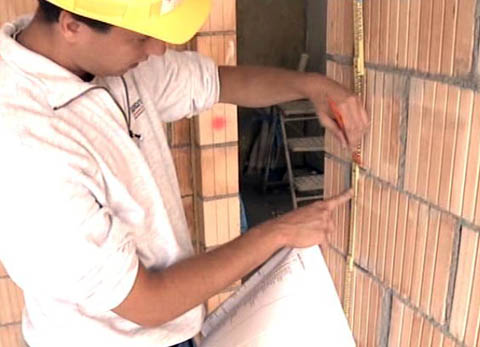 1. Wie lange dauert die Ausbildung zum Montage-Elektriker?2. Nenne fünf Werkzeuge oder Maschinen, mit denen ein Montage-Elektriker arbeitet! 3. Warum ist in diesem Beruf Teamwork gefragt?4. Wie stellt sich Lehrmeister Roland Ruckstuhl einen guten Montage-Elektriker vor?5. Worauf muss Stefan im Umgang mit Elektrizität achten?6. Wie hoch ist Stefans Monatslohn im dritten Lehrjahr?7. Welche Arbeiten des Montage-Elektrikers schätzt du als körperlich anstrengend ein?8. Welche Weiterbildungsmöglichkeiten gibt es für den Montage-Elektriker?9. Welche Arbeiten des Montage-Elektrikers gefallen dir? Welche nicht?10. Was sind aus deiner Sicht Vor- und Nachteile in diesem Beruf?11. Kannst du dir vorstellen, eine Schnupperlehre als Montage-Elektriker zu absolvieren? Begründe!1. Wie lange dauert die Ausbildung zum Montage-Elektriker?2. Nenne fünf Werkzeuge oder Maschinen, mit denen ein Montage-Elektriker arbeitet! 3. Warum ist in diesem Beruf Teamwork gefragt?4. Wie stellt sich Lehrmeister Roland Ruckstuhl einen guten Montage-Elektriker vor?5. Worauf muss Stefan im Umgang mit Elektrizität achten?6. Wie hoch ist Stefans Monatslohn im dritten Lehrjahr?7. Welche Arbeiten des Montage-Elektrikers schätzt du als körperlich anstrengend ein?8. Welche Weiterbildungsmöglichkeiten gibt es für den Montage-Elektriker?9. Welche Arbeiten des Montage-Elektrikers gefallen dir? Welche nicht?10. Was sind aus deiner Sicht Vor- und Nachteile in diesem Beruf?11. Kannst du dir vorstellen, eine Schnupperlehre als Montage-Elektriker zu absolvieren? Begründe!1. Wie lange dauert die Ausbildung zum Montage-Elektriker?2. Nenne fünf Werkzeuge oder Maschinen, mit denen ein Montage-Elektriker arbeitet! 3. Warum ist in diesem Beruf Teamwork gefragt?4. Wie stellt sich Lehrmeister Roland Ruckstuhl einen guten Montage-Elektriker vor?5. Worauf muss Stefan im Umgang mit Elektrizität achten?6. Wie hoch ist Stefans Monatslohn im dritten Lehrjahr?7. Welche Arbeiten des Montage-Elektrikers schätzt du als körperlich anstrengend ein?8. Welche Weiterbildungsmöglichkeiten gibt es für den Montage-Elektriker?9. Welche Arbeiten des Montage-Elektrikers gefallen dir? Welche nicht?10. Was sind aus deiner Sicht Vor- und Nachteile in diesem Beruf?11. Kannst du dir vorstellen, eine Schnupperlehre als Montage-Elektriker zu absolvieren? Begründe!1. Wie lange dauert die Ausbildung zum Montage-Elektriker?2. Nenne fünf Werkzeuge oder Maschinen, mit denen ein Montage-Elektriker arbeitet! 3. Warum ist in diesem Beruf Teamwork gefragt?4. Wie stellt sich Lehrmeister Roland Ruckstuhl einen guten Montage-Elektriker vor?5. Worauf muss Stefan im Umgang mit Elektrizität achten?6. Wie hoch ist Stefans Monatslohn im dritten Lehrjahr?7. Welche Arbeiten des Montage-Elektrikers schätzt du als körperlich anstrengend ein?8. Welche Weiterbildungsmöglichkeiten gibt es für den Montage-Elektriker?9. Welche Arbeiten des Montage-Elektrikers gefallen dir? Welche nicht?10. Was sind aus deiner Sicht Vor- und Nachteile in diesem Beruf?11. Kannst du dir vorstellen, eine Schnupperlehre als Montage-Elektriker zu absolvieren? Begründe!1. Wie lange dauert die Ausbildung zum Montage-Elektriker?2. Nenne fünf Werkzeuge oder Maschinen, mit denen ein Montage-Elektriker arbeitet! 3. Warum ist in diesem Beruf Teamwork gefragt?4. Wie stellt sich Lehrmeister Roland Ruckstuhl einen guten Montage-Elektriker vor?5. Worauf muss Stefan im Umgang mit Elektrizität achten?6. Wie hoch ist Stefans Monatslohn im dritten Lehrjahr?7. Welche Arbeiten des Montage-Elektrikers schätzt du als körperlich anstrengend ein?8. Welche Weiterbildungsmöglichkeiten gibt es für den Montage-Elektriker?9. Welche Arbeiten des Montage-Elektrikers gefallen dir? Welche nicht?10. Was sind aus deiner Sicht Vor- und Nachteile in diesem Beruf?11. Kannst du dir vorstellen, eine Schnupperlehre als Montage-Elektriker zu absolvieren? Begründe!1. Wie lange dauert die Ausbildung zum Montage-Elektriker?2. Nenne fünf Werkzeuge oder Maschinen, mit denen ein Montage-Elektriker arbeitet! 3. Warum ist in diesem Beruf Teamwork gefragt?4. Wie stellt sich Lehrmeister Roland Ruckstuhl einen guten Montage-Elektriker vor?5. Worauf muss Stefan im Umgang mit Elektrizität achten?6. Wie hoch ist Stefans Monatslohn im dritten Lehrjahr?7. Welche Arbeiten des Montage-Elektrikers schätzt du als körperlich anstrengend ein?8. Welche Weiterbildungsmöglichkeiten gibt es für den Montage-Elektriker?9. Welche Arbeiten des Montage-Elektrikers gefallen dir? Welche nicht?10. Was sind aus deiner Sicht Vor- und Nachteile in diesem Beruf?11. Kannst du dir vorstellen, eine Schnupperlehre als Montage-Elektriker zu absolvieren? Begründe!1. Wie lange dauert die Ausbildung zum Montage-Elektriker?2. Nenne fünf Werkzeuge oder Maschinen, mit denen ein Montage-Elektriker arbeitet! 3. Warum ist in diesem Beruf Teamwork gefragt?4. Wie stellt sich Lehrmeister Roland Ruckstuhl einen guten Montage-Elektriker vor?5. Worauf muss Stefan im Umgang mit Elektrizität achten?6. Wie hoch ist Stefans Monatslohn im dritten Lehrjahr?7. Welche Arbeiten des Montage-Elektrikers schätzt du als körperlich anstrengend ein?8. Welche Weiterbildungsmöglichkeiten gibt es für den Montage-Elektriker?9. Welche Arbeiten des Montage-Elektrikers gefallen dir? Welche nicht?10. Was sind aus deiner Sicht Vor- und Nachteile in diesem Beruf?11. Kannst du dir vorstellen, eine Schnupperlehre als Montage-Elektriker zu absolvieren? Begründe!1. Wie lange dauert die Ausbildung zum Montage-Elektriker?2. Nenne fünf Werkzeuge oder Maschinen, mit denen ein Montage-Elektriker arbeitet! 3. Warum ist in diesem Beruf Teamwork gefragt?4. Wie stellt sich Lehrmeister Roland Ruckstuhl einen guten Montage-Elektriker vor?5. Worauf muss Stefan im Umgang mit Elektrizität achten?6. Wie hoch ist Stefans Monatslohn im dritten Lehrjahr?7. Welche Arbeiten des Montage-Elektrikers schätzt du als körperlich anstrengend ein?8. Welche Weiterbildungsmöglichkeiten gibt es für den Montage-Elektriker?9. Welche Arbeiten des Montage-Elektrikers gefallen dir? Welche nicht?10. Was sind aus deiner Sicht Vor- und Nachteile in diesem Beruf?11. Kannst du dir vorstellen, eine Schnupperlehre als Montage-Elektriker zu absolvieren? Begründe!1. Wie lange dauert die Ausbildung zum Montage-Elektriker?2. Nenne fünf Werkzeuge oder Maschinen, mit denen ein Montage-Elektriker arbeitet! 3. Warum ist in diesem Beruf Teamwork gefragt?4. Wie stellt sich Lehrmeister Roland Ruckstuhl einen guten Montage-Elektriker vor?5. Worauf muss Stefan im Umgang mit Elektrizität achten?6. Wie hoch ist Stefans Monatslohn im dritten Lehrjahr?7. Welche Arbeiten des Montage-Elektrikers schätzt du als körperlich anstrengend ein?8. Welche Weiterbildungsmöglichkeiten gibt es für den Montage-Elektriker?9. Welche Arbeiten des Montage-Elektrikers gefallen dir? Welche nicht?10. Was sind aus deiner Sicht Vor- und Nachteile in diesem Beruf?11. Kannst du dir vorstellen, eine Schnupperlehre als Montage-Elektriker zu absolvieren? Begründe!1. Wie lange dauert die Ausbildung zum Montage-Elektriker?2. Nenne fünf Werkzeuge oder Maschinen, mit denen ein Montage-Elektriker arbeitet! 3. Warum ist in diesem Beruf Teamwork gefragt?4. Wie stellt sich Lehrmeister Roland Ruckstuhl einen guten Montage-Elektriker vor?5. Worauf muss Stefan im Umgang mit Elektrizität achten?6. Wie hoch ist Stefans Monatslohn im dritten Lehrjahr?7. Welche Arbeiten des Montage-Elektrikers schätzt du als körperlich anstrengend ein?8. Welche Weiterbildungsmöglichkeiten gibt es für den Montage-Elektriker?9. Welche Arbeiten des Montage-Elektrikers gefallen dir? Welche nicht?10. Was sind aus deiner Sicht Vor- und Nachteile in diesem Beruf?11. Kannst du dir vorstellen, eine Schnupperlehre als Montage-Elektriker zu absolvieren? Begründe!1. Wie lange dauert die Ausbildung zum Montage-Elektriker?2. Nenne fünf Werkzeuge oder Maschinen, mit denen ein Montage-Elektriker arbeitet! 3. Warum ist in diesem Beruf Teamwork gefragt?4. Wie stellt sich Lehrmeister Roland Ruckstuhl einen guten Montage-Elektriker vor?5. Worauf muss Stefan im Umgang mit Elektrizität achten?6. Wie hoch ist Stefans Monatslohn im dritten Lehrjahr?7. Welche Arbeiten des Montage-Elektrikers schätzt du als körperlich anstrengend ein?8. Welche Weiterbildungsmöglichkeiten gibt es für den Montage-Elektriker?9. Welche Arbeiten des Montage-Elektrikers gefallen dir? Welche nicht?10. Was sind aus deiner Sicht Vor- und Nachteile in diesem Beruf?11. Kannst du dir vorstellen, eine Schnupperlehre als Montage-Elektriker zu absolvieren? Begründe!1. Wie lange dauert die Ausbildung zum Montage-Elektriker?2. Nenne fünf Werkzeuge oder Maschinen, mit denen ein Montage-Elektriker arbeitet! 3. Warum ist in diesem Beruf Teamwork gefragt?4. Wie stellt sich Lehrmeister Roland Ruckstuhl einen guten Montage-Elektriker vor?5. Worauf muss Stefan im Umgang mit Elektrizität achten?6. Wie hoch ist Stefans Monatslohn im dritten Lehrjahr?7. Welche Arbeiten des Montage-Elektrikers schätzt du als körperlich anstrengend ein?8. Welche Weiterbildungsmöglichkeiten gibt es für den Montage-Elektriker?9. Welche Arbeiten des Montage-Elektrikers gefallen dir? Welche nicht?10. Was sind aus deiner Sicht Vor- und Nachteile in diesem Beruf?11. Kannst du dir vorstellen, eine Schnupperlehre als Montage-Elektriker zu absolvieren? Begründe!1. Wie lange dauert die Ausbildung zum Montage-Elektriker?2. Nenne fünf Werkzeuge oder Maschinen, mit denen ein Montage-Elektriker arbeitet! 3. Warum ist in diesem Beruf Teamwork gefragt?4. Wie stellt sich Lehrmeister Roland Ruckstuhl einen guten Montage-Elektriker vor?5. Worauf muss Stefan im Umgang mit Elektrizität achten?6. Wie hoch ist Stefans Monatslohn im dritten Lehrjahr?7. Welche Arbeiten des Montage-Elektrikers schätzt du als körperlich anstrengend ein?8. Welche Weiterbildungsmöglichkeiten gibt es für den Montage-Elektriker?9. Welche Arbeiten des Montage-Elektrikers gefallen dir? Welche nicht?10. Was sind aus deiner Sicht Vor- und Nachteile in diesem Beruf?11. Kannst du dir vorstellen, eine Schnupperlehre als Montage-Elektriker zu absolvieren? Begründe!1. Wie lange dauert die Ausbildung zum Montage-Elektriker?2. Nenne fünf Werkzeuge oder Maschinen, mit denen ein Montage-Elektriker arbeitet! 3. Warum ist in diesem Beruf Teamwork gefragt?4. Wie stellt sich Lehrmeister Roland Ruckstuhl einen guten Montage-Elektriker vor?5. Worauf muss Stefan im Umgang mit Elektrizität achten?6. Wie hoch ist Stefans Monatslohn im dritten Lehrjahr?7. Welche Arbeiten des Montage-Elektrikers schätzt du als körperlich anstrengend ein?8. Welche Weiterbildungsmöglichkeiten gibt es für den Montage-Elektriker?9. Welche Arbeiten des Montage-Elektrikers gefallen dir? Welche nicht?10. Was sind aus deiner Sicht Vor- und Nachteile in diesem Beruf?11. Kannst du dir vorstellen, eine Schnupperlehre als Montage-Elektriker zu absolvieren? Begründe!1. Wie lange dauert die Ausbildung zum Montage-Elektriker?2. Nenne fünf Werkzeuge oder Maschinen, mit denen ein Montage-Elektriker arbeitet! 3. Warum ist in diesem Beruf Teamwork gefragt?4. Wie stellt sich Lehrmeister Roland Ruckstuhl einen guten Montage-Elektriker vor?5. Worauf muss Stefan im Umgang mit Elektrizität achten?6. Wie hoch ist Stefans Monatslohn im dritten Lehrjahr?7. Welche Arbeiten des Montage-Elektrikers schätzt du als körperlich anstrengend ein?8. Welche Weiterbildungsmöglichkeiten gibt es für den Montage-Elektriker?9. Welche Arbeiten des Montage-Elektrikers gefallen dir? Welche nicht?10. Was sind aus deiner Sicht Vor- und Nachteile in diesem Beruf?11. Kannst du dir vorstellen, eine Schnupperlehre als Montage-Elektriker zu absolvieren? Begründe!1. Wie lange dauert die Ausbildung zum Montage-Elektriker?2. Nenne fünf Werkzeuge oder Maschinen, mit denen ein Montage-Elektriker arbeitet! 3. Warum ist in diesem Beruf Teamwork gefragt?4. Wie stellt sich Lehrmeister Roland Ruckstuhl einen guten Montage-Elektriker vor?5. Worauf muss Stefan im Umgang mit Elektrizität achten?6. Wie hoch ist Stefans Monatslohn im dritten Lehrjahr?7. Welche Arbeiten des Montage-Elektrikers schätzt du als körperlich anstrengend ein?8. Welche Weiterbildungsmöglichkeiten gibt es für den Montage-Elektriker?9. Welche Arbeiten des Montage-Elektrikers gefallen dir? Welche nicht?10. Was sind aus deiner Sicht Vor- und Nachteile in diesem Beruf?11. Kannst du dir vorstellen, eine Schnupperlehre als Montage-Elektriker zu absolvieren? Begründe!1. Wie lange dauert die Ausbildung zum Montage-Elektriker?2. Nenne fünf Werkzeuge oder Maschinen, mit denen ein Montage-Elektriker arbeitet! 3. Warum ist in diesem Beruf Teamwork gefragt?4. Wie stellt sich Lehrmeister Roland Ruckstuhl einen guten Montage-Elektriker vor?5. Worauf muss Stefan im Umgang mit Elektrizität achten?6. Wie hoch ist Stefans Monatslohn im dritten Lehrjahr?7. Welche Arbeiten des Montage-Elektrikers schätzt du als körperlich anstrengend ein?8. Welche Weiterbildungsmöglichkeiten gibt es für den Montage-Elektriker?9. Welche Arbeiten des Montage-Elektrikers gefallen dir? Welche nicht?10. Was sind aus deiner Sicht Vor- und Nachteile in diesem Beruf?11. Kannst du dir vorstellen, eine Schnupperlehre als Montage-Elektriker zu absolvieren? Begründe!1. Wie lange dauert die Ausbildung zum Montage-Elektriker?2. Nenne fünf Werkzeuge oder Maschinen, mit denen ein Montage-Elektriker arbeitet! 3. Warum ist in diesem Beruf Teamwork gefragt?4. Wie stellt sich Lehrmeister Roland Ruckstuhl einen guten Montage-Elektriker vor?5. Worauf muss Stefan im Umgang mit Elektrizität achten?6. Wie hoch ist Stefans Monatslohn im dritten Lehrjahr?7. Welche Arbeiten des Montage-Elektrikers schätzt du als körperlich anstrengend ein?8. Welche Weiterbildungsmöglichkeiten gibt es für den Montage-Elektriker?9. Welche Arbeiten des Montage-Elektrikers gefallen dir? Welche nicht?10. Was sind aus deiner Sicht Vor- und Nachteile in diesem Beruf?11. Kannst du dir vorstellen, eine Schnupperlehre als Montage-Elektriker zu absolvieren? Begründe!1. Wie lange dauert die Ausbildung zum Montage-Elektriker?2. Nenne fünf Werkzeuge oder Maschinen, mit denen ein Montage-Elektriker arbeitet! 3. Warum ist in diesem Beruf Teamwork gefragt?4. Wie stellt sich Lehrmeister Roland Ruckstuhl einen guten Montage-Elektriker vor?5. Worauf muss Stefan im Umgang mit Elektrizität achten?6. Wie hoch ist Stefans Monatslohn im dritten Lehrjahr?7. Welche Arbeiten des Montage-Elektrikers schätzt du als körperlich anstrengend ein?8. Welche Weiterbildungsmöglichkeiten gibt es für den Montage-Elektriker?9. Welche Arbeiten des Montage-Elektrikers gefallen dir? Welche nicht?10. Was sind aus deiner Sicht Vor- und Nachteile in diesem Beruf?11. Kannst du dir vorstellen, eine Schnupperlehre als Montage-Elektriker zu absolvieren? Begründe!1. Wie lange dauert die Ausbildung zum Montage-Elektriker?2. Nenne fünf Werkzeuge oder Maschinen, mit denen ein Montage-Elektriker arbeitet! 3. Warum ist in diesem Beruf Teamwork gefragt?4. Wie stellt sich Lehrmeister Roland Ruckstuhl einen guten Montage-Elektriker vor?5. Worauf muss Stefan im Umgang mit Elektrizität achten?6. Wie hoch ist Stefans Monatslohn im dritten Lehrjahr?7. Welche Arbeiten des Montage-Elektrikers schätzt du als körperlich anstrengend ein?8. Welche Weiterbildungsmöglichkeiten gibt es für den Montage-Elektriker?9. Welche Arbeiten des Montage-Elektrikers gefallen dir? Welche nicht?10. Was sind aus deiner Sicht Vor- und Nachteile in diesem Beruf?11. Kannst du dir vorstellen, eine Schnupperlehre als Montage-Elektriker zu absolvieren? Begründe!1. Wie lange dauert die Ausbildung zum Montage-Elektriker?2. Nenne fünf Werkzeuge oder Maschinen, mit denen ein Montage-Elektriker arbeitet! 3. Warum ist in diesem Beruf Teamwork gefragt?4. Wie stellt sich Lehrmeister Roland Ruckstuhl einen guten Montage-Elektriker vor?5. Worauf muss Stefan im Umgang mit Elektrizität achten?6. Wie hoch ist Stefans Monatslohn im dritten Lehrjahr?7. Welche Arbeiten des Montage-Elektrikers schätzt du als körperlich anstrengend ein?8. Welche Weiterbildungsmöglichkeiten gibt es für den Montage-Elektriker?9. Welche Arbeiten des Montage-Elektrikers gefallen dir? Welche nicht?10. Was sind aus deiner Sicht Vor- und Nachteile in diesem Beruf?11. Kannst du dir vorstellen, eine Schnupperlehre als Montage-Elektriker zu absolvieren? Begründe!1. Wie lange dauert die Ausbildung zum Montage-Elektriker?2. Nenne fünf Werkzeuge oder Maschinen, mit denen ein Montage-Elektriker arbeitet! 3. Warum ist in diesem Beruf Teamwork gefragt?4. Wie stellt sich Lehrmeister Roland Ruckstuhl einen guten Montage-Elektriker vor?5. Worauf muss Stefan im Umgang mit Elektrizität achten?6. Wie hoch ist Stefans Monatslohn im dritten Lehrjahr?7. Welche Arbeiten des Montage-Elektrikers schätzt du als körperlich anstrengend ein?8. Welche Weiterbildungsmöglichkeiten gibt es für den Montage-Elektriker?9. Welche Arbeiten des Montage-Elektrikers gefallen dir? Welche nicht?10. Was sind aus deiner Sicht Vor- und Nachteile in diesem Beruf?11. Kannst du dir vorstellen, eine Schnupperlehre als Montage-Elektriker zu absolvieren? Begründe!1. Wie lange dauert die Ausbildung zum Montage-Elektriker?2. Nenne fünf Werkzeuge oder Maschinen, mit denen ein Montage-Elektriker arbeitet! 3. Warum ist in diesem Beruf Teamwork gefragt?4. Wie stellt sich Lehrmeister Roland Ruckstuhl einen guten Montage-Elektriker vor?5. Worauf muss Stefan im Umgang mit Elektrizität achten?6. Wie hoch ist Stefans Monatslohn im dritten Lehrjahr?7. Welche Arbeiten des Montage-Elektrikers schätzt du als körperlich anstrengend ein?8. Welche Weiterbildungsmöglichkeiten gibt es für den Montage-Elektriker?9. Welche Arbeiten des Montage-Elektrikers gefallen dir? Welche nicht?10. Was sind aus deiner Sicht Vor- und Nachteile in diesem Beruf?11. Kannst du dir vorstellen, eine Schnupperlehre als Montage-Elektriker zu absolvieren? Begründe!1. Wie lange dauert die Ausbildung zum Montage-Elektriker?2. Nenne fünf Werkzeuge oder Maschinen, mit denen ein Montage-Elektriker arbeitet! 3. Warum ist in diesem Beruf Teamwork gefragt?4. Wie stellt sich Lehrmeister Roland Ruckstuhl einen guten Montage-Elektriker vor?5. Worauf muss Stefan im Umgang mit Elektrizität achten?6. Wie hoch ist Stefans Monatslohn im dritten Lehrjahr?7. Welche Arbeiten des Montage-Elektrikers schätzt du als körperlich anstrengend ein?8. Welche Weiterbildungsmöglichkeiten gibt es für den Montage-Elektriker?9. Welche Arbeiten des Montage-Elektrikers gefallen dir? Welche nicht?10. Was sind aus deiner Sicht Vor- und Nachteile in diesem Beruf?11. Kannst du dir vorstellen, eine Schnupperlehre als Montage-Elektriker zu absolvieren? Begründe!1. Wie lange dauert die Ausbildung zum Montage-Elektriker?2. Nenne fünf Werkzeuge oder Maschinen, mit denen ein Montage-Elektriker arbeitet! 3. Warum ist in diesem Beruf Teamwork gefragt?4. Wie stellt sich Lehrmeister Roland Ruckstuhl einen guten Montage-Elektriker vor?5. Worauf muss Stefan im Umgang mit Elektrizität achten?6. Wie hoch ist Stefans Monatslohn im dritten Lehrjahr?7. Welche Arbeiten des Montage-Elektrikers schätzt du als körperlich anstrengend ein?8. Welche Weiterbildungsmöglichkeiten gibt es für den Montage-Elektriker?9. Welche Arbeiten des Montage-Elektrikers gefallen dir? Welche nicht?10. Was sind aus deiner Sicht Vor- und Nachteile in diesem Beruf?11. Kannst du dir vorstellen, eine Schnupperlehre als Montage-Elektriker zu absolvieren? Begründe!1. Wie lange dauert die Ausbildung zum Montage-Elektriker?2. Nenne fünf Werkzeuge oder Maschinen, mit denen ein Montage-Elektriker arbeitet! 3. Warum ist in diesem Beruf Teamwork gefragt?4. Wie stellt sich Lehrmeister Roland Ruckstuhl einen guten Montage-Elektriker vor?5. Worauf muss Stefan im Umgang mit Elektrizität achten?6. Wie hoch ist Stefans Monatslohn im dritten Lehrjahr?7. Welche Arbeiten des Montage-Elektrikers schätzt du als körperlich anstrengend ein?8. Welche Weiterbildungsmöglichkeiten gibt es für den Montage-Elektriker?9. Welche Arbeiten des Montage-Elektrikers gefallen dir? Welche nicht?10. Was sind aus deiner Sicht Vor- und Nachteile in diesem Beruf?11. Kannst du dir vorstellen, eine Schnupperlehre als Montage-Elektriker zu absolvieren? Begründe!1. Wie lange dauert die Ausbildung zum Montage-Elektriker?2. Nenne fünf Werkzeuge oder Maschinen, mit denen ein Montage-Elektriker arbeitet! 3. Warum ist in diesem Beruf Teamwork gefragt?4. Wie stellt sich Lehrmeister Roland Ruckstuhl einen guten Montage-Elektriker vor?5. Worauf muss Stefan im Umgang mit Elektrizität achten?6. Wie hoch ist Stefans Monatslohn im dritten Lehrjahr?7. Welche Arbeiten des Montage-Elektrikers schätzt du als körperlich anstrengend ein?8. Welche Weiterbildungsmöglichkeiten gibt es für den Montage-Elektriker?9. Welche Arbeiten des Montage-Elektrikers gefallen dir? Welche nicht?10. Was sind aus deiner Sicht Vor- und Nachteile in diesem Beruf?11. Kannst du dir vorstellen, eine Schnupperlehre als Montage-Elektriker zu absolvieren? Begründe!1. Wie lange dauert die Ausbildung zum Montage-Elektriker?2. Nenne fünf Werkzeuge oder Maschinen, mit denen ein Montage-Elektriker arbeitet! 3. Warum ist in diesem Beruf Teamwork gefragt?4. Wie stellt sich Lehrmeister Roland Ruckstuhl einen guten Montage-Elektriker vor?5. Worauf muss Stefan im Umgang mit Elektrizität achten?6. Wie hoch ist Stefans Monatslohn im dritten Lehrjahr?7. Welche Arbeiten des Montage-Elektrikers schätzt du als körperlich anstrengend ein?8. Welche Weiterbildungsmöglichkeiten gibt es für den Montage-Elektriker?9. Welche Arbeiten des Montage-Elektrikers gefallen dir? Welche nicht?10. Was sind aus deiner Sicht Vor- und Nachteile in diesem Beruf?11. Kannst du dir vorstellen, eine Schnupperlehre als Montage-Elektriker zu absolvieren? Begründe!1. Wie lange dauert die Ausbildung zum Montage-Elektriker?2. Nenne fünf Werkzeuge oder Maschinen, mit denen ein Montage-Elektriker arbeitet! 3. Warum ist in diesem Beruf Teamwork gefragt?4. Wie stellt sich Lehrmeister Roland Ruckstuhl einen guten Montage-Elektriker vor?5. Worauf muss Stefan im Umgang mit Elektrizität achten?6. Wie hoch ist Stefans Monatslohn im dritten Lehrjahr?7. Welche Arbeiten des Montage-Elektrikers schätzt du als körperlich anstrengend ein?8. Welche Weiterbildungsmöglichkeiten gibt es für den Montage-Elektriker?9. Welche Arbeiten des Montage-Elektrikers gefallen dir? Welche nicht?10. Was sind aus deiner Sicht Vor- und Nachteile in diesem Beruf?11. Kannst du dir vorstellen, eine Schnupperlehre als Montage-Elektriker zu absolvieren? Begründe!1. Wie lange dauert die Ausbildung zum Montage-Elektriker?2. Nenne fünf Werkzeuge oder Maschinen, mit denen ein Montage-Elektriker arbeitet! 3. Warum ist in diesem Beruf Teamwork gefragt?4. Wie stellt sich Lehrmeister Roland Ruckstuhl einen guten Montage-Elektriker vor?5. Worauf muss Stefan im Umgang mit Elektrizität achten?6. Wie hoch ist Stefans Monatslohn im dritten Lehrjahr?7. Welche Arbeiten des Montage-Elektrikers schätzt du als körperlich anstrengend ein?8. Welche Weiterbildungsmöglichkeiten gibt es für den Montage-Elektriker?9. Welche Arbeiten des Montage-Elektrikers gefallen dir? Welche nicht?10. Was sind aus deiner Sicht Vor- und Nachteile in diesem Beruf?11. Kannst du dir vorstellen, eine Schnupperlehre als Montage-Elektriker zu absolvieren? Begründe!1. Wie lange dauert die Ausbildung zum Montage-Elektriker?2. Nenne fünf Werkzeuge oder Maschinen, mit denen ein Montage-Elektriker arbeitet! 3. Warum ist in diesem Beruf Teamwork gefragt?4. Wie stellt sich Lehrmeister Roland Ruckstuhl einen guten Montage-Elektriker vor?5. Worauf muss Stefan im Umgang mit Elektrizität achten?6. Wie hoch ist Stefans Monatslohn im dritten Lehrjahr?7. Welche Arbeiten des Montage-Elektrikers schätzt du als körperlich anstrengend ein?8. Welche Weiterbildungsmöglichkeiten gibt es für den Montage-Elektriker?9. Welche Arbeiten des Montage-Elektrikers gefallen dir? Welche nicht?10. Was sind aus deiner Sicht Vor- und Nachteile in diesem Beruf?11. Kannst du dir vorstellen, eine Schnupperlehre als Montage-Elektriker zu absolvieren? Begründe!1. Wie lange dauert die Ausbildung zum Montage-Elektriker?2. Nenne fünf Werkzeuge oder Maschinen, mit denen ein Montage-Elektriker arbeitet! 3. Warum ist in diesem Beruf Teamwork gefragt?4. Wie stellt sich Lehrmeister Roland Ruckstuhl einen guten Montage-Elektriker vor?5. Worauf muss Stefan im Umgang mit Elektrizität achten?6. Wie hoch ist Stefans Monatslohn im dritten Lehrjahr?7. Welche Arbeiten des Montage-Elektrikers schätzt du als körperlich anstrengend ein?8. Welche Weiterbildungsmöglichkeiten gibt es für den Montage-Elektriker?9. Welche Arbeiten des Montage-Elektrikers gefallen dir? Welche nicht?10. Was sind aus deiner Sicht Vor- und Nachteile in diesem Beruf?11. Kannst du dir vorstellen, eine Schnupperlehre als Montage-Elektriker zu absolvieren? Begründe!1. Wie lange dauert die Ausbildung zum Montage-Elektriker?2. Nenne fünf Werkzeuge oder Maschinen, mit denen ein Montage-Elektriker arbeitet! 3. Warum ist in diesem Beruf Teamwork gefragt?4. Wie stellt sich Lehrmeister Roland Ruckstuhl einen guten Montage-Elektriker vor?5. Worauf muss Stefan im Umgang mit Elektrizität achten?6. Wie hoch ist Stefans Monatslohn im dritten Lehrjahr?7. Welche Arbeiten des Montage-Elektrikers schätzt du als körperlich anstrengend ein?8. Welche Weiterbildungsmöglichkeiten gibt es für den Montage-Elektriker?9. Welche Arbeiten des Montage-Elektrikers gefallen dir? Welche nicht?10. Was sind aus deiner Sicht Vor- und Nachteile in diesem Beruf?11. Kannst du dir vorstellen, eine Schnupperlehre als Montage-Elektriker zu absolvieren? Begründe!1. Wie lange dauert die Ausbildung zum Montage-Elektriker?2. Nenne fünf Werkzeuge oder Maschinen, mit denen ein Montage-Elektriker arbeitet! 3. Warum ist in diesem Beruf Teamwork gefragt?4. Wie stellt sich Lehrmeister Roland Ruckstuhl einen guten Montage-Elektriker vor?5. Worauf muss Stefan im Umgang mit Elektrizität achten?6. Wie hoch ist Stefans Monatslohn im dritten Lehrjahr?7. Welche Arbeiten des Montage-Elektrikers schätzt du als körperlich anstrengend ein?8. Welche Weiterbildungsmöglichkeiten gibt es für den Montage-Elektriker?9. Welche Arbeiten des Montage-Elektrikers gefallen dir? Welche nicht?10. Was sind aus deiner Sicht Vor- und Nachteile in diesem Beruf?11. Kannst du dir vorstellen, eine Schnupperlehre als Montage-Elektriker zu absolvieren? Begründe!1. Wie lange dauert die Ausbildung zum Montage-Elektriker?2. Nenne fünf Werkzeuge oder Maschinen, mit denen ein Montage-Elektriker arbeitet! 3. Warum ist in diesem Beruf Teamwork gefragt?4. Wie stellt sich Lehrmeister Roland Ruckstuhl einen guten Montage-Elektriker vor?5. Worauf muss Stefan im Umgang mit Elektrizität achten?6. Wie hoch ist Stefans Monatslohn im dritten Lehrjahr?7. Welche Arbeiten des Montage-Elektrikers schätzt du als körperlich anstrengend ein?8. Welche Weiterbildungsmöglichkeiten gibt es für den Montage-Elektriker?9. Welche Arbeiten des Montage-Elektrikers gefallen dir? Welche nicht?10. Was sind aus deiner Sicht Vor- und Nachteile in diesem Beruf?11. Kannst du dir vorstellen, eine Schnupperlehre als Montage-Elektriker zu absolvieren? Begründe!1. Wie lange dauert die Ausbildung zum Montage-Elektriker?2. Nenne fünf Werkzeuge oder Maschinen, mit denen ein Montage-Elektriker arbeitet! 3. Warum ist in diesem Beruf Teamwork gefragt?4. Wie stellt sich Lehrmeister Roland Ruckstuhl einen guten Montage-Elektriker vor?5. Worauf muss Stefan im Umgang mit Elektrizität achten?6. Wie hoch ist Stefans Monatslohn im dritten Lehrjahr?7. Welche Arbeiten des Montage-Elektrikers schätzt du als körperlich anstrengend ein?8. Welche Weiterbildungsmöglichkeiten gibt es für den Montage-Elektriker?9. Welche Arbeiten des Montage-Elektrikers gefallen dir? Welche nicht?10. Was sind aus deiner Sicht Vor- und Nachteile in diesem Beruf?11. Kannst du dir vorstellen, eine Schnupperlehre als Montage-Elektriker zu absolvieren? Begründe!1. Wie lange dauert die Ausbildung zum Montage-Elektriker?2. Nenne fünf Werkzeuge oder Maschinen, mit denen ein Montage-Elektriker arbeitet! 3. Warum ist in diesem Beruf Teamwork gefragt?4. Wie stellt sich Lehrmeister Roland Ruckstuhl einen guten Montage-Elektriker vor?5. Worauf muss Stefan im Umgang mit Elektrizität achten?6. Wie hoch ist Stefans Monatslohn im dritten Lehrjahr?7. Welche Arbeiten des Montage-Elektrikers schätzt du als körperlich anstrengend ein?8. Welche Weiterbildungsmöglichkeiten gibt es für den Montage-Elektriker?9. Welche Arbeiten des Montage-Elektrikers gefallen dir? Welche nicht?10. Was sind aus deiner Sicht Vor- und Nachteile in diesem Beruf?11. Kannst du dir vorstellen, eine Schnupperlehre als Montage-Elektriker zu absolvieren? Begründe!1. Wie lange dauert die Ausbildung zum Montage-Elektriker?2. Nenne fünf Werkzeuge oder Maschinen, mit denen ein Montage-Elektriker arbeitet! 3. Warum ist in diesem Beruf Teamwork gefragt?4. Wie stellt sich Lehrmeister Roland Ruckstuhl einen guten Montage-Elektriker vor?5. Worauf muss Stefan im Umgang mit Elektrizität achten?6. Wie hoch ist Stefans Monatslohn im dritten Lehrjahr?7. Welche Arbeiten des Montage-Elektrikers schätzt du als körperlich anstrengend ein?8. Welche Weiterbildungsmöglichkeiten gibt es für den Montage-Elektriker?9. Welche Arbeiten des Montage-Elektrikers gefallen dir? Welche nicht?10. Was sind aus deiner Sicht Vor- und Nachteile in diesem Beruf?11. Kannst du dir vorstellen, eine Schnupperlehre als Montage-Elektriker zu absolvieren? Begründe!1. Wie lange dauert die Ausbildung zum Montage-Elektriker?2. Nenne fünf Werkzeuge oder Maschinen, mit denen ein Montage-Elektriker arbeitet! 3. Warum ist in diesem Beruf Teamwork gefragt?4. Wie stellt sich Lehrmeister Roland Ruckstuhl einen guten Montage-Elektriker vor?5. Worauf muss Stefan im Umgang mit Elektrizität achten?6. Wie hoch ist Stefans Monatslohn im dritten Lehrjahr?7. Welche Arbeiten des Montage-Elektrikers schätzt du als körperlich anstrengend ein?8. Welche Weiterbildungsmöglichkeiten gibt es für den Montage-Elektriker?9. Welche Arbeiten des Montage-Elektrikers gefallen dir? Welche nicht?10. Was sind aus deiner Sicht Vor- und Nachteile in diesem Beruf?11. Kannst du dir vorstellen, eine Schnupperlehre als Montage-Elektriker zu absolvieren? Begründe!1. Wie lange dauert die Ausbildung zum Montage-Elektriker?2. Nenne fünf Werkzeuge oder Maschinen, mit denen ein Montage-Elektriker arbeitet! 3. Warum ist in diesem Beruf Teamwork gefragt?4. Wie stellt sich Lehrmeister Roland Ruckstuhl einen guten Montage-Elektriker vor?5. Worauf muss Stefan im Umgang mit Elektrizität achten?6. Wie hoch ist Stefans Monatslohn im dritten Lehrjahr?7. Welche Arbeiten des Montage-Elektrikers schätzt du als körperlich anstrengend ein?8. Welche Weiterbildungsmöglichkeiten gibt es für den Montage-Elektriker?9. Welche Arbeiten des Montage-Elektrikers gefallen dir? Welche nicht?10. Was sind aus deiner Sicht Vor- und Nachteile in diesem Beruf?11. Kannst du dir vorstellen, eine Schnupperlehre als Montage-Elektriker zu absolvieren? Begründe!1. Wie lange dauert die Ausbildung zum Montage-Elektriker?2. Nenne fünf Werkzeuge oder Maschinen, mit denen ein Montage-Elektriker arbeitet! 3. Warum ist in diesem Beruf Teamwork gefragt?4. Wie stellt sich Lehrmeister Roland Ruckstuhl einen guten Montage-Elektriker vor?5. Worauf muss Stefan im Umgang mit Elektrizität achten?6. Wie hoch ist Stefans Monatslohn im dritten Lehrjahr?7. Welche Arbeiten des Montage-Elektrikers schätzt du als körperlich anstrengend ein?8. Welche Weiterbildungsmöglichkeiten gibt es für den Montage-Elektriker?9. Welche Arbeiten des Montage-Elektrikers gefallen dir? Welche nicht?10. Was sind aus deiner Sicht Vor- und Nachteile in diesem Beruf?11. Kannst du dir vorstellen, eine Schnupperlehre als Montage-Elektriker zu absolvieren? Begründe!1. Wie lange dauert die Ausbildung zum Montage-Elektriker?2. Nenne fünf Werkzeuge oder Maschinen, mit denen ein Montage-Elektriker arbeitet! 3. Warum ist in diesem Beruf Teamwork gefragt?4. Wie stellt sich Lehrmeister Roland Ruckstuhl einen guten Montage-Elektriker vor?5. Worauf muss Stefan im Umgang mit Elektrizität achten?6. Wie hoch ist Stefans Monatslohn im dritten Lehrjahr?7. Welche Arbeiten des Montage-Elektrikers schätzt du als körperlich anstrengend ein?8. Welche Weiterbildungsmöglichkeiten gibt es für den Montage-Elektriker?9. Welche Arbeiten des Montage-Elektrikers gefallen dir? Welche nicht?10. Was sind aus deiner Sicht Vor- und Nachteile in diesem Beruf?11. Kannst du dir vorstellen, eine Schnupperlehre als Montage-Elektriker zu absolvieren? Begründe!1. Wie lange dauert die Ausbildung zum Montage-Elektriker?2. Nenne fünf Werkzeuge oder Maschinen, mit denen ein Montage-Elektriker arbeitet! 3. Warum ist in diesem Beruf Teamwork gefragt?4. Wie stellt sich Lehrmeister Roland Ruckstuhl einen guten Montage-Elektriker vor?5. Worauf muss Stefan im Umgang mit Elektrizität achten?6. Wie hoch ist Stefans Monatslohn im dritten Lehrjahr?7. Welche Arbeiten des Montage-Elektrikers schätzt du als körperlich anstrengend ein?8. Welche Weiterbildungsmöglichkeiten gibt es für den Montage-Elektriker?9. Welche Arbeiten des Montage-Elektrikers gefallen dir? Welche nicht?10. Was sind aus deiner Sicht Vor- und Nachteile in diesem Beruf?11. Kannst du dir vorstellen, eine Schnupperlehre als Montage-Elektriker zu absolvieren? Begründe!1. Wie lange dauert die Ausbildung zum Montage-Elektriker?2. Nenne fünf Werkzeuge oder Maschinen, mit denen ein Montage-Elektriker arbeitet! 3. Warum ist in diesem Beruf Teamwork gefragt?4. Wie stellt sich Lehrmeister Roland Ruckstuhl einen guten Montage-Elektriker vor?5. Worauf muss Stefan im Umgang mit Elektrizität achten?6. Wie hoch ist Stefans Monatslohn im dritten Lehrjahr?7. Welche Arbeiten des Montage-Elektrikers schätzt du als körperlich anstrengend ein?8. Welche Weiterbildungsmöglichkeiten gibt es für den Montage-Elektriker?9. Welche Arbeiten des Montage-Elektrikers gefallen dir? Welche nicht?10. Was sind aus deiner Sicht Vor- und Nachteile in diesem Beruf?11. Kannst du dir vorstellen, eine Schnupperlehre als Montage-Elektriker zu absolvieren? Begründe!1. Wie lange dauert die Ausbildung zum Montage-Elektriker?2. Nenne fünf Werkzeuge oder Maschinen, mit denen ein Montage-Elektriker arbeitet! 3. Warum ist in diesem Beruf Teamwork gefragt?4. Wie stellt sich Lehrmeister Roland Ruckstuhl einen guten Montage-Elektriker vor?5. Worauf muss Stefan im Umgang mit Elektrizität achten?6. Wie hoch ist Stefans Monatslohn im dritten Lehrjahr?7. Welche Arbeiten des Montage-Elektrikers schätzt du als körperlich anstrengend ein?8. Welche Weiterbildungsmöglichkeiten gibt es für den Montage-Elektriker?9. Welche Arbeiten des Montage-Elektrikers gefallen dir? Welche nicht?10. Was sind aus deiner Sicht Vor- und Nachteile in diesem Beruf?11. Kannst du dir vorstellen, eine Schnupperlehre als Montage-Elektriker zu absolvieren? Begründe!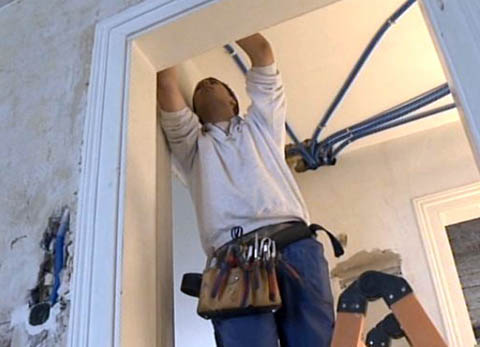 1. Wie lange dauert die Ausbildung zum Montage-Elektriker?2. Nenne fünf Werkzeuge oder Maschinen, mit denen ein Montage-Elektriker arbeitet! 3. Warum ist in diesem Beruf Teamwork gefragt?4. Wie stellt sich Lehrmeister Roland Ruckstuhl einen guten Montage-Elektriker vor?5. Worauf muss Stefan im Umgang mit Elektrizität achten?6. Wie hoch ist Stefans Monatslohn im dritten Lehrjahr?7. Welche Arbeiten des Montage-Elektrikers schätzt du als körperlich anstrengend ein?8. Welche Weiterbildungsmöglichkeiten gibt es für den Montage-Elektriker?9. Welche Arbeiten des Montage-Elektrikers gefallen dir? Welche nicht?10. Was sind aus deiner Sicht Vor- und Nachteile in diesem Beruf?11. Kannst du dir vorstellen, eine Schnupperlehre als Montage-Elektriker zu absolvieren? Begründe!1. Wie lange dauert die Ausbildung zum Montage-Elektriker?2. Nenne fünf Werkzeuge oder Maschinen, mit denen ein Montage-Elektriker arbeitet! 3. Warum ist in diesem Beruf Teamwork gefragt?4. Wie stellt sich Lehrmeister Roland Ruckstuhl einen guten Montage-Elektriker vor?5. Worauf muss Stefan im Umgang mit Elektrizität achten?6. Wie hoch ist Stefans Monatslohn im dritten Lehrjahr?7. Welche Arbeiten des Montage-Elektrikers schätzt du als körperlich anstrengend ein?8. Welche Weiterbildungsmöglichkeiten gibt es für den Montage-Elektriker?9. Welche Arbeiten des Montage-Elektrikers gefallen dir? Welche nicht?10. Was sind aus deiner Sicht Vor- und Nachteile in diesem Beruf?11. Kannst du dir vorstellen, eine Schnupperlehre als Montage-Elektriker zu absolvieren? Begründe!1. Wie lange dauert die Ausbildung zum Montage-Elektriker?2. Nenne fünf Werkzeuge oder Maschinen, mit denen ein Montage-Elektriker arbeitet! 3. Warum ist in diesem Beruf Teamwork gefragt?4. Wie stellt sich Lehrmeister Roland Ruckstuhl einen guten Montage-Elektriker vor?5. Worauf muss Stefan im Umgang mit Elektrizität achten?6. Wie hoch ist Stefans Monatslohn im dritten Lehrjahr?7. Welche Arbeiten des Montage-Elektrikers schätzt du als körperlich anstrengend ein?8. Welche Weiterbildungsmöglichkeiten gibt es für den Montage-Elektriker?9. Welche Arbeiten des Montage-Elektrikers gefallen dir? Welche nicht?10. Was sind aus deiner Sicht Vor- und Nachteile in diesem Beruf?11. Kannst du dir vorstellen, eine Schnupperlehre als Montage-Elektriker zu absolvieren? Begründe!1. Wie lange dauert die Ausbildung zum Montage-Elektriker?2. Nenne fünf Werkzeuge oder Maschinen, mit denen ein Montage-Elektriker arbeitet! 3. Warum ist in diesem Beruf Teamwork gefragt?4. Wie stellt sich Lehrmeister Roland Ruckstuhl einen guten Montage-Elektriker vor?5. Worauf muss Stefan im Umgang mit Elektrizität achten?6. Wie hoch ist Stefans Monatslohn im dritten Lehrjahr?7. Welche Arbeiten des Montage-Elektrikers schätzt du als körperlich anstrengend ein?8. Welche Weiterbildungsmöglichkeiten gibt es für den Montage-Elektriker?9. Welche Arbeiten des Montage-Elektrikers gefallen dir? Welche nicht?10. Was sind aus deiner Sicht Vor- und Nachteile in diesem Beruf?11. Kannst du dir vorstellen, eine Schnupperlehre als Montage-Elektriker zu absolvieren? Begründe!1. Wie lange dauert die Ausbildung zum Montage-Elektriker?2. Nenne fünf Werkzeuge oder Maschinen, mit denen ein Montage-Elektriker arbeitet! 3. Warum ist in diesem Beruf Teamwork gefragt?4. Wie stellt sich Lehrmeister Roland Ruckstuhl einen guten Montage-Elektriker vor?5. Worauf muss Stefan im Umgang mit Elektrizität achten?6. Wie hoch ist Stefans Monatslohn im dritten Lehrjahr?7. Welche Arbeiten des Montage-Elektrikers schätzt du als körperlich anstrengend ein?8. Welche Weiterbildungsmöglichkeiten gibt es für den Montage-Elektriker?9. Welche Arbeiten des Montage-Elektrikers gefallen dir? Welche nicht?10. Was sind aus deiner Sicht Vor- und Nachteile in diesem Beruf?11. Kannst du dir vorstellen, eine Schnupperlehre als Montage-Elektriker zu absolvieren? Begründe!1. Wie lange dauert die Ausbildung zum Montage-Elektriker?2. Nenne fünf Werkzeuge oder Maschinen, mit denen ein Montage-Elektriker arbeitet! 3. Warum ist in diesem Beruf Teamwork gefragt?4. Wie stellt sich Lehrmeister Roland Ruckstuhl einen guten Montage-Elektriker vor?5. Worauf muss Stefan im Umgang mit Elektrizität achten?6. Wie hoch ist Stefans Monatslohn im dritten Lehrjahr?7. Welche Arbeiten des Montage-Elektrikers schätzt du als körperlich anstrengend ein?8. Welche Weiterbildungsmöglichkeiten gibt es für den Montage-Elektriker?9. Welche Arbeiten des Montage-Elektrikers gefallen dir? Welche nicht?10. Was sind aus deiner Sicht Vor- und Nachteile in diesem Beruf?11. Kannst du dir vorstellen, eine Schnupperlehre als Montage-Elektriker zu absolvieren? Begründe!1. Wie lange dauert die Ausbildung zum Montage-Elektriker?2. Nenne fünf Werkzeuge oder Maschinen, mit denen ein Montage-Elektriker arbeitet! 3. Warum ist in diesem Beruf Teamwork gefragt?4. Wie stellt sich Lehrmeister Roland Ruckstuhl einen guten Montage-Elektriker vor?5. Worauf muss Stefan im Umgang mit Elektrizität achten?6. Wie hoch ist Stefans Monatslohn im dritten Lehrjahr?7. Welche Arbeiten des Montage-Elektrikers schätzt du als körperlich anstrengend ein?8. Welche Weiterbildungsmöglichkeiten gibt es für den Montage-Elektriker?9. Welche Arbeiten des Montage-Elektrikers gefallen dir? Welche nicht?10. Was sind aus deiner Sicht Vor- und Nachteile in diesem Beruf?11. Kannst du dir vorstellen, eine Schnupperlehre als Montage-Elektriker zu absolvieren? Begründe!1. Wie lange dauert die Ausbildung zum Montage-Elektriker?2. Nenne fünf Werkzeuge oder Maschinen, mit denen ein Montage-Elektriker arbeitet! 3. Warum ist in diesem Beruf Teamwork gefragt?4. Wie stellt sich Lehrmeister Roland Ruckstuhl einen guten Montage-Elektriker vor?5. Worauf muss Stefan im Umgang mit Elektrizität achten?6. Wie hoch ist Stefans Monatslohn im dritten Lehrjahr?7. Welche Arbeiten des Montage-Elektrikers schätzt du als körperlich anstrengend ein?8. Welche Weiterbildungsmöglichkeiten gibt es für den Montage-Elektriker?9. Welche Arbeiten des Montage-Elektrikers gefallen dir? Welche nicht?10. Was sind aus deiner Sicht Vor- und Nachteile in diesem Beruf?11. Kannst du dir vorstellen, eine Schnupperlehre als Montage-Elektriker zu absolvieren? Begründe!1. Wie lange dauert die Ausbildung zum Montage-Elektriker?2. Nenne fünf Werkzeuge oder Maschinen, mit denen ein Montage-Elektriker arbeitet! 3. Warum ist in diesem Beruf Teamwork gefragt?4. Wie stellt sich Lehrmeister Roland Ruckstuhl einen guten Montage-Elektriker vor?5. Worauf muss Stefan im Umgang mit Elektrizität achten?6. Wie hoch ist Stefans Monatslohn im dritten Lehrjahr?7. Welche Arbeiten des Montage-Elektrikers schätzt du als körperlich anstrengend ein?8. Welche Weiterbildungsmöglichkeiten gibt es für den Montage-Elektriker?9. Welche Arbeiten des Montage-Elektrikers gefallen dir? Welche nicht?10. Was sind aus deiner Sicht Vor- und Nachteile in diesem Beruf?11. Kannst du dir vorstellen, eine Schnupperlehre als Montage-Elektriker zu absolvieren? Begründe!1. Wie lange dauert die Ausbildung zum Montage-Elektriker?2. Nenne fünf Werkzeuge oder Maschinen, mit denen ein Montage-Elektriker arbeitet! 3. Warum ist in diesem Beruf Teamwork gefragt?4. Wie stellt sich Lehrmeister Roland Ruckstuhl einen guten Montage-Elektriker vor?5. Worauf muss Stefan im Umgang mit Elektrizität achten?6. Wie hoch ist Stefans Monatslohn im dritten Lehrjahr?7. Welche Arbeiten des Montage-Elektrikers schätzt du als körperlich anstrengend ein?8. Welche Weiterbildungsmöglichkeiten gibt es für den Montage-Elektriker?9. Welche Arbeiten des Montage-Elektrikers gefallen dir? Welche nicht?10. Was sind aus deiner Sicht Vor- und Nachteile in diesem Beruf?11. Kannst du dir vorstellen, eine Schnupperlehre als Montage-Elektriker zu absolvieren? Begründe!1. Wie lange dauert die Ausbildung zum Montage-Elektriker?2. Nenne fünf Werkzeuge oder Maschinen, mit denen ein Montage-Elektriker arbeitet! 3. Warum ist in diesem Beruf Teamwork gefragt?4. Wie stellt sich Lehrmeister Roland Ruckstuhl einen guten Montage-Elektriker vor?5. Worauf muss Stefan im Umgang mit Elektrizität achten?6. Wie hoch ist Stefans Monatslohn im dritten Lehrjahr?7. Welche Arbeiten des Montage-Elektrikers schätzt du als körperlich anstrengend ein?8. Welche Weiterbildungsmöglichkeiten gibt es für den Montage-Elektriker?9. Welche Arbeiten des Montage-Elektrikers gefallen dir? Welche nicht?10. Was sind aus deiner Sicht Vor- und Nachteile in diesem Beruf?11. Kannst du dir vorstellen, eine Schnupperlehre als Montage-Elektriker zu absolvieren? Begründe!1. Wie lange dauert die Ausbildung zum Montage-Elektriker?2. Nenne fünf Werkzeuge oder Maschinen, mit denen ein Montage-Elektriker arbeitet! 3. Warum ist in diesem Beruf Teamwork gefragt?4. Wie stellt sich Lehrmeister Roland Ruckstuhl einen guten Montage-Elektriker vor?5. Worauf muss Stefan im Umgang mit Elektrizität achten?6. Wie hoch ist Stefans Monatslohn im dritten Lehrjahr?7. Welche Arbeiten des Montage-Elektrikers schätzt du als körperlich anstrengend ein?8. Welche Weiterbildungsmöglichkeiten gibt es für den Montage-Elektriker?9. Welche Arbeiten des Montage-Elektrikers gefallen dir? Welche nicht?10. Was sind aus deiner Sicht Vor- und Nachteile in diesem Beruf?11. Kannst du dir vorstellen, eine Schnupperlehre als Montage-Elektriker zu absolvieren? Begründe!1. Wie lange dauert die Ausbildung zum Montage-Elektriker?2. Nenne fünf Werkzeuge oder Maschinen, mit denen ein Montage-Elektriker arbeitet! 3. Warum ist in diesem Beruf Teamwork gefragt?4. Wie stellt sich Lehrmeister Roland Ruckstuhl einen guten Montage-Elektriker vor?5. Worauf muss Stefan im Umgang mit Elektrizität achten?6. Wie hoch ist Stefans Monatslohn im dritten Lehrjahr?7. Welche Arbeiten des Montage-Elektrikers schätzt du als körperlich anstrengend ein?8. Welche Weiterbildungsmöglichkeiten gibt es für den Montage-Elektriker?9. Welche Arbeiten des Montage-Elektrikers gefallen dir? Welche nicht?10. Was sind aus deiner Sicht Vor- und Nachteile in diesem Beruf?11. Kannst du dir vorstellen, eine Schnupperlehre als Montage-Elektriker zu absolvieren? Begründe!1. Wie lange dauert die Ausbildung zum Montage-Elektriker?2. Nenne fünf Werkzeuge oder Maschinen, mit denen ein Montage-Elektriker arbeitet! 3. Warum ist in diesem Beruf Teamwork gefragt?4. Wie stellt sich Lehrmeister Roland Ruckstuhl einen guten Montage-Elektriker vor?5. Worauf muss Stefan im Umgang mit Elektrizität achten?6. Wie hoch ist Stefans Monatslohn im dritten Lehrjahr?7. Welche Arbeiten des Montage-Elektrikers schätzt du als körperlich anstrengend ein?8. Welche Weiterbildungsmöglichkeiten gibt es für den Montage-Elektriker?9. Welche Arbeiten des Montage-Elektrikers gefallen dir? Welche nicht?10. Was sind aus deiner Sicht Vor- und Nachteile in diesem Beruf?11. Kannst du dir vorstellen, eine Schnupperlehre als Montage-Elektriker zu absolvieren? Begründe!1. Wie lange dauert die Ausbildung zum Montage-Elektriker?2. Nenne fünf Werkzeuge oder Maschinen, mit denen ein Montage-Elektriker arbeitet! 3. Warum ist in diesem Beruf Teamwork gefragt?4. Wie stellt sich Lehrmeister Roland Ruckstuhl einen guten Montage-Elektriker vor?5. Worauf muss Stefan im Umgang mit Elektrizität achten?6. Wie hoch ist Stefans Monatslohn im dritten Lehrjahr?7. Welche Arbeiten des Montage-Elektrikers schätzt du als körperlich anstrengend ein?8. Welche Weiterbildungsmöglichkeiten gibt es für den Montage-Elektriker?9. Welche Arbeiten des Montage-Elektrikers gefallen dir? Welche nicht?10. Was sind aus deiner Sicht Vor- und Nachteile in diesem Beruf?11. Kannst du dir vorstellen, eine Schnupperlehre als Montage-Elektriker zu absolvieren? Begründe!1. Wie lange dauert die Ausbildung zum Montage-Elektriker?2. Nenne fünf Werkzeuge oder Maschinen, mit denen ein Montage-Elektriker arbeitet! 3. Warum ist in diesem Beruf Teamwork gefragt?4. Wie stellt sich Lehrmeister Roland Ruckstuhl einen guten Montage-Elektriker vor?5. Worauf muss Stefan im Umgang mit Elektrizität achten?6. Wie hoch ist Stefans Monatslohn im dritten Lehrjahr?7. Welche Arbeiten des Montage-Elektrikers schätzt du als körperlich anstrengend ein?8. Welche Weiterbildungsmöglichkeiten gibt es für den Montage-Elektriker?9. Welche Arbeiten des Montage-Elektrikers gefallen dir? Welche nicht?10. Was sind aus deiner Sicht Vor- und Nachteile in diesem Beruf?11. Kannst du dir vorstellen, eine Schnupperlehre als Montage-Elektriker zu absolvieren? Begründe!1. Wie lange dauert die Ausbildung zum Montage-Elektriker?2. Nenne fünf Werkzeuge oder Maschinen, mit denen ein Montage-Elektriker arbeitet! 3. Warum ist in diesem Beruf Teamwork gefragt?4. Wie stellt sich Lehrmeister Roland Ruckstuhl einen guten Montage-Elektriker vor?5. Worauf muss Stefan im Umgang mit Elektrizität achten?6. Wie hoch ist Stefans Monatslohn im dritten Lehrjahr?7. Welche Arbeiten des Montage-Elektrikers schätzt du als körperlich anstrengend ein?8. Welche Weiterbildungsmöglichkeiten gibt es für den Montage-Elektriker?9. Welche Arbeiten des Montage-Elektrikers gefallen dir? Welche nicht?10. Was sind aus deiner Sicht Vor- und Nachteile in diesem Beruf?11. Kannst du dir vorstellen, eine Schnupperlehre als Montage-Elektriker zu absolvieren? Begründe!1. Wie lange dauert die Ausbildung zum Montage-Elektriker?2. Nenne fünf Werkzeuge oder Maschinen, mit denen ein Montage-Elektriker arbeitet! 3. Warum ist in diesem Beruf Teamwork gefragt?4. Wie stellt sich Lehrmeister Roland Ruckstuhl einen guten Montage-Elektriker vor?5. Worauf muss Stefan im Umgang mit Elektrizität achten?6. Wie hoch ist Stefans Monatslohn im dritten Lehrjahr?7. Welche Arbeiten des Montage-Elektrikers schätzt du als körperlich anstrengend ein?8. Welche Weiterbildungsmöglichkeiten gibt es für den Montage-Elektriker?9. Welche Arbeiten des Montage-Elektrikers gefallen dir? Welche nicht?10. Was sind aus deiner Sicht Vor- und Nachteile in diesem Beruf?11. Kannst du dir vorstellen, eine Schnupperlehre als Montage-Elektriker zu absolvieren? Begründe!1. Wie lange dauert die Ausbildung zum Montage-Elektriker?2. Nenne fünf Werkzeuge oder Maschinen, mit denen ein Montage-Elektriker arbeitet! 3. Warum ist in diesem Beruf Teamwork gefragt?4. Wie stellt sich Lehrmeister Roland Ruckstuhl einen guten Montage-Elektriker vor?5. Worauf muss Stefan im Umgang mit Elektrizität achten?6. Wie hoch ist Stefans Monatslohn im dritten Lehrjahr?7. Welche Arbeiten des Montage-Elektrikers schätzt du als körperlich anstrengend ein?8. Welche Weiterbildungsmöglichkeiten gibt es für den Montage-Elektriker?9. Welche Arbeiten des Montage-Elektrikers gefallen dir? Welche nicht?10. Was sind aus deiner Sicht Vor- und Nachteile in diesem Beruf?11. Kannst du dir vorstellen, eine Schnupperlehre als Montage-Elektriker zu absolvieren? Begründe!1. Wie lange dauert die Ausbildung zum Montage-Elektriker?2. Nenne fünf Werkzeuge oder Maschinen, mit denen ein Montage-Elektriker arbeitet! 3. Warum ist in diesem Beruf Teamwork gefragt?4. Wie stellt sich Lehrmeister Roland Ruckstuhl einen guten Montage-Elektriker vor?5. Worauf muss Stefan im Umgang mit Elektrizität achten?6. Wie hoch ist Stefans Monatslohn im dritten Lehrjahr?7. Welche Arbeiten des Montage-Elektrikers schätzt du als körperlich anstrengend ein?8. Welche Weiterbildungsmöglichkeiten gibt es für den Montage-Elektriker?9. Welche Arbeiten des Montage-Elektrikers gefallen dir? Welche nicht?10. Was sind aus deiner Sicht Vor- und Nachteile in diesem Beruf?11. Kannst du dir vorstellen, eine Schnupperlehre als Montage-Elektriker zu absolvieren? Begründe!1. Wie lange dauert die Ausbildung zum Montage-Elektriker?2. Nenne fünf Werkzeuge oder Maschinen, mit denen ein Montage-Elektriker arbeitet! 3. Warum ist in diesem Beruf Teamwork gefragt?4. Wie stellt sich Lehrmeister Roland Ruckstuhl einen guten Montage-Elektriker vor?5. Worauf muss Stefan im Umgang mit Elektrizität achten?6. Wie hoch ist Stefans Monatslohn im dritten Lehrjahr?7. Welche Arbeiten des Montage-Elektrikers schätzt du als körperlich anstrengend ein?8. Welche Weiterbildungsmöglichkeiten gibt es für den Montage-Elektriker?9. Welche Arbeiten des Montage-Elektrikers gefallen dir? Welche nicht?10. Was sind aus deiner Sicht Vor- und Nachteile in diesem Beruf?11. Kannst du dir vorstellen, eine Schnupperlehre als Montage-Elektriker zu absolvieren? Begründe!1. Wie lange dauert die Ausbildung zum Montage-Elektriker?2. Nenne fünf Werkzeuge oder Maschinen, mit denen ein Montage-Elektriker arbeitet! 3. Warum ist in diesem Beruf Teamwork gefragt?4. Wie stellt sich Lehrmeister Roland Ruckstuhl einen guten Montage-Elektriker vor?5. Worauf muss Stefan im Umgang mit Elektrizität achten?6. Wie hoch ist Stefans Monatslohn im dritten Lehrjahr?7. Welche Arbeiten des Montage-Elektrikers schätzt du als körperlich anstrengend ein?8. Welche Weiterbildungsmöglichkeiten gibt es für den Montage-Elektriker?9. Welche Arbeiten des Montage-Elektrikers gefallen dir? Welche nicht?10. Was sind aus deiner Sicht Vor- und Nachteile in diesem Beruf?11. Kannst du dir vorstellen, eine Schnupperlehre als Montage-Elektriker zu absolvieren? Begründe!1. Wie lange dauert die Ausbildung zum Montage-Elektriker?2. Nenne fünf Werkzeuge oder Maschinen, mit denen ein Montage-Elektriker arbeitet! 3. Warum ist in diesem Beruf Teamwork gefragt?4. Wie stellt sich Lehrmeister Roland Ruckstuhl einen guten Montage-Elektriker vor?5. Worauf muss Stefan im Umgang mit Elektrizität achten?6. Wie hoch ist Stefans Monatslohn im dritten Lehrjahr?7. Welche Arbeiten des Montage-Elektrikers schätzt du als körperlich anstrengend ein?8. Welche Weiterbildungsmöglichkeiten gibt es für den Montage-Elektriker?9. Welche Arbeiten des Montage-Elektrikers gefallen dir? Welche nicht?10. Was sind aus deiner Sicht Vor- und Nachteile in diesem Beruf?11. Kannst du dir vorstellen, eine Schnupperlehre als Montage-Elektriker zu absolvieren? Begründe!1. Wie lange dauert die Ausbildung zum Montage-Elektriker?2. Nenne fünf Werkzeuge oder Maschinen, mit denen ein Montage-Elektriker arbeitet! 3. Warum ist in diesem Beruf Teamwork gefragt?4. Wie stellt sich Lehrmeister Roland Ruckstuhl einen guten Montage-Elektriker vor?5. Worauf muss Stefan im Umgang mit Elektrizität achten?6. Wie hoch ist Stefans Monatslohn im dritten Lehrjahr?7. Welche Arbeiten des Montage-Elektrikers schätzt du als körperlich anstrengend ein?8. Welche Weiterbildungsmöglichkeiten gibt es für den Montage-Elektriker?9. Welche Arbeiten des Montage-Elektrikers gefallen dir? Welche nicht?10. Was sind aus deiner Sicht Vor- und Nachteile in diesem Beruf?11. Kannst du dir vorstellen, eine Schnupperlehre als Montage-Elektriker zu absolvieren? Begründe!1. Wie lange dauert die Ausbildung zum Montage-Elektriker?2. Nenne fünf Werkzeuge oder Maschinen, mit denen ein Montage-Elektriker arbeitet! 3. Warum ist in diesem Beruf Teamwork gefragt?4. Wie stellt sich Lehrmeister Roland Ruckstuhl einen guten Montage-Elektriker vor?5. Worauf muss Stefan im Umgang mit Elektrizität achten?6. Wie hoch ist Stefans Monatslohn im dritten Lehrjahr?7. Welche Arbeiten des Montage-Elektrikers schätzt du als körperlich anstrengend ein?8. Welche Weiterbildungsmöglichkeiten gibt es für den Montage-Elektriker?9. Welche Arbeiten des Montage-Elektrikers gefallen dir? Welche nicht?10. Was sind aus deiner Sicht Vor- und Nachteile in diesem Beruf?11. Kannst du dir vorstellen, eine Schnupperlehre als Montage-Elektriker zu absolvieren? Begründe!1. Wie lange dauert die Ausbildung zum Montage-Elektriker?2. Nenne fünf Werkzeuge oder Maschinen, mit denen ein Montage-Elektriker arbeitet! 3. Warum ist in diesem Beruf Teamwork gefragt?4. Wie stellt sich Lehrmeister Roland Ruckstuhl einen guten Montage-Elektriker vor?5. Worauf muss Stefan im Umgang mit Elektrizität achten?6. Wie hoch ist Stefans Monatslohn im dritten Lehrjahr?7. Welche Arbeiten des Montage-Elektrikers schätzt du als körperlich anstrengend ein?8. Welche Weiterbildungsmöglichkeiten gibt es für den Montage-Elektriker?9. Welche Arbeiten des Montage-Elektrikers gefallen dir? Welche nicht?10. Was sind aus deiner Sicht Vor- und Nachteile in diesem Beruf?11. Kannst du dir vorstellen, eine Schnupperlehre als Montage-Elektriker zu absolvieren? Begründe!1. Wie lange dauert die Ausbildung zum Montage-Elektriker?2. Nenne fünf Werkzeuge oder Maschinen, mit denen ein Montage-Elektriker arbeitet! 3. Warum ist in diesem Beruf Teamwork gefragt?4. Wie stellt sich Lehrmeister Roland Ruckstuhl einen guten Montage-Elektriker vor?5. Worauf muss Stefan im Umgang mit Elektrizität achten?6. Wie hoch ist Stefans Monatslohn im dritten Lehrjahr?7. Welche Arbeiten des Montage-Elektrikers schätzt du als körperlich anstrengend ein?8. Welche Weiterbildungsmöglichkeiten gibt es für den Montage-Elektriker?9. Welche Arbeiten des Montage-Elektrikers gefallen dir? Welche nicht?10. Was sind aus deiner Sicht Vor- und Nachteile in diesem Beruf?11. Kannst du dir vorstellen, eine Schnupperlehre als Montage-Elektriker zu absolvieren? Begründe!1. Wie lange dauert die Ausbildung zum Montage-Elektriker?2. Nenne fünf Werkzeuge oder Maschinen, mit denen ein Montage-Elektriker arbeitet! 3. Warum ist in diesem Beruf Teamwork gefragt?4. Wie stellt sich Lehrmeister Roland Ruckstuhl einen guten Montage-Elektriker vor?5. Worauf muss Stefan im Umgang mit Elektrizität achten?6. Wie hoch ist Stefans Monatslohn im dritten Lehrjahr?7. Welche Arbeiten des Montage-Elektrikers schätzt du als körperlich anstrengend ein?8. Welche Weiterbildungsmöglichkeiten gibt es für den Montage-Elektriker?9. Welche Arbeiten des Montage-Elektrikers gefallen dir? Welche nicht?10. Was sind aus deiner Sicht Vor- und Nachteile in diesem Beruf?11. Kannst du dir vorstellen, eine Schnupperlehre als Montage-Elektriker zu absolvieren? Begründe!1. Wie lange dauert die Ausbildung zum Montage-Elektriker?2. Nenne fünf Werkzeuge oder Maschinen, mit denen ein Montage-Elektriker arbeitet! 3. Warum ist in diesem Beruf Teamwork gefragt?4. Wie stellt sich Lehrmeister Roland Ruckstuhl einen guten Montage-Elektriker vor?5. Worauf muss Stefan im Umgang mit Elektrizität achten?6. Wie hoch ist Stefans Monatslohn im dritten Lehrjahr?7. Welche Arbeiten des Montage-Elektrikers schätzt du als körperlich anstrengend ein?8. Welche Weiterbildungsmöglichkeiten gibt es für den Montage-Elektriker?9. Welche Arbeiten des Montage-Elektrikers gefallen dir? Welche nicht?10. Was sind aus deiner Sicht Vor- und Nachteile in diesem Beruf?11. Kannst du dir vorstellen, eine Schnupperlehre als Montage-Elektriker zu absolvieren? Begründe!1. Wie lange dauert die Ausbildung zum Montage-Elektriker?2. Nenne fünf Werkzeuge oder Maschinen, mit denen ein Montage-Elektriker arbeitet! 3. Warum ist in diesem Beruf Teamwork gefragt?4. Wie stellt sich Lehrmeister Roland Ruckstuhl einen guten Montage-Elektriker vor?5. Worauf muss Stefan im Umgang mit Elektrizität achten?6. Wie hoch ist Stefans Monatslohn im dritten Lehrjahr?7. Welche Arbeiten des Montage-Elektrikers schätzt du als körperlich anstrengend ein?8. Welche Weiterbildungsmöglichkeiten gibt es für den Montage-Elektriker?9. Welche Arbeiten des Montage-Elektrikers gefallen dir? Welche nicht?10. Was sind aus deiner Sicht Vor- und Nachteile in diesem Beruf?11. Kannst du dir vorstellen, eine Schnupperlehre als Montage-Elektriker zu absolvieren? Begründe!1. Wie lange dauert die Ausbildung zum Montage-Elektriker?2. Nenne fünf Werkzeuge oder Maschinen, mit denen ein Montage-Elektriker arbeitet! 3. Warum ist in diesem Beruf Teamwork gefragt?4. Wie stellt sich Lehrmeister Roland Ruckstuhl einen guten Montage-Elektriker vor?5. Worauf muss Stefan im Umgang mit Elektrizität achten?6. Wie hoch ist Stefans Monatslohn im dritten Lehrjahr?7. Welche Arbeiten des Montage-Elektrikers schätzt du als körperlich anstrengend ein?8. Welche Weiterbildungsmöglichkeiten gibt es für den Montage-Elektriker?9. Welche Arbeiten des Montage-Elektrikers gefallen dir? Welche nicht?10. Was sind aus deiner Sicht Vor- und Nachteile in diesem Beruf?11. Kannst du dir vorstellen, eine Schnupperlehre als Montage-Elektriker zu absolvieren? Begründe!1. Wie lange dauert die Ausbildung zum Montage-Elektriker?2. Nenne fünf Werkzeuge oder Maschinen, mit denen ein Montage-Elektriker arbeitet! 3. Warum ist in diesem Beruf Teamwork gefragt?4. Wie stellt sich Lehrmeister Roland Ruckstuhl einen guten Montage-Elektriker vor?5. Worauf muss Stefan im Umgang mit Elektrizität achten?6. Wie hoch ist Stefans Monatslohn im dritten Lehrjahr?7. Welche Arbeiten des Montage-Elektrikers schätzt du als körperlich anstrengend ein?8. Welche Weiterbildungsmöglichkeiten gibt es für den Montage-Elektriker?9. Welche Arbeiten des Montage-Elektrikers gefallen dir? Welche nicht?10. Was sind aus deiner Sicht Vor- und Nachteile in diesem Beruf?11. Kannst du dir vorstellen, eine Schnupperlehre als Montage-Elektriker zu absolvieren? Begründe!1. Wie lange dauert die Ausbildung zum Montage-Elektriker?2. Nenne fünf Werkzeuge oder Maschinen, mit denen ein Montage-Elektriker arbeitet! 3. Warum ist in diesem Beruf Teamwork gefragt?4. Wie stellt sich Lehrmeister Roland Ruckstuhl einen guten Montage-Elektriker vor?5. Worauf muss Stefan im Umgang mit Elektrizität achten?6. Wie hoch ist Stefans Monatslohn im dritten Lehrjahr?7. Welche Arbeiten des Montage-Elektrikers schätzt du als körperlich anstrengend ein?8. Welche Weiterbildungsmöglichkeiten gibt es für den Montage-Elektriker?9. Welche Arbeiten des Montage-Elektrikers gefallen dir? Welche nicht?10. Was sind aus deiner Sicht Vor- und Nachteile in diesem Beruf?11. Kannst du dir vorstellen, eine Schnupperlehre als Montage-Elektriker zu absolvieren? Begründe!1. Wie lange dauert die Ausbildung zum Montage-Elektriker?2. Nenne fünf Werkzeuge oder Maschinen, mit denen ein Montage-Elektriker arbeitet! 3. Warum ist in diesem Beruf Teamwork gefragt?4. Wie stellt sich Lehrmeister Roland Ruckstuhl einen guten Montage-Elektriker vor?5. Worauf muss Stefan im Umgang mit Elektrizität achten?6. Wie hoch ist Stefans Monatslohn im dritten Lehrjahr?7. Welche Arbeiten des Montage-Elektrikers schätzt du als körperlich anstrengend ein?8. Welche Weiterbildungsmöglichkeiten gibt es für den Montage-Elektriker?9. Welche Arbeiten des Montage-Elektrikers gefallen dir? Welche nicht?10. Was sind aus deiner Sicht Vor- und Nachteile in diesem Beruf?11. Kannst du dir vorstellen, eine Schnupperlehre als Montage-Elektriker zu absolvieren? Begründe!1. Wie lange dauert die Ausbildung zum Montage-Elektriker?2. Nenne fünf Werkzeuge oder Maschinen, mit denen ein Montage-Elektriker arbeitet! 3. Warum ist in diesem Beruf Teamwork gefragt?4. Wie stellt sich Lehrmeister Roland Ruckstuhl einen guten Montage-Elektriker vor?5. Worauf muss Stefan im Umgang mit Elektrizität achten?6. Wie hoch ist Stefans Monatslohn im dritten Lehrjahr?7. Welche Arbeiten des Montage-Elektrikers schätzt du als körperlich anstrengend ein?8. Welche Weiterbildungsmöglichkeiten gibt es für den Montage-Elektriker?9. Welche Arbeiten des Montage-Elektrikers gefallen dir? Welche nicht?10. Was sind aus deiner Sicht Vor- und Nachteile in diesem Beruf?11. Kannst du dir vorstellen, eine Schnupperlehre als Montage-Elektriker zu absolvieren? Begründe!1. Wie lange dauert die Ausbildung zum Montage-Elektriker?2. Nenne fünf Werkzeuge oder Maschinen, mit denen ein Montage-Elektriker arbeitet! 3. Warum ist in diesem Beruf Teamwork gefragt?4. Wie stellt sich Lehrmeister Roland Ruckstuhl einen guten Montage-Elektriker vor?5. Worauf muss Stefan im Umgang mit Elektrizität achten?6. Wie hoch ist Stefans Monatslohn im dritten Lehrjahr?7. Welche Arbeiten des Montage-Elektrikers schätzt du als körperlich anstrengend ein?8. Welche Weiterbildungsmöglichkeiten gibt es für den Montage-Elektriker?9. Welche Arbeiten des Montage-Elektrikers gefallen dir? Welche nicht?10. Was sind aus deiner Sicht Vor- und Nachteile in diesem Beruf?11. Kannst du dir vorstellen, eine Schnupperlehre als Montage-Elektriker zu absolvieren? Begründe!1. Wie lange dauert die Ausbildung zum Montage-Elektriker?2. Nenne fünf Werkzeuge oder Maschinen, mit denen ein Montage-Elektriker arbeitet! 3. Warum ist in diesem Beruf Teamwork gefragt?4. Wie stellt sich Lehrmeister Roland Ruckstuhl einen guten Montage-Elektriker vor?5. Worauf muss Stefan im Umgang mit Elektrizität achten?6. Wie hoch ist Stefans Monatslohn im dritten Lehrjahr?7. Welche Arbeiten des Montage-Elektrikers schätzt du als körperlich anstrengend ein?8. Welche Weiterbildungsmöglichkeiten gibt es für den Montage-Elektriker?9. Welche Arbeiten des Montage-Elektrikers gefallen dir? Welche nicht?10. Was sind aus deiner Sicht Vor- und Nachteile in diesem Beruf?11. Kannst du dir vorstellen, eine Schnupperlehre als Montage-Elektriker zu absolvieren? Begründe!1. Wie lange dauert die Ausbildung zum Montage-Elektriker?2. Nenne fünf Werkzeuge oder Maschinen, mit denen ein Montage-Elektriker arbeitet! 3. Warum ist in diesem Beruf Teamwork gefragt?4. Wie stellt sich Lehrmeister Roland Ruckstuhl einen guten Montage-Elektriker vor?5. Worauf muss Stefan im Umgang mit Elektrizität achten?6. Wie hoch ist Stefans Monatslohn im dritten Lehrjahr?7. Welche Arbeiten des Montage-Elektrikers schätzt du als körperlich anstrengend ein?8. Welche Weiterbildungsmöglichkeiten gibt es für den Montage-Elektriker?9. Welche Arbeiten des Montage-Elektrikers gefallen dir? Welche nicht?10. Was sind aus deiner Sicht Vor- und Nachteile in diesem Beruf?11. Kannst du dir vorstellen, eine Schnupperlehre als Montage-Elektriker zu absolvieren? Begründe!1. Wie lange dauert die Ausbildung zum Montage-Elektriker?2. Nenne fünf Werkzeuge oder Maschinen, mit denen ein Montage-Elektriker arbeitet! 3. Warum ist in diesem Beruf Teamwork gefragt?4. Wie stellt sich Lehrmeister Roland Ruckstuhl einen guten Montage-Elektriker vor?5. Worauf muss Stefan im Umgang mit Elektrizität achten?6. Wie hoch ist Stefans Monatslohn im dritten Lehrjahr?7. Welche Arbeiten des Montage-Elektrikers schätzt du als körperlich anstrengend ein?8. Welche Weiterbildungsmöglichkeiten gibt es für den Montage-Elektriker?9. Welche Arbeiten des Montage-Elektrikers gefallen dir? Welche nicht?10. Was sind aus deiner Sicht Vor- und Nachteile in diesem Beruf?11. Kannst du dir vorstellen, eine Schnupperlehre als Montage-Elektriker zu absolvieren? Begründe!1. Wie lange dauert die Ausbildung zum Montage-Elektriker?2. Nenne fünf Werkzeuge oder Maschinen, mit denen ein Montage-Elektriker arbeitet! 3. Warum ist in diesem Beruf Teamwork gefragt?4. Wie stellt sich Lehrmeister Roland Ruckstuhl einen guten Montage-Elektriker vor?5. Worauf muss Stefan im Umgang mit Elektrizität achten?6. Wie hoch ist Stefans Monatslohn im dritten Lehrjahr?7. Welche Arbeiten des Montage-Elektrikers schätzt du als körperlich anstrengend ein?8. Welche Weiterbildungsmöglichkeiten gibt es für den Montage-Elektriker?9. Welche Arbeiten des Montage-Elektrikers gefallen dir? Welche nicht?10. Was sind aus deiner Sicht Vor- und Nachteile in diesem Beruf?11. Kannst du dir vorstellen, eine Schnupperlehre als Montage-Elektriker zu absolvieren? Begründe!1. Wie lange dauert die Ausbildung zum Montage-Elektriker?2. Nenne fünf Werkzeuge oder Maschinen, mit denen ein Montage-Elektriker arbeitet! 3. Warum ist in diesem Beruf Teamwork gefragt?4. Wie stellt sich Lehrmeister Roland Ruckstuhl einen guten Montage-Elektriker vor?5. Worauf muss Stefan im Umgang mit Elektrizität achten?6. Wie hoch ist Stefans Monatslohn im dritten Lehrjahr?7. Welche Arbeiten des Montage-Elektrikers schätzt du als körperlich anstrengend ein?8. Welche Weiterbildungsmöglichkeiten gibt es für den Montage-Elektriker?9. Welche Arbeiten des Montage-Elektrikers gefallen dir? Welche nicht?10. Was sind aus deiner Sicht Vor- und Nachteile in diesem Beruf?11. Kannst du dir vorstellen, eine Schnupperlehre als Montage-Elektriker zu absolvieren? Begründe!1. Wie lange dauert die Ausbildung zum Montage-Elektriker?2. Nenne fünf Werkzeuge oder Maschinen, mit denen ein Montage-Elektriker arbeitet! 3. Warum ist in diesem Beruf Teamwork gefragt?4. Wie stellt sich Lehrmeister Roland Ruckstuhl einen guten Montage-Elektriker vor?5. Worauf muss Stefan im Umgang mit Elektrizität achten?6. Wie hoch ist Stefans Monatslohn im dritten Lehrjahr?7. Welche Arbeiten des Montage-Elektrikers schätzt du als körperlich anstrengend ein?8. Welche Weiterbildungsmöglichkeiten gibt es für den Montage-Elektriker?9. Welche Arbeiten des Montage-Elektrikers gefallen dir? Welche nicht?10. Was sind aus deiner Sicht Vor- und Nachteile in diesem Beruf?11. Kannst du dir vorstellen, eine Schnupperlehre als Montage-Elektriker zu absolvieren? Begründe!1. Wie lange dauert die Ausbildung zum Montage-Elektriker?2. Nenne fünf Werkzeuge oder Maschinen, mit denen ein Montage-Elektriker arbeitet! 3. Warum ist in diesem Beruf Teamwork gefragt?4. Wie stellt sich Lehrmeister Roland Ruckstuhl einen guten Montage-Elektriker vor?5. Worauf muss Stefan im Umgang mit Elektrizität achten?6. Wie hoch ist Stefans Monatslohn im dritten Lehrjahr?7. Welche Arbeiten des Montage-Elektrikers schätzt du als körperlich anstrengend ein?8. Welche Weiterbildungsmöglichkeiten gibt es für den Montage-Elektriker?9. Welche Arbeiten des Montage-Elektrikers gefallen dir? Welche nicht?10. Was sind aus deiner Sicht Vor- und Nachteile in diesem Beruf?11. Kannst du dir vorstellen, eine Schnupperlehre als Montage-Elektriker zu absolvieren? Begründe!1. Wie lange dauert die Ausbildung zum Montage-Elektriker?2. Nenne fünf Werkzeuge oder Maschinen, mit denen ein Montage-Elektriker arbeitet! 3. Warum ist in diesem Beruf Teamwork gefragt?4. Wie stellt sich Lehrmeister Roland Ruckstuhl einen guten Montage-Elektriker vor?5. Worauf muss Stefan im Umgang mit Elektrizität achten?6. Wie hoch ist Stefans Monatslohn im dritten Lehrjahr?7. Welche Arbeiten des Montage-Elektrikers schätzt du als körperlich anstrengend ein?8. Welche Weiterbildungsmöglichkeiten gibt es für den Montage-Elektriker?9. Welche Arbeiten des Montage-Elektrikers gefallen dir? Welche nicht?10. Was sind aus deiner Sicht Vor- und Nachteile in diesem Beruf?11. Kannst du dir vorstellen, eine Schnupperlehre als Montage-Elektriker zu absolvieren? Begründe!1. Wie lange dauert die Ausbildung zum Montage-Elektriker?2. Nenne fünf Werkzeuge oder Maschinen, mit denen ein Montage-Elektriker arbeitet! 3. Warum ist in diesem Beruf Teamwork gefragt?4. Wie stellt sich Lehrmeister Roland Ruckstuhl einen guten Montage-Elektriker vor?5. Worauf muss Stefan im Umgang mit Elektrizität achten?6. Wie hoch ist Stefans Monatslohn im dritten Lehrjahr?7. Welche Arbeiten des Montage-Elektrikers schätzt du als körperlich anstrengend ein?8. Welche Weiterbildungsmöglichkeiten gibt es für den Montage-Elektriker?9. Welche Arbeiten des Montage-Elektrikers gefallen dir? Welche nicht?10. Was sind aus deiner Sicht Vor- und Nachteile in diesem Beruf?11. Kannst du dir vorstellen, eine Schnupperlehre als Montage-Elektriker zu absolvieren? Begründe!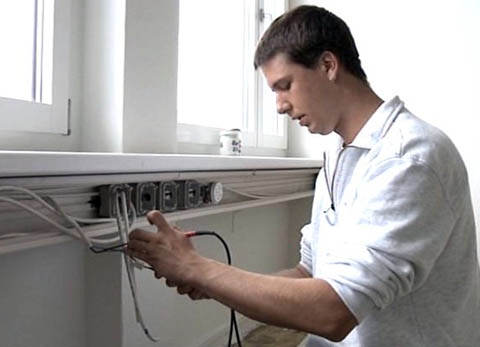 1. Wie lange dauert die Ausbildung zum Montage-Elektriker?2. Nenne fünf Werkzeuge oder Maschinen, mit denen ein Montage-Elektriker arbeitet! 3. Warum ist in diesem Beruf Teamwork gefragt?4. Wie stellt sich Lehrmeister Roland Ruckstuhl einen guten Montage-Elektriker vor?5. Worauf muss Stefan im Umgang mit Elektrizität achten?6. Wie hoch ist Stefans Monatslohn im dritten Lehrjahr?7. Welche Arbeiten des Montage-Elektrikers schätzt du als körperlich anstrengend ein?8. Welche Weiterbildungsmöglichkeiten gibt es für den Montage-Elektriker?9. Welche Arbeiten des Montage-Elektrikers gefallen dir? Welche nicht?10. Was sind aus deiner Sicht Vor- und Nachteile in diesem Beruf?11. Kannst du dir vorstellen, eine Schnupperlehre als Montage-Elektriker zu absolvieren? Begründe!1. Wie lange dauert die Ausbildung zum Montage-Elektriker?2. Nenne fünf Werkzeuge oder Maschinen, mit denen ein Montage-Elektriker arbeitet! 3. Warum ist in diesem Beruf Teamwork gefragt?4. Wie stellt sich Lehrmeister Roland Ruckstuhl einen guten Montage-Elektriker vor?5. Worauf muss Stefan im Umgang mit Elektrizität achten?6. Wie hoch ist Stefans Monatslohn im dritten Lehrjahr?7. Welche Arbeiten des Montage-Elektrikers schätzt du als körperlich anstrengend ein?8. Welche Weiterbildungsmöglichkeiten gibt es für den Montage-Elektriker?9. Welche Arbeiten des Montage-Elektrikers gefallen dir? Welche nicht?10. Was sind aus deiner Sicht Vor- und Nachteile in diesem Beruf?11. Kannst du dir vorstellen, eine Schnupperlehre als Montage-Elektriker zu absolvieren? Begründe!1. Wie lange dauert die Ausbildung zum Montage-Elektriker?2. Nenne fünf Werkzeuge oder Maschinen, mit denen ein Montage-Elektriker arbeitet! 3. Warum ist in diesem Beruf Teamwork gefragt?4. Wie stellt sich Lehrmeister Roland Ruckstuhl einen guten Montage-Elektriker vor?5. Worauf muss Stefan im Umgang mit Elektrizität achten?6. Wie hoch ist Stefans Monatslohn im dritten Lehrjahr?7. Welche Arbeiten des Montage-Elektrikers schätzt du als körperlich anstrengend ein?8. Welche Weiterbildungsmöglichkeiten gibt es für den Montage-Elektriker?9. Welche Arbeiten des Montage-Elektrikers gefallen dir? Welche nicht?10. Was sind aus deiner Sicht Vor- und Nachteile in diesem Beruf?11. Kannst du dir vorstellen, eine Schnupperlehre als Montage-Elektriker zu absolvieren? Begründe!1. Wie lange dauert die Ausbildung zum Montage-Elektriker?2. Nenne fünf Werkzeuge oder Maschinen, mit denen ein Montage-Elektriker arbeitet! 3. Warum ist in diesem Beruf Teamwork gefragt?4. Wie stellt sich Lehrmeister Roland Ruckstuhl einen guten Montage-Elektriker vor?5. Worauf muss Stefan im Umgang mit Elektrizität achten?6. Wie hoch ist Stefans Monatslohn im dritten Lehrjahr?7. Welche Arbeiten des Montage-Elektrikers schätzt du als körperlich anstrengend ein?8. Welche Weiterbildungsmöglichkeiten gibt es für den Montage-Elektriker?9. Welche Arbeiten des Montage-Elektrikers gefallen dir? Welche nicht?10. Was sind aus deiner Sicht Vor- und Nachteile in diesem Beruf?11. Kannst du dir vorstellen, eine Schnupperlehre als Montage-Elektriker zu absolvieren? Begründe!1. Wie lange dauert die Ausbildung zum Montage-Elektriker?2. Nenne fünf Werkzeuge oder Maschinen, mit denen ein Montage-Elektriker arbeitet! 3. Warum ist in diesem Beruf Teamwork gefragt?4. Wie stellt sich Lehrmeister Roland Ruckstuhl einen guten Montage-Elektriker vor?5. Worauf muss Stefan im Umgang mit Elektrizität achten?6. Wie hoch ist Stefans Monatslohn im dritten Lehrjahr?7. Welche Arbeiten des Montage-Elektrikers schätzt du als körperlich anstrengend ein?8. Welche Weiterbildungsmöglichkeiten gibt es für den Montage-Elektriker?9. Welche Arbeiten des Montage-Elektrikers gefallen dir? Welche nicht?10. Was sind aus deiner Sicht Vor- und Nachteile in diesem Beruf?11. Kannst du dir vorstellen, eine Schnupperlehre als Montage-Elektriker zu absolvieren? Begründe!1. Wie lange dauert die Ausbildung zum Montage-Elektriker?2. Nenne fünf Werkzeuge oder Maschinen, mit denen ein Montage-Elektriker arbeitet! 3. Warum ist in diesem Beruf Teamwork gefragt?4. Wie stellt sich Lehrmeister Roland Ruckstuhl einen guten Montage-Elektriker vor?5. Worauf muss Stefan im Umgang mit Elektrizität achten?6. Wie hoch ist Stefans Monatslohn im dritten Lehrjahr?7. Welche Arbeiten des Montage-Elektrikers schätzt du als körperlich anstrengend ein?8. Welche Weiterbildungsmöglichkeiten gibt es für den Montage-Elektriker?9. Welche Arbeiten des Montage-Elektrikers gefallen dir? Welche nicht?10. Was sind aus deiner Sicht Vor- und Nachteile in diesem Beruf?11. Kannst du dir vorstellen, eine Schnupperlehre als Montage-Elektriker zu absolvieren? Begründe!1. Wie lange dauert die Ausbildung zum Montage-Elektriker?2. Nenne fünf Werkzeuge oder Maschinen, mit denen ein Montage-Elektriker arbeitet! 3. Warum ist in diesem Beruf Teamwork gefragt?4. Wie stellt sich Lehrmeister Roland Ruckstuhl einen guten Montage-Elektriker vor?5. Worauf muss Stefan im Umgang mit Elektrizität achten?6. Wie hoch ist Stefans Monatslohn im dritten Lehrjahr?7. Welche Arbeiten des Montage-Elektrikers schätzt du als körperlich anstrengend ein?8. Welche Weiterbildungsmöglichkeiten gibt es für den Montage-Elektriker?9. Welche Arbeiten des Montage-Elektrikers gefallen dir? Welche nicht?10. Was sind aus deiner Sicht Vor- und Nachteile in diesem Beruf?11. Kannst du dir vorstellen, eine Schnupperlehre als Montage-Elektriker zu absolvieren? Begründe!1. Wie lange dauert die Ausbildung zum Montage-Elektriker?2. Nenne fünf Werkzeuge oder Maschinen, mit denen ein Montage-Elektriker arbeitet! 3. Warum ist in diesem Beruf Teamwork gefragt?4. Wie stellt sich Lehrmeister Roland Ruckstuhl einen guten Montage-Elektriker vor?5. Worauf muss Stefan im Umgang mit Elektrizität achten?6. Wie hoch ist Stefans Monatslohn im dritten Lehrjahr?7. Welche Arbeiten des Montage-Elektrikers schätzt du als körperlich anstrengend ein?8. Welche Weiterbildungsmöglichkeiten gibt es für den Montage-Elektriker?9. Welche Arbeiten des Montage-Elektrikers gefallen dir? Welche nicht?10. Was sind aus deiner Sicht Vor- und Nachteile in diesem Beruf?11. Kannst du dir vorstellen, eine Schnupperlehre als Montage-Elektriker zu absolvieren? Begründe!1. Wie lange dauert die Ausbildung zum Montage-Elektriker?2. Nenne fünf Werkzeuge oder Maschinen, mit denen ein Montage-Elektriker arbeitet! 3. Warum ist in diesem Beruf Teamwork gefragt?4. Wie stellt sich Lehrmeister Roland Ruckstuhl einen guten Montage-Elektriker vor?5. Worauf muss Stefan im Umgang mit Elektrizität achten?6. Wie hoch ist Stefans Monatslohn im dritten Lehrjahr?7. Welche Arbeiten des Montage-Elektrikers schätzt du als körperlich anstrengend ein?8. Welche Weiterbildungsmöglichkeiten gibt es für den Montage-Elektriker?9. Welche Arbeiten des Montage-Elektrikers gefallen dir? Welche nicht?10. Was sind aus deiner Sicht Vor- und Nachteile in diesem Beruf?11. Kannst du dir vorstellen, eine Schnupperlehre als Montage-Elektriker zu absolvieren? Begründe!1. Wie lange dauert die Ausbildung zum Montage-Elektriker?2. Nenne fünf Werkzeuge oder Maschinen, mit denen ein Montage-Elektriker arbeitet! 3. Warum ist in diesem Beruf Teamwork gefragt?4. Wie stellt sich Lehrmeister Roland Ruckstuhl einen guten Montage-Elektriker vor?5. Worauf muss Stefan im Umgang mit Elektrizität achten?6. Wie hoch ist Stefans Monatslohn im dritten Lehrjahr?7. Welche Arbeiten des Montage-Elektrikers schätzt du als körperlich anstrengend ein?8. Welche Weiterbildungsmöglichkeiten gibt es für den Montage-Elektriker?9. Welche Arbeiten des Montage-Elektrikers gefallen dir? Welche nicht?10. Was sind aus deiner Sicht Vor- und Nachteile in diesem Beruf?11. Kannst du dir vorstellen, eine Schnupperlehre als Montage-Elektriker zu absolvieren? Begründe!1. Wie lange dauert die Ausbildung zum Montage-Elektriker?2. Nenne fünf Werkzeuge oder Maschinen, mit denen ein Montage-Elektriker arbeitet! 3. Warum ist in diesem Beruf Teamwork gefragt?4. Wie stellt sich Lehrmeister Roland Ruckstuhl einen guten Montage-Elektriker vor?5. Worauf muss Stefan im Umgang mit Elektrizität achten?6. Wie hoch ist Stefans Monatslohn im dritten Lehrjahr?7. Welche Arbeiten des Montage-Elektrikers schätzt du als körperlich anstrengend ein?8. Welche Weiterbildungsmöglichkeiten gibt es für den Montage-Elektriker?9. Welche Arbeiten des Montage-Elektrikers gefallen dir? Welche nicht?10. Was sind aus deiner Sicht Vor- und Nachteile in diesem Beruf?11. Kannst du dir vorstellen, eine Schnupperlehre als Montage-Elektriker zu absolvieren? Begründe!1. Wie lange dauert die Ausbildung zum Montage-Elektriker?2. Nenne fünf Werkzeuge oder Maschinen, mit denen ein Montage-Elektriker arbeitet! 3. Warum ist in diesem Beruf Teamwork gefragt?4. Wie stellt sich Lehrmeister Roland Ruckstuhl einen guten Montage-Elektriker vor?5. Worauf muss Stefan im Umgang mit Elektrizität achten?6. Wie hoch ist Stefans Monatslohn im dritten Lehrjahr?7. Welche Arbeiten des Montage-Elektrikers schätzt du als körperlich anstrengend ein?8. Welche Weiterbildungsmöglichkeiten gibt es für den Montage-Elektriker?9. Welche Arbeiten des Montage-Elektrikers gefallen dir? Welche nicht?10. Was sind aus deiner Sicht Vor- und Nachteile in diesem Beruf?11. Kannst du dir vorstellen, eine Schnupperlehre als Montage-Elektriker zu absolvieren? Begründe!1. Wie lange dauert die Ausbildung zum Montage-Elektriker?2. Nenne fünf Werkzeuge oder Maschinen, mit denen ein Montage-Elektriker arbeitet! 3. Warum ist in diesem Beruf Teamwork gefragt?4. Wie stellt sich Lehrmeister Roland Ruckstuhl einen guten Montage-Elektriker vor?5. Worauf muss Stefan im Umgang mit Elektrizität achten?6. Wie hoch ist Stefans Monatslohn im dritten Lehrjahr?7. Welche Arbeiten des Montage-Elektrikers schätzt du als körperlich anstrengend ein?8. Welche Weiterbildungsmöglichkeiten gibt es für den Montage-Elektriker?9. Welche Arbeiten des Montage-Elektrikers gefallen dir? Welche nicht?10. Was sind aus deiner Sicht Vor- und Nachteile in diesem Beruf?11. Kannst du dir vorstellen, eine Schnupperlehre als Montage-Elektriker zu absolvieren? Begründe!1. Wie lange dauert die Ausbildung zum Montage-Elektriker?2. Nenne fünf Werkzeuge oder Maschinen, mit denen ein Montage-Elektriker arbeitet! 3. Warum ist in diesem Beruf Teamwork gefragt?4. Wie stellt sich Lehrmeister Roland Ruckstuhl einen guten Montage-Elektriker vor?5. Worauf muss Stefan im Umgang mit Elektrizität achten?6. Wie hoch ist Stefans Monatslohn im dritten Lehrjahr?7. Welche Arbeiten des Montage-Elektrikers schätzt du als körperlich anstrengend ein?8. Welche Weiterbildungsmöglichkeiten gibt es für den Montage-Elektriker?9. Welche Arbeiten des Montage-Elektrikers gefallen dir? Welche nicht?10. Was sind aus deiner Sicht Vor- und Nachteile in diesem Beruf?11. Kannst du dir vorstellen, eine Schnupperlehre als Montage-Elektriker zu absolvieren? Begründe!1. Wie lange dauert die Ausbildung zum Montage-Elektriker?2. Nenne fünf Werkzeuge oder Maschinen, mit denen ein Montage-Elektriker arbeitet! 3. Warum ist in diesem Beruf Teamwork gefragt?4. Wie stellt sich Lehrmeister Roland Ruckstuhl einen guten Montage-Elektriker vor?5. Worauf muss Stefan im Umgang mit Elektrizität achten?6. Wie hoch ist Stefans Monatslohn im dritten Lehrjahr?7. Welche Arbeiten des Montage-Elektrikers schätzt du als körperlich anstrengend ein?8. Welche Weiterbildungsmöglichkeiten gibt es für den Montage-Elektriker?9. Welche Arbeiten des Montage-Elektrikers gefallen dir? Welche nicht?10. Was sind aus deiner Sicht Vor- und Nachteile in diesem Beruf?11. Kannst du dir vorstellen, eine Schnupperlehre als Montage-Elektriker zu absolvieren? Begründe!1. Wie lange dauert die Ausbildung zum Montage-Elektriker?2. Nenne fünf Werkzeuge oder Maschinen, mit denen ein Montage-Elektriker arbeitet! 3. Warum ist in diesem Beruf Teamwork gefragt?4. Wie stellt sich Lehrmeister Roland Ruckstuhl einen guten Montage-Elektriker vor?5. Worauf muss Stefan im Umgang mit Elektrizität achten?6. Wie hoch ist Stefans Monatslohn im dritten Lehrjahr?7. Welche Arbeiten des Montage-Elektrikers schätzt du als körperlich anstrengend ein?8. Welche Weiterbildungsmöglichkeiten gibt es für den Montage-Elektriker?9. Welche Arbeiten des Montage-Elektrikers gefallen dir? Welche nicht?10. Was sind aus deiner Sicht Vor- und Nachteile in diesem Beruf?11. Kannst du dir vorstellen, eine Schnupperlehre als Montage-Elektriker zu absolvieren? Begründe!1. Wie lange dauert die Ausbildung zum Montage-Elektriker?2. Nenne fünf Werkzeuge oder Maschinen, mit denen ein Montage-Elektriker arbeitet! 3. Warum ist in diesem Beruf Teamwork gefragt?4. Wie stellt sich Lehrmeister Roland Ruckstuhl einen guten Montage-Elektriker vor?5. Worauf muss Stefan im Umgang mit Elektrizität achten?6. Wie hoch ist Stefans Monatslohn im dritten Lehrjahr?7. Welche Arbeiten des Montage-Elektrikers schätzt du als körperlich anstrengend ein?8. Welche Weiterbildungsmöglichkeiten gibt es für den Montage-Elektriker?9. Welche Arbeiten des Montage-Elektrikers gefallen dir? Welche nicht?10. Was sind aus deiner Sicht Vor- und Nachteile in diesem Beruf?11. Kannst du dir vorstellen, eine Schnupperlehre als Montage-Elektriker zu absolvieren? Begründe!1. Wie lange dauert die Ausbildung zum Montage-Elektriker?2. Nenne fünf Werkzeuge oder Maschinen, mit denen ein Montage-Elektriker arbeitet! 3. Warum ist in diesem Beruf Teamwork gefragt?4. Wie stellt sich Lehrmeister Roland Ruckstuhl einen guten Montage-Elektriker vor?5. Worauf muss Stefan im Umgang mit Elektrizität achten?6. Wie hoch ist Stefans Monatslohn im dritten Lehrjahr?7. Welche Arbeiten des Montage-Elektrikers schätzt du als körperlich anstrengend ein?8. Welche Weiterbildungsmöglichkeiten gibt es für den Montage-Elektriker?9. Welche Arbeiten des Montage-Elektrikers gefallen dir? Welche nicht?10. Was sind aus deiner Sicht Vor- und Nachteile in diesem Beruf?11. Kannst du dir vorstellen, eine Schnupperlehre als Montage-Elektriker zu absolvieren? Begründe!1. Wie lange dauert die Ausbildung zum Montage-Elektriker?2. Nenne fünf Werkzeuge oder Maschinen, mit denen ein Montage-Elektriker arbeitet! 3. Warum ist in diesem Beruf Teamwork gefragt?4. Wie stellt sich Lehrmeister Roland Ruckstuhl einen guten Montage-Elektriker vor?5. Worauf muss Stefan im Umgang mit Elektrizität achten?6. Wie hoch ist Stefans Monatslohn im dritten Lehrjahr?7. Welche Arbeiten des Montage-Elektrikers schätzt du als körperlich anstrengend ein?8. Welche Weiterbildungsmöglichkeiten gibt es für den Montage-Elektriker?9. Welche Arbeiten des Montage-Elektrikers gefallen dir? Welche nicht?10. Was sind aus deiner Sicht Vor- und Nachteile in diesem Beruf?11. Kannst du dir vorstellen, eine Schnupperlehre als Montage-Elektriker zu absolvieren? Begründe!1. Wie lange dauert die Ausbildung zum Montage-Elektriker?2. Nenne fünf Werkzeuge oder Maschinen, mit denen ein Montage-Elektriker arbeitet! 3. Warum ist in diesem Beruf Teamwork gefragt?4. Wie stellt sich Lehrmeister Roland Ruckstuhl einen guten Montage-Elektriker vor?5. Worauf muss Stefan im Umgang mit Elektrizität achten?6. Wie hoch ist Stefans Monatslohn im dritten Lehrjahr?7. Welche Arbeiten des Montage-Elektrikers schätzt du als körperlich anstrengend ein?8. Welche Weiterbildungsmöglichkeiten gibt es für den Montage-Elektriker?9. Welche Arbeiten des Montage-Elektrikers gefallen dir? Welche nicht?10. Was sind aus deiner Sicht Vor- und Nachteile in diesem Beruf?11. Kannst du dir vorstellen, eine Schnupperlehre als Montage-Elektriker zu absolvieren? Begründe!1. Wie lange dauert die Ausbildung zum Montage-Elektriker?2. Nenne fünf Werkzeuge oder Maschinen, mit denen ein Montage-Elektriker arbeitet! 3. Warum ist in diesem Beruf Teamwork gefragt?4. Wie stellt sich Lehrmeister Roland Ruckstuhl einen guten Montage-Elektriker vor?5. Worauf muss Stefan im Umgang mit Elektrizität achten?6. Wie hoch ist Stefans Monatslohn im dritten Lehrjahr?7. Welche Arbeiten des Montage-Elektrikers schätzt du als körperlich anstrengend ein?8. Welche Weiterbildungsmöglichkeiten gibt es für den Montage-Elektriker?9. Welche Arbeiten des Montage-Elektrikers gefallen dir? Welche nicht?10. Was sind aus deiner Sicht Vor- und Nachteile in diesem Beruf?11. Kannst du dir vorstellen, eine Schnupperlehre als Montage-Elektriker zu absolvieren? Begründe!1. Wie lange dauert die Ausbildung zum Montage-Elektriker?2. Nenne fünf Werkzeuge oder Maschinen, mit denen ein Montage-Elektriker arbeitet! 3. Warum ist in diesem Beruf Teamwork gefragt?4. Wie stellt sich Lehrmeister Roland Ruckstuhl einen guten Montage-Elektriker vor?5. Worauf muss Stefan im Umgang mit Elektrizität achten?6. Wie hoch ist Stefans Monatslohn im dritten Lehrjahr?7. Welche Arbeiten des Montage-Elektrikers schätzt du als körperlich anstrengend ein?8. Welche Weiterbildungsmöglichkeiten gibt es für den Montage-Elektriker?9. Welche Arbeiten des Montage-Elektrikers gefallen dir? Welche nicht?10. Was sind aus deiner Sicht Vor- und Nachteile in diesem Beruf?11. Kannst du dir vorstellen, eine Schnupperlehre als Montage-Elektriker zu absolvieren? Begründe!1. Wie lange dauert die Ausbildung zum Montage-Elektriker?2. Nenne fünf Werkzeuge oder Maschinen, mit denen ein Montage-Elektriker arbeitet! 3. Warum ist in diesem Beruf Teamwork gefragt?4. Wie stellt sich Lehrmeister Roland Ruckstuhl einen guten Montage-Elektriker vor?5. Worauf muss Stefan im Umgang mit Elektrizität achten?6. Wie hoch ist Stefans Monatslohn im dritten Lehrjahr?7. Welche Arbeiten des Montage-Elektrikers schätzt du als körperlich anstrengend ein?8. Welche Weiterbildungsmöglichkeiten gibt es für den Montage-Elektriker?9. Welche Arbeiten des Montage-Elektrikers gefallen dir? Welche nicht?10. Was sind aus deiner Sicht Vor- und Nachteile in diesem Beruf?11. Kannst du dir vorstellen, eine Schnupperlehre als Montage-Elektriker zu absolvieren? Begründe!1. Wie lange dauert die Ausbildung zum Montage-Elektriker?2. Nenne fünf Werkzeuge oder Maschinen, mit denen ein Montage-Elektriker arbeitet! 3. Warum ist in diesem Beruf Teamwork gefragt?4. Wie stellt sich Lehrmeister Roland Ruckstuhl einen guten Montage-Elektriker vor?5. Worauf muss Stefan im Umgang mit Elektrizität achten?6. Wie hoch ist Stefans Monatslohn im dritten Lehrjahr?7. Welche Arbeiten des Montage-Elektrikers schätzt du als körperlich anstrengend ein?8. Welche Weiterbildungsmöglichkeiten gibt es für den Montage-Elektriker?9. Welche Arbeiten des Montage-Elektrikers gefallen dir? Welche nicht?10. Was sind aus deiner Sicht Vor- und Nachteile in diesem Beruf?11. Kannst du dir vorstellen, eine Schnupperlehre als Montage-Elektriker zu absolvieren? Begründe!1. Wie lange dauert die Ausbildung zum Montage-Elektriker?2. Nenne fünf Werkzeuge oder Maschinen, mit denen ein Montage-Elektriker arbeitet! 3. Warum ist in diesem Beruf Teamwork gefragt?4. Wie stellt sich Lehrmeister Roland Ruckstuhl einen guten Montage-Elektriker vor?5. Worauf muss Stefan im Umgang mit Elektrizität achten?6. Wie hoch ist Stefans Monatslohn im dritten Lehrjahr?7. Welche Arbeiten des Montage-Elektrikers schätzt du als körperlich anstrengend ein?8. Welche Weiterbildungsmöglichkeiten gibt es für den Montage-Elektriker?9. Welche Arbeiten des Montage-Elektrikers gefallen dir? Welche nicht?10. Was sind aus deiner Sicht Vor- und Nachteile in diesem Beruf?11. Kannst du dir vorstellen, eine Schnupperlehre als Montage-Elektriker zu absolvieren? Begründe!1. Wie lange dauert die Ausbildung zum Montage-Elektriker?2. Nenne fünf Werkzeuge oder Maschinen, mit denen ein Montage-Elektriker arbeitet! 3. Warum ist in diesem Beruf Teamwork gefragt?4. Wie stellt sich Lehrmeister Roland Ruckstuhl einen guten Montage-Elektriker vor?5. Worauf muss Stefan im Umgang mit Elektrizität achten?6. Wie hoch ist Stefans Monatslohn im dritten Lehrjahr?7. Welche Arbeiten des Montage-Elektrikers schätzt du als körperlich anstrengend ein?8. Welche Weiterbildungsmöglichkeiten gibt es für den Montage-Elektriker?9. Welche Arbeiten des Montage-Elektrikers gefallen dir? Welche nicht?10. Was sind aus deiner Sicht Vor- und Nachteile in diesem Beruf?11. Kannst du dir vorstellen, eine Schnupperlehre als Montage-Elektriker zu absolvieren? Begründe!1. Wie lange dauert die Ausbildung zum Montage-Elektriker?2. Nenne fünf Werkzeuge oder Maschinen, mit denen ein Montage-Elektriker arbeitet! 3. Warum ist in diesem Beruf Teamwork gefragt?4. Wie stellt sich Lehrmeister Roland Ruckstuhl einen guten Montage-Elektriker vor?5. Worauf muss Stefan im Umgang mit Elektrizität achten?6. Wie hoch ist Stefans Monatslohn im dritten Lehrjahr?7. Welche Arbeiten des Montage-Elektrikers schätzt du als körperlich anstrengend ein?8. Welche Weiterbildungsmöglichkeiten gibt es für den Montage-Elektriker?9. Welche Arbeiten des Montage-Elektrikers gefallen dir? Welche nicht?10. Was sind aus deiner Sicht Vor- und Nachteile in diesem Beruf?11. Kannst du dir vorstellen, eine Schnupperlehre als Montage-Elektriker zu absolvieren? Begründe!1. Wie lange dauert die Ausbildung zum Montage-Elektriker?2. Nenne fünf Werkzeuge oder Maschinen, mit denen ein Montage-Elektriker arbeitet! 3. Warum ist in diesem Beruf Teamwork gefragt?4. Wie stellt sich Lehrmeister Roland Ruckstuhl einen guten Montage-Elektriker vor?5. Worauf muss Stefan im Umgang mit Elektrizität achten?6. Wie hoch ist Stefans Monatslohn im dritten Lehrjahr?7. Welche Arbeiten des Montage-Elektrikers schätzt du als körperlich anstrengend ein?8. Welche Weiterbildungsmöglichkeiten gibt es für den Montage-Elektriker?9. Welche Arbeiten des Montage-Elektrikers gefallen dir? Welche nicht?10. Was sind aus deiner Sicht Vor- und Nachteile in diesem Beruf?11. Kannst du dir vorstellen, eine Schnupperlehre als Montage-Elektriker zu absolvieren? Begründe!1. Wie lange dauert die Ausbildung zum Montage-Elektriker?2. Nenne fünf Werkzeuge oder Maschinen, mit denen ein Montage-Elektriker arbeitet! 3. Warum ist in diesem Beruf Teamwork gefragt?4. Wie stellt sich Lehrmeister Roland Ruckstuhl einen guten Montage-Elektriker vor?5. Worauf muss Stefan im Umgang mit Elektrizität achten?6. Wie hoch ist Stefans Monatslohn im dritten Lehrjahr?7. Welche Arbeiten des Montage-Elektrikers schätzt du als körperlich anstrengend ein?8. Welche Weiterbildungsmöglichkeiten gibt es für den Montage-Elektriker?9. Welche Arbeiten des Montage-Elektrikers gefallen dir? Welche nicht?10. Was sind aus deiner Sicht Vor- und Nachteile in diesem Beruf?11. Kannst du dir vorstellen, eine Schnupperlehre als Montage-Elektriker zu absolvieren? Begründe!1. Wie lange dauert die Ausbildung zum Montage-Elektriker?2. Nenne fünf Werkzeuge oder Maschinen, mit denen ein Montage-Elektriker arbeitet! 3. Warum ist in diesem Beruf Teamwork gefragt?4. Wie stellt sich Lehrmeister Roland Ruckstuhl einen guten Montage-Elektriker vor?5. Worauf muss Stefan im Umgang mit Elektrizität achten?6. Wie hoch ist Stefans Monatslohn im dritten Lehrjahr?7. Welche Arbeiten des Montage-Elektrikers schätzt du als körperlich anstrengend ein?8. Welche Weiterbildungsmöglichkeiten gibt es für den Montage-Elektriker?9. Welche Arbeiten des Montage-Elektrikers gefallen dir? Welche nicht?10. Was sind aus deiner Sicht Vor- und Nachteile in diesem Beruf?11. Kannst du dir vorstellen, eine Schnupperlehre als Montage-Elektriker zu absolvieren? Begründe!1. Wie lange dauert die Ausbildung zum Montage-Elektriker?2. Nenne fünf Werkzeuge oder Maschinen, mit denen ein Montage-Elektriker arbeitet! 3. Warum ist in diesem Beruf Teamwork gefragt?4. Wie stellt sich Lehrmeister Roland Ruckstuhl einen guten Montage-Elektriker vor?5. Worauf muss Stefan im Umgang mit Elektrizität achten?6. Wie hoch ist Stefans Monatslohn im dritten Lehrjahr?7. Welche Arbeiten des Montage-Elektrikers schätzt du als körperlich anstrengend ein?8. Welche Weiterbildungsmöglichkeiten gibt es für den Montage-Elektriker?9. Welche Arbeiten des Montage-Elektrikers gefallen dir? Welche nicht?10. Was sind aus deiner Sicht Vor- und Nachteile in diesem Beruf?11. Kannst du dir vorstellen, eine Schnupperlehre als Montage-Elektriker zu absolvieren? Begründe!1. Wie lange dauert die Ausbildung zum Montage-Elektriker?2. Nenne fünf Werkzeuge oder Maschinen, mit denen ein Montage-Elektriker arbeitet! 3. Warum ist in diesem Beruf Teamwork gefragt?4. Wie stellt sich Lehrmeister Roland Ruckstuhl einen guten Montage-Elektriker vor?5. Worauf muss Stefan im Umgang mit Elektrizität achten?6. Wie hoch ist Stefans Monatslohn im dritten Lehrjahr?7. Welche Arbeiten des Montage-Elektrikers schätzt du als körperlich anstrengend ein?8. Welche Weiterbildungsmöglichkeiten gibt es für den Montage-Elektriker?9. Welche Arbeiten des Montage-Elektrikers gefallen dir? Welche nicht?10. Was sind aus deiner Sicht Vor- und Nachteile in diesem Beruf?11. Kannst du dir vorstellen, eine Schnupperlehre als Montage-Elektriker zu absolvieren? Begründe!1. Wie lange dauert die Ausbildung zum Montage-Elektriker?2. Nenne fünf Werkzeuge oder Maschinen, mit denen ein Montage-Elektriker arbeitet! 3. Warum ist in diesem Beruf Teamwork gefragt?4. Wie stellt sich Lehrmeister Roland Ruckstuhl einen guten Montage-Elektriker vor?5. Worauf muss Stefan im Umgang mit Elektrizität achten?6. Wie hoch ist Stefans Monatslohn im dritten Lehrjahr?7. Welche Arbeiten des Montage-Elektrikers schätzt du als körperlich anstrengend ein?8. Welche Weiterbildungsmöglichkeiten gibt es für den Montage-Elektriker?9. Welche Arbeiten des Montage-Elektrikers gefallen dir? Welche nicht?10. Was sind aus deiner Sicht Vor- und Nachteile in diesem Beruf?11. Kannst du dir vorstellen, eine Schnupperlehre als Montage-Elektriker zu absolvieren? Begründe!1. Wie lange dauert die Ausbildung zum Montage-Elektriker?2. Nenne fünf Werkzeuge oder Maschinen, mit denen ein Montage-Elektriker arbeitet! 3. Warum ist in diesem Beruf Teamwork gefragt?4. Wie stellt sich Lehrmeister Roland Ruckstuhl einen guten Montage-Elektriker vor?5. Worauf muss Stefan im Umgang mit Elektrizität achten?6. Wie hoch ist Stefans Monatslohn im dritten Lehrjahr?7. Welche Arbeiten des Montage-Elektrikers schätzt du als körperlich anstrengend ein?8. Welche Weiterbildungsmöglichkeiten gibt es für den Montage-Elektriker?9. Welche Arbeiten des Montage-Elektrikers gefallen dir? Welche nicht?10. Was sind aus deiner Sicht Vor- und Nachteile in diesem Beruf?11. Kannst du dir vorstellen, eine Schnupperlehre als Montage-Elektriker zu absolvieren? Begründe!1. Wie lange dauert die Ausbildung zum Montage-Elektriker?2. Nenne fünf Werkzeuge oder Maschinen, mit denen ein Montage-Elektriker arbeitet! 3. Warum ist in diesem Beruf Teamwork gefragt?4. Wie stellt sich Lehrmeister Roland Ruckstuhl einen guten Montage-Elektriker vor?5. Worauf muss Stefan im Umgang mit Elektrizität achten?6. Wie hoch ist Stefans Monatslohn im dritten Lehrjahr?7. Welche Arbeiten des Montage-Elektrikers schätzt du als körperlich anstrengend ein?8. Welche Weiterbildungsmöglichkeiten gibt es für den Montage-Elektriker?9. Welche Arbeiten des Montage-Elektrikers gefallen dir? Welche nicht?10. Was sind aus deiner Sicht Vor- und Nachteile in diesem Beruf?11. Kannst du dir vorstellen, eine Schnupperlehre als Montage-Elektriker zu absolvieren? Begründe!